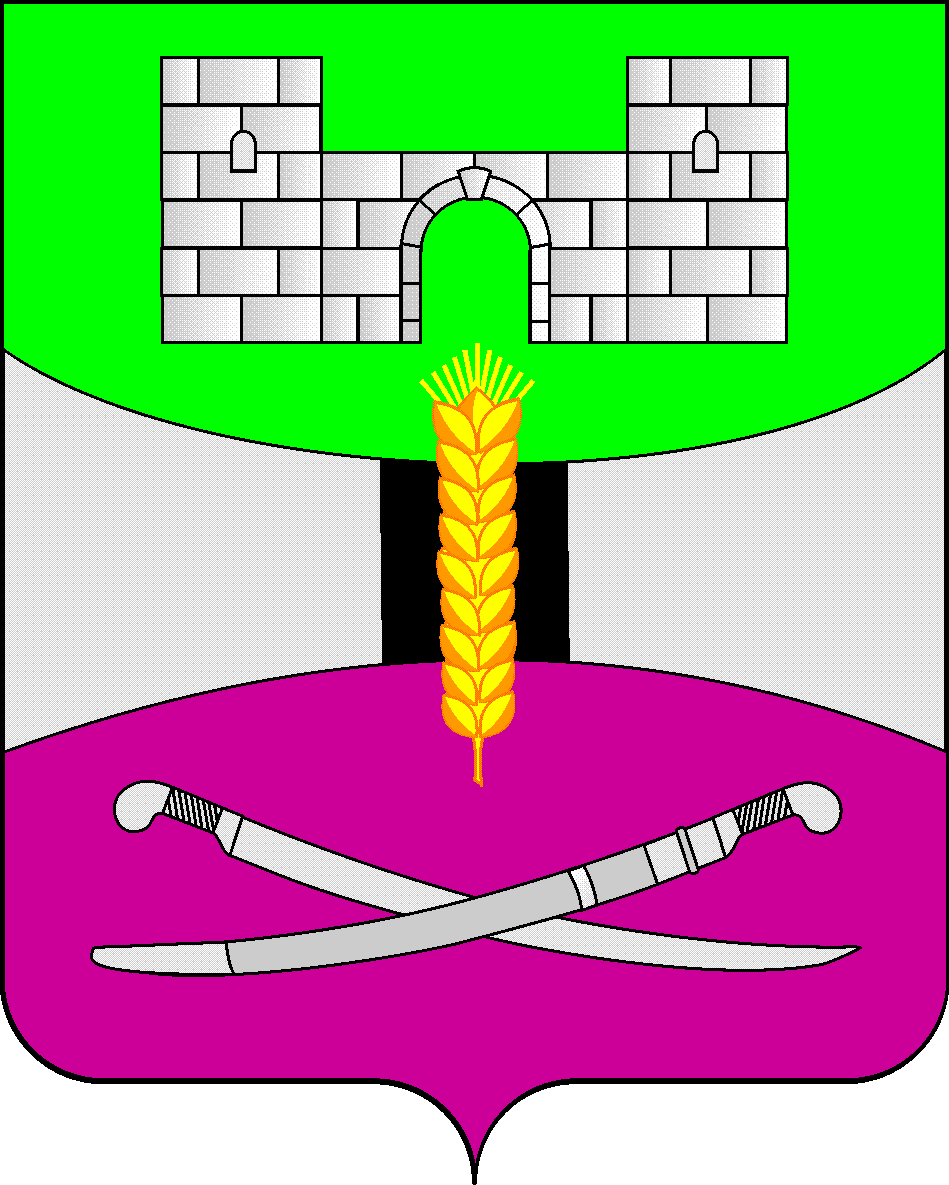 АДМИНИСТРАЦИЯ МУНИЦИПАЛЬНОГО ОБРАЗОВАНИЯЩЕРБИНОВСКИЙ РАЙОНПОСТАНОВЛЕНИЕот 14.12.2023                                                                                                                             №1314ст-ца СтарощербиновскаяОб утверждении отчетаоб исполнении бюджета муниципального образованияЩербиновский район за девять месяцев 2023 годаВ соответствии с Бюджетным кодексом Российской Федерации, Положением о бюджетном процессе в муниципальном образовании Щербиновский район, п о с т а н о в л я ю:1. Утвердить отчет об исполнении бюджета муниципального образования Щербиновский район за девять месяцев 2023 года (прилагается).2. Направить отчет об исполнении бюджета муниципального образования Щербиновский район за девять месяцев 2023 года в Совет муниципального образования Щербиновский район, Контрольно – счетную палату муниципального образования Щербиновский район.3. Отделу по взаимодействию с органами местного самоуправления администрации муниципального образования Щербиновский район (Терещенко) разместить настоящее постановление на официальном сайте администрации муниципального образования Щербиновский район.4. Отделу муниципальной службы, кадровой политики и делопроизводства администрации муниципального образования Щербиновский район        (Гусева) опубликовать настоящее постановление в периодическом печатном издании «Информационный бюллетень органов местного самоуправления муниципального образования Щербиновский район».5. Контроль за выполнением настоящего постановления оставляю за собой.6. Постановление вступает в силу на следующий день после его официального опубликования.Исполняющий полномочия главымуниципального образования Щербиновский район                                                                   С.Ю. ДормидонтовОтчет об исполнении бюджета муниципального образования Щербиновский районза девять месяцев 2023 года1. Доходы бюджета(рублей)2. Расходы бюджета(рублей)Источники финансирования дефицита бюджета( рублей)Заместитель главымуниципального образованияЩербиновский район, начальникфинансового управленияадминистрации муниципальногообразования Щербиновский район                                                                                                                          Н.Н. ШевченкоПРИЛОЖЕНИЕУТВЕРЖДЕНпостановлением администрациимуниципального образованияЩербиновский районот 14.12.2023 № 1314Наименование показателяКод строкиКод дохода по бюджетной классификацииУтвержденные бюджетные назначенияИсполненоНеисполненные назначения123456Доходы бюджета - всего010X1 208 078 804,61988 059 045,96220 019 758,65в том числе:Налоговые и неналоговые доходы010000 10000000000000000329 149 400,00269 078 814,0460 070 585,96Налоги на прибыль, доходы010000 10100000000000000219 038 800,00172 918 862,3046 119 937,70Налог на прибыль организаций010000 101010000000001101 375 000,00-561 767,311 936 767,31Налог на прибыль организаций, зачисляемый в бюджеты бюджетной системы Российской Федерации по соответствующим ставкам010000 101010100000001101 375 000,00-561 767,311 936 767,31Налог на прибыль организаций, кроме налога, уплаченного налогоплательщиками, осуществляющими деятельность по производству сжиженного природного газа и до 31 декабря 2022 года включительно осуществившими экспорт хотя бы одной партии сжиженного природного газа на основании лицензии на осуществление исключительного права на экспорт газа (за исключением налога, уплаченного налогоплательщиками, которые до 1 января 2023 года являлись участниками консолидированной группы налогоплательщиков), зачисляемый в бюджеты субъектов Российской Федерации010000 101010120200001101 375 000,00-561 767,311 936 767,31Налог на прибыль организаций, кроме налога, уплаченного налогоплательщиками, осуществляющими деятельность по производству сжиженного природного газа и до 31 декабря 2022 года включительно осуществившими экспорт хотя бы одной партии сжиженного природного газа на основании лицензии на осуществление исключительного права на экспорт газа (за исключением налога, уплаченного налогоплательщиками, которые до 1 января 2023 года являлись участниками консолидированной группы налогоплательщиков), зачисляемый в бюджеты субъектов Российской Федерации (сумма платежа (перерасчеты, недоимка и задолженность по соответствующему платежу, в том числе по отмененному)010182 101010120210001101 375 000,00-534 777,531 909 777,53Налог на прибыль организаций, кроме налога, уплаченного налогоплательщиками, осуществляющими деятельность по производству сжиженного природного газа и до 31 декабря 2022 года включительно осуществившими экспорт хотя бы одной партии сжиженного природного газа на основании лицензии на осуществление исключительного права на экспорт газа (за исключением налога, уплаченного налогоплательщиками, которые до 1 января 2023 года являлись участниками консолидированной группы налогоплательщиков), зачисляемый в бюджеты субъектов Российской Федерации (суммы денежных взысканий (штрафов) по соответствующему платежу согласно законодательству Российской Федерации)010182 101010120230001100,00-26 989,780,00Налог на доходы физических лиц010000 10102000010000110217 663 800,00173 480 629,6144 183 170,39Налог на доходы физических лиц с доходов, источником которых является налоговый агент, за исключением доходов, в отношении которых исчисление и уплата налога осуществляются в соответствии со статьями 227, 227.1 и 228 Налогового кодекса Российской Федерации, а также доходов от долевого участия в организации, полученных в виде дивидендов010000 10102010010000110183 910 988,00139 782 582,3144 128 405,69Налог на доходы физических лиц с доходов, источником которых является налоговый агент, за исключением доходов, в отношении которых исчисление и уплата налога осуществляются в соответствии со статьями 227, 227.1 и 228 Налогового кодекса Российской Федерации, а также доходов от долевого участия в организации, полученных в виде дивидендов (сумма платежа (перерасчеты, недоимка и задолженность по соответствующему платежу, в том числе по отмененному)010182 10102010011000110183 910 988,00139 718 478,0444 192 509,96Налог на доходы физических лиц с доходов, источником которых является налоговый агент, за исключением доходов, в отношении которых исчисление и уплата налога осуществляются в соответствии со статьями 227, 227.1 и 228 Налогового кодекса Российской Федерации, а также доходов от долевого участия в организации, полученных в виде дивидендов (суммы денежных взысканий (штрафов) по соответствующему платежу согласно законодательству Российской Федерации)010182 101020100130001100,0064 104,270,00Налог на доходы физических лиц с доходов, полученных от осуществления деятельности физическими лицами, зарегистрированными в качестве индивидуальных предпринимателей, нотариусов, занимающихся частной практикой, адвокатов, учредивших адвокатские кабинеты, и других лиц, занимающихся частной практикой в соответствии со статьей 227 Налогового кодекса Российской Федерации010000 10102020010000110644 726,00644 561,17164,83Налог на доходы физических лиц с доходов, полученных от осуществления деятельности физическими лицами, зарегистрированными в качестве индивидуальных предпринимателей, нотариусов, занимающихся частной практикой, адвокатов, учредивших адвокатские кабинеты, и других лиц, занимающихся частной практикой в соответствии со статьей 227 Налогового кодекса Российской Федерации (сумма платежа (перерасчеты, недоимка и задолженность по соответствующему платежу, в том числе по отмененному)010182 10102020011000110644 726,00643 476,401 249,60Налог на доходы физических лиц с доходов, полученных от осуществления деятельности физическими лицами, зарегистрированными в качестве индивидуальных предпринимателей, нотариусов, занимающихся частной практикой, адвокатов, учредивших адвокатские кабинеты, и других лиц, занимающихся частной практикой в соответствии со статьей 227 Налогового кодекса Российской Федерации (суммы денежных взысканий (штрафов) по соответствующему платежу согласно законодательству Российской Федерации)010182 101020200130001100,001 084,770,00Налог на доходы физических лиц с доходов, полученных физическими лицами в соответствии со статьей 228 Налогового кодекса Российской Федерации010000 101020300100001102 406 020,002 351 362,8854 657,12Налог на доходы физических лиц с доходов, полученных физическими лицами в соответствии со статьей 228 Налогового кодекса Российской Федерации (сумма платежа (перерасчеты, недоимка и задолженность по соответствующему платежу, в том числе по отмененному)010182 101020300110001102 406 020,002 348 963,0657 056,94Налог на доходы физических лиц с доходов, полученных физическими лицами в соответствии со статьей 228 Налогового кодекса Российской Федерации (суммы денежных взысканий (штрафов) по соответствующему платежу согласно законодательству Российской Федерации)010182 101020300130001100,002 399,820,00Налог на доходы физических лиц в виде фиксированных авансовых платежей с доходов, полученных физическими лицами, являющимися иностранными гражданами, осуществляющими трудовую деятельность по найму на основании патента в соответствии со статьей 227.1 Налогового кодекса Российской Федерации010000 101020400100001107 918,007 918,670,00Налог на доходы физических лиц в виде фиксированных авансовых платежей с доходов, полученных физическими лицами, являющимися иностранными гражданами, осуществляющими трудовую деятельность по найму на основании патента в соответствии со статьей 227.1 Налогового кодекса Российской Федерации (сумма платежа (перерасчеты, недоимка и задолженность по соответствующему платежу, в том числе по отмененному)010182 101020400110001107 918,007 918,670,00Налог на доходы физических лиц в части суммы налога, превышающей 650 000 рублей, относящейся к части налоговой базы, превышающей 5 000 000 рублей (за исключением налога на доходы физических лиц с сумм прибыли контролируемой иностранной компании, в том числе фиксированной прибыли контролируемой иностранной компании, а также налога на доходы физических лиц в отношении доходов от долевого участия в организации, полученных в виде дивидендов)010000 101020800100001101 350 711,001 350 711,140,00Налог на доходы физических лиц в части суммы налога, превышающей 650 000 рублей, относящейся к части налоговой базы, превышающей 5 000 000 рублей (за исключением налога на доходы физических лиц с сумм прибыли контролируемой иностранной компании, в том числе фиксированной прибыли контролируемой иностранной компании, а также налога на доходы физических лиц в отношении доходов от долевого участия в организации, полученных в виде дивидендов) (сумма платежа (перерасчеты, недоимка и задолженность по соответствующему платежу, в том числе по отмененному)010182 101020800110001101 350 711,001 350 711,140,00Налог на доходы физических лиц в отношении доходов от долевого участия в организации, полученных в виде дивидендов (в части суммы налога, не превышающей 650 000 рублей)010000 1010213001000011013 950 150,0013 950 164,620,00Налог на доходы физических лиц в отношении доходов от долевого участия в организации, полученных в виде дивидендов (в части суммы налога, не превышающей 650 000 рублей) (сумма платежа (перерасчеты, недоимка и задолженность по соответствующему платежу, в том числе по отмененному)010182 1010213001100011013 950 150,0013 950 164,620,00Налог на доходы физических лиц в отношении доходов от долевого участия в организации, полученных в виде дивидендов (в части суммы налога, превышающей 650 000 рублей)010000 1010214001000011015 393 287,0015 393 328,820,00Налог на доходы физических лиц в отношении доходов от долевого участия в организации, полученных в виде дивидендов (в части суммы налога, превышающей 650 000 рублей) (сумма платежа (перерасчеты, недоимка и задолженность по соответствующему платежу, в том числе по отмененному)010182 1010214001100011015 393 287,0015 393 328,820,00Налоги на товары (работы, услуги), реализуемые на территории российской федерации010000 10300000000000000886 100,00746 168,17139 931,83Акцизы по подакцизным товарам (продукции), производимым на территории Российской Федерации010000 10302000010000110886 100,00746 168,17139 931,83Доходы от уплаты акцизов на дизельное топливо, подлежащие распределению между бюджетами субъектов Российской Федерации и местными бюджетами с учетом установленных дифференцированных нормативов отчислений в местные бюджеты010000 10302230010000110436 761,00382 214,7854 546,22Доходы от уплаты акцизов на дизельное топливо, подлежащие распределению между бюджетами субъектов Российской Федерации и местными бюджетами с учетом установленных дифференцированных нормативов отчислений в местные бюджеты (по нормативам, установленным федеральным законом о федеральном бюджете в целях формирования дорожных фондов субъектов Российской Федерации)010182 10302231010000110436 761,00382 214,7854 546,22Доходы от уплаты акцизов на моторные масла для дизельных и (или) карбюраторных (инжекторных) двигателей, подлежащие распределению между бюджетами субъектов Российской Федерации и местными бюджетами с учетом установленных дифференцированных нормативов отчислений в местные бюджеты010000 103022400100001102 057,002 059,420,00Доходы от уплаты акцизов на моторные масла для дизельных и (или) карбюраторных (инжекторных) двигателей, подлежащие распределению между бюджетами субъектов Российской Федерации и местными бюджетами с учетом установленных дифференцированных нормативов отчислений в местные бюджеты (по нормативам, установленным федеральным законом о федеральном бюджете в целях формирования дорожных фондов субъектов Российской Федерации)010182 103022410100001102 057,002 059,420,00Доходы от уплаты акцизов на автомобильный бензин, подлежащие распределению между бюджетами субъектов Российской Федерации и местными бюджетами с учетом установленных дифференцированных нормативов отчислений в местные бюджеты010000 10302250010000110447 282,00406 738,2140 543,79Доходы от уплаты акцизов на автомобильный бензин, подлежащие распределению между бюджетами субъектов Российской Федерации и местными бюджетами с учетом установленных дифференцированных нормативов отчислений в местные бюджеты (по нормативам, установленным федеральным законом о федеральном бюджете в целях формирования дорожных фондов субъектов Российской Федерации)010182 10302251010000110447 282,00406 738,2140 543,79Доходы от уплаты акцизов на прямогонный бензин, подлежащие распределению между бюджетами субъектов Российской Федерации и местными бюджетами с учетом установленных дифференцированных нормативов отчислений в местные бюджеты010000 103022600100001100,00-44 844,240,00Доходы от уплаты акцизов на прямогонный бензин, подлежащие распределению между бюджетами субъектов Российской Федерации и местными бюджетами с учетом установленных дифференцированных нормативов отчислений в местные бюджеты (по нормативам, установленным федеральным законом о федеральном бюджете в целях формирования дорожных фондов субъектов Российской Федерации)010182 103022610100001100,00-44 844,240,00Налоги на совокупный доход010000 1050000000000000075 205 500,0063 807 049,4411 398 450,56Налог, взимаемый в связи с применением упрощенной системы налогообложения010000 1050100000000011024 990 000,0023 891 012,301 098 987,70Налог, взимаемый с налогоплательщиков, выбравших в качестве объекта налогообложения доходы010000 1050101001000011016 346 422,0015 850 120,92496 301,08Налог, взимаемый с налогоплательщиков, выбравших в качестве объекта налогообложения доходы010000 1050101101000011016 346 422,0015 850 120,92496 301,08Налог, взимаемый с налогоплательщиков, выбравших в качестве объекта налогообложения доходы (сумма платежа (перерасчеты, недоимка и задолженность по соответствующему платежу, в том числе по отмененному)010182 1050101101100011016 346 422,0015 849 614,75496 807,25Налог, взимаемый с налогоплательщиков, выбравших в качестве объекта налогообложения доходы (суммы денежных взысканий (штрафов) по соответствующему платежу согласно законодательству Российской Федерации)010182 105010110130001100,00506,170,00Налог, взимаемый с налогоплательщиков, выбравших в качестве объекта налогообложения доходы, уменьшенные на величину расходов010000 105010200100001108 643 578,008 040 891,38602 686,62Налог, взимаемый с налогоплательщиков, выбравших в качестве объекта налогообложения доходы, уменьшенные на величину расходов (в том числе минимальный налог, зачисляемый в бюджеты субъектов Российской Федерации)010000 105010210100001108 643 578,008 040 891,38602 686,62Налог, взимаемый с налогоплательщиков, выбравших в качестве объекта налогообложения доходы, уменьшенные на величину расходов (в том числе минимальный налог, зачисляемый в бюджеты субъектов Российской Федерации (сумма платежа (перерасчеты, недоимка и задолженность по соответствующему платежу, в том числе по отмененному)010182 105010210110001108 643 578,008 040 891,38602 686,62Единый налог на вмененный доход для отдельных видов деятельности010000 1050200002000011010 000,00-312 278,63322 278,63Единый налог на вмененный доход для отдельных видов деятельности010000 1050201002000011010 000,00-312 283,48322 283,48Единый налог на вмененный доход для отдельных видов деятельности (сумма платежа (перерасчеты, недоимка и задолженность по соответствующему платежу, в том числе по отмененному)010182 1050201002100011010 000,00-314 474,67324 474,67Единый налог на вмененный доход для отдельных видов деятельности (суммы денежных взысканий (штрафов) по соответствующему платежу согласно законодательству Российской Федерации)010182 105020100230001100,002 191,190,00Единый налог на вмененный доход для отдельных видов деятельности (за налоговые периоды, истекшие до 1 января 2011 года)010000 105020200200001100,004,850,00Единый налог на вмененный доход для отдельных видов деятельности (за налоговые периоды, истекшие до 1 января 2011 года) (сумма платежа (перерасчеты, недоимка и задолженность по соответствующему платежу, в том числе по отмененному)010182 105020200210001100,004,850,00Единый сельскохозяйственный налог010000 1050300001000011037 630 500,0031 389 649,026 240 850,98Единый сельскохозяйственный налог010000 1050301001000011037 629 427,0031 388 575,546 240 851,46Единый сельскохозяйственный налог (сумма платежа (перерасчеты, недоимка и задолженность по соответствующему платежу, в том числе по отмененному)010182 1050301001100011037 629 427,0031 386 383,956 243 043,05Единый сельскохозяйственный налог (суммы денежных взысканий (штрафов) по соответствующему платежу согласно законодательству Российской Федерации)010182 105030100130001100,002 191,590,00Единый сельскохозяйственный налог (за налоговые периоды, истекшие до 1 января 2011 года)010000 105030200100001101 073,001 073,480,00Единый сельскохозяйственный налог (за налоговые периоды, истекшие до 1 января 2011 года) (сумма платежа (перерасчеты, недоимка и задолженность по соответствующему платежу, в том числе по отмененному)010182 105030200110001101 073,001 073,480,00Налог, взимаемый в связи с применением патентной системы налогообложения010000 1050400002000011012 575 000,008 838 666,753 736 333,25Налог, взимаемый в связи с применением патентной системы налогообложения, зачисляемый в бюджеты муниципальных районов010000 1050402002000011012 575 000,008 838 666,753 736 333,25Налог, взимаемый в связи с применением патентной системы налогообложения, зачисляемый в бюджеты муниципальных районов (сумма платежа (перерасчеты, недоимка и задолженность по соответствующему платежу, в том числе по отмененному)010182 1050402002100011012 575 000,008 838 666,753 736 333,25Налоги на имущество010000 106000000000000001 777 000,001 662 920,90114 079,10Налог на имущество организаций010000 106020000200001101 777 000,001 662 920,90114 079,10Налог на имущество организаций по имуществу, не входящему в Единую систему газоснабжения010000 106020100200001101 777 000,001 662 920,90114 079,10Налог на имущество организаций по имуществу, не входящему в Единую систему газоснабжения (сумма платежа (перерасчеты, недоимка и задолженность по соответствующему платежу, в том числе по отмененному)010182 106020100210001101 777 000,001 662 920,90114 079,10Государственная пошлина010000 108000000000000007 090 000,005 995 308,361 094 691,64Государственная пошлина по делам, рассматриваемым в судах общей юрисдикции, мировыми судьями010000 108030000100001107 090 000,005 995 308,361 094 691,64Государственная пошлина по делам, рассматриваемым в судах общей юрисдикции, мировыми судьями (за исключением Верховного Суда Российской Федерации)010000 108030100100001107 090 000,005 995 308,361 094 691,64Государственная пошлина по делам, рассматриваемым в судах общей юрисдикции, мировыми судьями (за исключением Верховного Суда Российской Федерации) (государственная пошлина, уплачиваемая при обращении в суды)010182 108030100110501107 090 000,005 994 358,221 095 641,78Государственная пошлина по делам, рассматриваемым в судах общей юрисдикции, мировыми судьями (за исключением Верховного Суда Российской Федерации) (государственная пошлина, уплачиваемая на основании судебных актов по результатам рассмотрения дел по существу)010182 108030100110601100,00950,140,00Задолженность и перерасчеты по отмененным налогам, сборам и иным обязательным платежам010000 109000000000000000,00167,600,00Прочие налоги и сборы (по отмененным местным налогам и сборам)010000 109070000000001100,00167,600,00Прочие местные налоги и сборы010000 109070500000001100,00167,600,00Прочие местные налоги и сборы, мобилизуемые на территориях муниципальных районов010000 109070530500001100,00167,600,00Прочие местные налоги и сборы, мобилизуемые на территориях муниципальных районов (сумма платежа (перерасчеты, недоимка и задолженность по соответствующему платежу, в том числе по отмененному)010182 109070530510001100,00167,600,00Доходы от использования имущества, находящегося в государственной и муниципальной собственности010000 1110000000000000016 090 000,0011 590 715,084 499 284,92Доходы в виде прибыли, приходящейся на доли в уставных (складочных) капиталах хозяйственных товариществ и обществ, или дивидендов по акциям, принадлежащим Российской Федерации, субъектам Российской Федерации или муниципальным образованиям010000 111010000000001200,0027 973,650,00Доходы в виде прибыли, приходящейся на доли в уставных (складочных) капиталах хозяйственных товариществ и обществ, или дивидендов по акциям, принадлежащим муниципальным районам010902 111010500500001200,0027 973,650,00Доходы, получаемые в виде арендной либо иной платы за передачу в возмездное пользование государственного и муниципального имущества (за исключением имущества бюджетных и автономных учреждений, а также имущества государственных и муниципальных унитарных предприятий, в том числе казенных)010000 1110500000000012015 680 000,0011 215 789,674 464 210,33Доходы, получаемые в виде арендной платы за земельные участки, государственная собственность на которые не разграничена, а также средства от продажи права на заключение договоров аренды указанных земельных участков010000 1110501000000012014 373 000,009 963 078,724 409 921,28Доходы, получаемые в виде арендной платы за земельные участки, государственная собственность на которые не разграничена и которые расположены в границах сельских поселений и межселенных территорий муниципальных районов, а также средства от продажи права на заключение договоров аренды указанных земельных участков010000 1110501305000012014 373 000,009 963 078,724 409 921,28Доходы, получаемые в виде арендной платы за земли сельскохозяйственного назначения, государственная собственность на которые не разграничена и которые расположены в границах сельских поселений и межселенных территорий муниципальных районов, а также средства от продажи права на заключение договоров аренды указанных земельных участков010902 11105013050021120-766 781,001 181 809,870,00Доходы, получаемые в виде арендной платы за земельные участки сельских населенных пунктов, государственная собственность на которые не разграничена и которые расположены в границах сельских поселений и межселенных территорий муниципальных районов, а также средства от продажи права на заключение договоров аренды указанных земельных участков010902 1110501305002312012 059 479,005 700 961,166 358 517,84Доходы, получаемые в виде арендной платы за земельные участки промышленности, энергетики, транспорта, связи и земли иного специального назначения, государственная собственность на которые не разграничена и которые расположены в границах сельских поселений и межселенных территорий муниципальных районов, а также средства от продажи права на заключение договоров аренды указанных земельных участков010902 11105013050024120322 325,00322 327,590,00Доходы, получаемые по результатам торгов в виде арендной платы за земли, государственная собственность на которые не разграничена и которые расположены в границах сельских поселений и межселенных территорий муниципальных районов, а также средства от продажи права на заключение договоров аренды указанных земельных участков010902 111050130500261202 757 977,002 757 980,100,00Доходы, получаемые в виде арендной платы за земли после разграничения государственной собственности на землю, а также средства от продажи права на заключение договоров аренды указанных земельных участков (за исключением земельных участков бюджетных и автономных учреждений)010000 11105020000000120187 000,00259 298,480,00Доходы, получаемые в виде арендной платы, а также средства от продажи права на заключение договоров аренды за земли, находящиеся в собственности муниципальных районов (за исключением земельных участков муниципальных бюджетных и автономных учреждений)010000 11105025050000120187 000,00259 298,480,00Доходы, получаемые в виде арендной платы за землю сельскохозяйственного назначения, а также средста от продажи права на заключение договором аренды за землю, находящиеся в собстенности муниципальных районов (за исключением земельных участков муниципальных бюджетных и автономных учреждений010902 1110502505002112072 436,0072 437,400,00Доходы, получаемые в виде арендной платы, а также средства от продажи права на заключение договоров аренды за земли сельских населенных пунктов, находящиеся в собственности муниципальных районов (за исключением земельных участков муниципальных бюджетных и автономных учреждений)010902 1110502505002312070 193,0070 193,000,00Доходы, получаемые по результатам торгов в виде арендной, а также средства от продажи права на заключение договора аренды за земли, находящиеся в собственности муниципальных районов (за исключением земельных участков муниципальных бюджетных и автономных учреждений)010902 1110502505002612044 371,00116 668,080,00Доходы от сдачи в аренду имущества, составляющего государственную (муниципальную) казну (за исключением земельных участков)010000 111050700000001201 120 000,00993 412,47126 587,53Доходы от сдачи в аренду имущества, составляющего казну муниципальных районов (за исключением земельных участков)010902 111050750500001201 120 000,00993 412,47126 587,53Прочие доходы от использования имущества и прав, находящихся в государственной и муниципальной собственности (за исключением имущества бюджетных и автономных учреждений, а также имущества государственных и муниципальных унитарных предприятий, в том числе казенных)010000 11109000000000120410 000,00346 951,7663 048,24Прочие поступления от использования имущества, находящегося в государственной и муниципальной собственности (за исключением имущества бюджетных и автономных учреждений, а также имущества государственных и муниципальных унитарных предприятий, в том числе казенных)010000 11109040000000120410 000,00346 951,7663 048,24Прочие поступления от использования имущества, находящегося в собственности муниципальных районов (за исключением имущества муниципальных бюджетных и автономных учреждений, а также имущества муниципальных унитарных предприятий, в том числе казенных)010902 11109045050000120410 000,00346 951,7663 048,24Платежи при пользовании природными ресурсами010000 11200000000000000615 000,00365 246,75249 753,25Плата за негативное воздействие на окружающую среду010000 11201000010000120615 000,00365 246,75249 753,25Плата за выбросы загрязняющих веществ в атмосферный воздух стационарными объектами010000 11201010010000120602 506,00356 408,43246 097,57Плата за выбросы загрязняющих веществ в атмосферный воздух стационарными объектами (федеральные государственные органы, Банк России, органы управления государственными внебюджетными фондами Российской Федерации)010048 11201010016000120602 506,00356 408,43246 097,57Плата за размещение отходов производства и потребления010000 1120104001000012012 494,008 838,323 655,68Плата за размещение отходов производства010000 1120104101000012012 494,008 868,323 625,68Плата за размещение отходов производства (федеральные государственные органы, Банк России, органы управления государственными внебюджетными фондами Российской Федерации)010048 1120104101600012012 494,008 868,323 625,68Плата за размещение твердых коммунальных отходов010000 112010420100001200,00-30,000,00Плата за размещение твердых коммунальных отходов (федеральные государственные органы, Банк России, органы управления государственными внебюджетными фондами Российской Федерации)010048 112010420160001200,00-30,000,00Доходы от оказания платных услуг и компенсации затрат государства010000 11300000000000000911 000,00935 966,580,00Доходы от оказания платных услуг (работ)010000 11301000000000130171 589,00171 613,710,00Доходы от оказания информационных услуг010000 1130107000000013023 400,0023 400,000,00Доходы от оказания информационных услуг органами местного самоуправления муниципальных районов, казенными учреждениями муниципальных районов010902 1130107505000013023 400,0023 400,000,00Прочие доходы от оказания платных услуг (работ)010000 11301990000000130148 189,00148 213,710,00Прочие доходы от оказания платных услуг (работ) получателями средств бюджетов муниципальных районов010902 11301995050000130148 189,00148 213,710,00Доходы от компенсации затрат государства010000 11302000000000130739 411,00764 352,870,00Доходы, поступающие в порядке возмещения расходов, понесенных в связи с эксплуатацией имущества010000 113020600000001303 325,003 325,000,00Доходы, поступающие в порядке возмещения расходов, понесенных в связи с эксплуатацией имущества муниципальных районов010902 113020650500001303 325,003 325,000,00Прочие доходы от компенсации затрат государства010000 11302990000000130736 086,00761 027,870,00Прочие доходы от компенсации затрат бюджетов муниципальных районов010902 11302995050000130645 010,00669 939,730,00Прочие доходы от компенсации затрат бюджетов муниципальных районов010910 11302995050000130290,00291,040,00Прочие доходы от компенсации затрат бюджетов муниципальных районов010925 113029950500001309 994,009 995,710,00Прочие доходы от компенсации затрат бюджетов муниципальных районов010926 113029950500001302 965,002 970,760,00Прочие доходы от компенсации затрат бюджетов муниципальных районов010934 11302995050000130930,00930,590,00Прочие доходы от компенсации затрат бюджетов муниципальных районов010953 1130299505000013076 897,0076 900,040,00Доходы от продажи материальных и нематериальных активов010000 114000000000000001 536 000,003 346 441,380,00Доходы от продажи квартир010000 114010000000004100,0036 000,000,00Доходы от продажи квартир, находящихся в собственности муниципальных районов010902 114010500500004100,0036 000,000,00Доходы от реализации имущества, находящегося в государственной и муниципальной собственности (за исключением движимого имущества бюджетных и автономных учреждений, а также имущества государственных и муниципальных унитарных предприятий, в том числе казенных)010000 11402000000000000536 000,00840 370,710,00Доходы от реализации имущества, находящегося в собственности муниципальных районов (за исключением движимого имущества муниципальных бюджетных и автономных учреждений, а также имущества муниципальных унитарных предприятий, в том числе казенных), в части реализации основных средств по указанному имуществу010000 11402050050000410536 000,00835 106,870,00Доходы от реализации имущества, находящегося в собственности муниципальных районов (за исключением имущества муниципальных бюджетных и автономных учреждений, а также имущества муниципальных унитарных предприятий, в том числе казенных), в части реализации материальных запасов по указанному имуществу010000 114020500500004400,005 263,840,00Доходы от реализации иного имущества, находящегося в собственности муниципальных районов (за исключением имущества муниципальных бюджетных и автономных учреждений, а также имущества муниципальных унитарных предприятий, в том числе казенных), в части реализации основных средств по указанному имуществу010902 11402053050000410536 000,00835 106,870,00Доходы от реализации иного имущества, находящегося в собственности муниципальных районов (за исключением имущества муниципальных бюджетных и автономных учреждений, а также имущества муниципальных унитарных предприятий, в том числе казенных), в части реализации материальных запасов по указанному имуществу010902 114020530500004400,005 263,840,00Доходы от продажи земельных участков, находящихся в государственной и муниципальной собственности010000 114060000000004301 000 000,002 351 938,380,00Доходы от продажи земельных участков, государственная собственность на которые не разграничена010000 114060100000004301 000 000,002 333 238,130,00Доходы от продажи земельных участков, государственная собственность на которые не разграничена и которые расположены в границах сельских поселений и межселенных территорий муниципальных районов010000 114060130500004301 000 000,002 333 238,130,00Доходы от продажи земельных участков, государственная собственность на которые не разграничена и которые расположены в границах межселенных территорий муниципальных районов010902 114060130500214300,002 281 644,000,00Доходы от продажи земельных участков и земель населенных пунктов, госудасртсвенная собственность на которые не разграничена и которые расположены в границах сельских поселений010902 114060130500234301 000 000,0051 594,13948 405,87Доходы от продажи земельных участков, государственная собственность на которые разграничена (за исключением земельных участков бюджетных и автономных учреждений)010000 114060200000004300,0018 700,250,00Доходы от продажи земельных участков, находящихся в собственности муниципальных районов (за исключением земельных участков муниципальных бюджетных и автономных учреждений)010902 114060250500004300,0018 700,250,00Плата за увеличение площади земельных участков, находящихся в частной собственности, в результате перераспределения таких земельных участков и земель (или) земельных участков, находящихся в государственной или муниципальной собственности010000 114063000000004300,00118 132,290,00Плата за увеличение площади земельных участков, находящихся в частной собственности, в результате перераспределения таких земельных участков и земель (или) земельных участков, государственная собственность на которые не разграничена010000 114063100000004300,00118 132,290,00Плата за увеличение площади земельных участков, находящихся в частной собственности, в результате перераспределения таких земельных участков и земель (или) земельных участков, государственная собственность на которые не разграничена и которые расположены в границах сельских поселений и межселенных территорий муниципальных районов010000 114063130500004300,00118 132,290,00Плата за увеличение площади земельных участков, находящихся в частной собственности, в результате перераспределения таких земельных участков и земель (или) земельных участков, государственная собственность на которые не разграничена и которые расположены в границах сельских поселений и межселенных территорий муниципальных районов010902 114063130500234300,00118 132,290,00Штрафы, санкции, возмещение ущерба010000 116000000000000006 000 000,006 395 189,620,00Административные штрафы, установленные Кодексом Российской Федерации об административных правонарушениях010000 116010000100001401 722 406,00756 277,32966 128,68Административные штрафы, установленные главой 5 Кодекса Российской Федерации об административных правонарушениях, за административные правонарушения, посягающие на права граждан010000 1160105001000014037 490,0041 068,650,00Административные штрафы, установленные главой 5 Кодекса Российской Федерации об административных правонарушениях, за административные правонарушения, посягающие на права граждан, налагаемые мировыми судьями, комиссиями по делам несовершеннолетних и защите их прав010000 1160105301000014026 499,0033 000,010,00Административные штрафы, установленные главой 5 Кодекса Российской Федерации об административных правонарушениях, за административные правонарушения, посягающие на права граждан, налагаемые мировыми судьями, комиссиями по делам несовершеннолетних и защите их прав010902 1160105301000014010 991,008 068,642 922,36Административные штрафы, установленные главой 5 Кодекса Российской Федерации об административных правонарушениях, за административные правонарушения, посягающие на права граждан, налагаемые мировыми судьями, комиссиями по делам несовершеннолетних и защите их прав (штрафы за нарушение порядка рассмотрения обращений граждан)010836 116010530100591400,005 000,000,00Административные штрафы, установленные главой 5 Кодекса Российской Федерации об административных правонарушениях, за административные правонарушения, посягающие на права граждан, налагаемые мировыми судьями, комиссиями по делам несовершеннолетних и защите их прав (штрафы за нарушение законодательства об организации предоставления государственных и муниципальных услуг)010836 116010530100631400,001 500,000,00Административные штрафы, установленные Главой 5 Кодекса Российской Федерации об административных правонарушениях, за административные правонарушения, посягающие на права граждан, налагаемые мировыми судьями, комиссиями по делам несовершеннолетних и защите их прав (штрафы за неуплату средств на содержание детей или нетрудоспособных родителей)010836 1160105301035114010 000,0010 000,000,00Административные штрафы, установленные Главой 5 Кодекса Российской Федерации об административных правонарушениях, за административные правонарушения, посягающие на права граждан, налагаемые мировыми судьями, комиссиями по делам несовершеннолетних и защите их прав (иные штрафы)010836 1160105301900014016 499,0016 500,010,00Административные штрафы, установленные главой 6 Кодекса Российской Федерации об административных правонарушениях, за административные правонарушения, посягающие на здоровье, санитарно-эпидемиологическое благополучие населения и общественную нравственность010000 1160106001000014040 250,0058 163,400,00Административные штрафы, установленные главой 6 Кодекса Российской Федерации об административных правонарушениях, за административные правонарушения, посягающие на здоровье, санитарно-эпидемиологическое благополучие населения и общественную нравственность, налагаемые мировыми судьями, комиссиями по делам несовершеннолетних и защите их прав010000 1160106301000014038 250,0049 701,150,00Административные штрафы, установленные главой 6 Кодекса Российской Федерации об административных правонарушениях, за административные правонарушения, посягающие на здоровье, санитарно-эпидемиологическое благополучие населения и общественную нравственность, налагаемые мировыми судьями, комиссиями по делам несовершеннолетних и защите их прав010902 116010630100001402 000,008 462,250,00Административные штрафы, установленные главой 6 Кодекса Российской Федерации об административных правонарушениях, за административные правонарушения, посягающие на здоровье, санитарно-эпидемиологическое благополучие населения и общественную нравственность, налагаемые мировыми судьями, комиссиями по делам несовершеннолетних и защите их прав (штрафы за потребление наркотических средств или психотропных веществ без назначения врача либо новых потенциально опасных психоактивных веществ)010836 116010630100091406 000,008 500,040,00Административные штрафы, установленные Главой 6 Кодекса Российской Федерации об административных правонарушениях, за административные правонарушения, посягающие на здоровье, санитарно-эпидемиологическое благополучие населения и общественную нравственность, налагаемые мировыми судьями, комиссиями по делам несовершеннолетних и защите их прав (штрафы за уклонение от прохождения диагностики, профилактических мероприятий, лечения от наркомании и (или) медицинской и (или) социальной реабилитации в связи с потреблением наркотических средств или психотропных веществ без назначения врача либо новых потенциально опасных психоактивных веществ)010836 116010630100911407 000,007 000,000,00Административные штрафы, установленные Главой 6 Кодекса Российской Федерации об административных правонарушениях, за административные правонарушения, посягающие на здоровье, санитарно-эпидемиологическое благополучие населения и общественную нравственность, налагаемые мировыми судьями, комиссиями по делам несовершеннолетних и защите их прав (штрафы за побои)010836 1160106301010114025 250,0034 201,110,00Административные штрафы, установленные главой 7 Кодекса Российской Федерации об административных правонарушениях, за административные правонарушения в области охраны собственности010000 1160107001000014079 138,0080 547,870,00Административные штрафы, установленные главой 7 Кодекса Российской Федерации об административных правонарушениях, за административные правонарушения в области охраны собственности, налагаемые мировыми судьями, комиссиями по делам несовершеннолетних и защите их прав010000 1160107301000014079 138,0080 547,870,00Административные штрафы, установленные Главой 7 Кодекса Российской Федерации об административных правонарушениях, за административные правонарушения в области охраны собственности, налагаемые мировыми судьями, комиссиями по делам несовершеннолетних и защите их прав (штрафы за уничтожение или повреждение чужого имущества)010836 11601073010017140773,00950,020,00Административные штрафы, установленные Главой 7 Кодекса Российской Федерации об административных правонарушениях, за административные правонарушения в области охраны собственности, налагаемые мировыми судьями, комиссиями по делам несовершеннолетних и защите их прав (штрафы за мелкое хищение)010836 1160107301002714026 733,0018 878,687 854,32Административные штрафы, установленные Главой 7 Кодекса Российской Федерации об административных правонарушениях, за административные правонарушения в области охраны собственности, налагаемые мировыми судьями, комиссиями по делам несовершеннолетних и защите их прав (иные штрафы)010836 1160107301900014051 632,0060 719,170,00Административные штрафы, установленные главой 8 Кодекса Российской Федерации об административных правонарушениях, за административные правонарушения в области охраны окружающей среды и природопользования010000 11601080010000140114 608,00134 778,600,00Административные штрафы, установленные главой 8 Кодекса Российской Федерации об административных правонарушениях, за административные правонарушения в области охраны окружающей среды и природопользования, налагаемые мировыми судьями, комиссиями по делам несовершеннолетних и защите их прав010000 11601083010000140114 608,00134 778,600,00Административные штрафы, установленные Главой 8 Кодекса Российской Федерации об административных правонарушениях, за административные правонарушения в области охраны окружающей среды и природопользования, налагаемые мировыми судьями, комиссиями по делам несовершеннолетних и защите их прав (штрафы за незаконную рубку, повреждение лесных насаждений или самовольное выкапывание в лесах деревьев, кустарников, лиан)010836 116010830100281400,002 005,000,00Административные штрафы, установленные Главой 8 Кодекса Российской Федерации об административных правонарушениях, за административные правонарушения в области охраны окружающей среды и природопользования, налагаемые мировыми судьями, комиссиями по делам несовершеннолетних и защите их прав (штрафы за нарушение правил охоты, правил, регламентирующих рыболовство и другие виды пользования объектами животного мира)010836 11601083010037140105 837,00123 585,740,00Административные штрафы, установленные Главой 8 Кодекса Российской Федерации об административных правонарушениях, за административные правонарушения в области охраны окружающей среды и природопользования, налагаемые мировыми судьями, комиссиями по делам несовершеннолетних и защите их прав (иные штрафы)010836 116010830190001408 771,009 187,860,00Административные штрафы, установленные главой 12 Кодекса Российской Федерации об административных правонарушениях, за административные правонарушения в области дорожного движения010000 1160112001000014029 050,0038 350,000,00Административные штрафы, установленные главой 12 Кодекса Российской Федерации об административных правонарушениях, за административные правонарушения в области дорожного движения, налагаемые мировыми судьями, комиссиями по делам несовершеннолетних и защите их прав010902 1160112301000014029 050,0038 350,000,00Административные штрафы, установленные главой 13 Кодекса Российской Федерации об административных правонарушениях, за административные правонарушения в области связи и информации010000 116011300100001400,001 500,000,00Административные штрафы, установленные главой 13 Кодекса Российской Федерации об административных правонарушениях, за административные правонарушения в области связи и информации, налагаемые мировыми судьями, комиссиями по делам несовершеннолетних и защите их прав010000 116011330100001400,001 500,000,00Административные штрафы, установленные Главой 13 Кодекса Российской Федерации об административных правонарушениях, за административные правонарушения в области связи и информации, налагаемые мировыми судьями, комиссиями по делам несовершеннолетних и защите их прав (иные штрафы)010836 116011330190001400,001 500,000,00Административные штрафы, установленные главой 14 Кодекса Российской Федерации об административных правонарушениях, за административные правонарушения в области предпринимательской деятельности и деятельности саморегулируемых организаций010000 1160114001000014037 140,0040 765,980,00Административные штрафы, установленные главой 14 Кодекса Российской Федерации об административных правонарушениях, за административные правонарушения в области предпринимательской деятельности и деятельности саморегулируемых организаций, налагаемые мировыми судьями, комиссиями по делам несовершеннолетних и защите их прав010000 1160114301000014037 140,0040 765,980,00Административные штрафы, установленные Главой 14 Кодекса Российской Федерации об административных правонарушениях, за административные правонарушения в области предпринимательской деятельности и деятельности саморегулируемых организаций, налагаемые мировыми судьями, комиссиями по делам несовершеннолетних и защите их прав (штрафы за незаконную продажу товаров (иных вещей), свободная реализация которых запрещена или ограничена)010836 116011430100021400,000,200,00Административные штрафы, установленные Главой 14 Кодекса Российской Федерации об административных правонарушениях, за административные правонарушения в области предпринимательской деятельности и деятельности саморегулируемых организаций, налагаемые мировыми судьями, комиссиями по делам несовершеннолетних и защите их прав (штрафы за нарушение правил продажи этилового спирта, алкогольной и спиртосодержащей продукции)010836 1160114301001614015 000,0020 000,000,00Административные штрафы, установленные Главой 14 Кодекса Российской Федерации об административных правонарушениях, за административные правонарушения в области предпринимательской деятельности и деятельности саморегулируемых организаций, налагаемые мировыми судьями, комиссиями по делам несовершеннолетних и защите их прав (иные штрафы)010836 1160114301900014022 140,0020 765,781 374,22Административные штрафы, установленные главой 15 Кодекса Российской Федерации об административных правонарушениях, за административные правонарушения в области финансов, налогов и сборов, страхования, рынка ценных бумаг010000 11601150010000140137 274,00157 554,650,00Административные штрафы, установленные главой 15 Кодекса Российской Федерации об административных правонарушениях, за административные правонарушения в области финансов, налогов и сборов, страхования, рынка ценных бумаг (за исключением штрафов, указанных в пункте 6 статьи 46 Бюджетного кодекса Российской Федерации), налагаемые мировыми судьями, комиссиями по делам несовершеннолетних и защите их прав010000 11601153010000140137 274,00138 575,000,00Административные штрафы, установленные главой 15 Кодекса Российской Федерации об административных правонарушениях, за административные правонарушения в области финансов, налогов и сборов, страхования, рынка ценных бумаг (за исключением штрафов, указанных в пункте 6 статьи 46 Бюджетного кодекса Российской Федерации), налагаемые мировыми судьями, комиссиями по делам несовершеннолетних и защите их прав (штрафы за нарушение сроков представления налоговой декларации (расчета по страховым взносам))010836 116011530100051401 674,002 625,000,00Административные штрафы, установленные главой 15 Кодекса Российской Федерации об административных правонарушениях, за административные правонарушения в области финансов, налогов и сборов, страхования, рынка ценных бумаг (за исключением штрафов, указанных в пункте 6 статьи 46 Бюджетного кодекса Российской Федерации), налагаемые мировыми судьями, комиссиями по делам несовершеннолетних и защите их прав (штрафы за непредставление (несообщение) сведений, необходимых для осуществления налогового контроля)010836 11601153010006140150,00450,000,00Административные штрафы, установленные главой 15 Кодекса Российской Федерации об административных правонарушениях, за административные правонарушения в области финансов, налогов и сборов, страхования, рынка ценных бумаг (за исключением штрафов, указанных в пункте 6 статьи 46 Бюджетного кодекса Российской Федерации), налагаемые мировыми судьями, комиссиями по делам несовершеннолетних и защите их прав (иные штрафы)010836 11601153019000140135 450,00135 500,000,00Административные штрафы, установленные главой 15 Кодекса Российской Федерации об административных правонарушениях, за административные правонарушения в области финансов, налогов и сборов, страхования, рынка ценных бумаг (за исключением штрафов, указанных в пункте 6 статьи 46 Бюджетного кодекса Российской Федерации), выявленные должностными лицами органов муниципального контроля010910 116011540100001400,0018 979,650,00Административные штрафы, установленные главой 17 Кодекса Российской Федерации об административных правонарушениях, за административные правонарушения, посягающие на институты государственной власти010000 11601170010000140819,003 820,280,00Административные штрафы, установленные главой 17 Кодекса Российской Федерации об административных правонарушениях, за административные правонарушения, посягающие на институты государственной власти, налагаемые мировыми судьями, комиссиями по делам несовершеннолетних и защите их прав010000 11601173010000140819,003 820,280,00Административные штрафы, установленные Главой 17 Кодекса Российской Федерации об административных правонарушениях, за административные правонарушения, посягающие на институты государственной власти, налагаемые мировыми судьями, комиссиями по делам несовершеннолетних и защите их прав (иные штрафы)010836 11601173019000140819,003 820,280,00Административные штрафы, установленные главой 19 Кодекса Российской Федерации об административных правонарушениях, за административные правонарушения против порядка управления010000 116011900100001401 129 295,0040 522,511 088 772,49Административные штрафы, установленные главой 19 Кодекса Российской Федерации об административных правонарушениях, за административные правонарушения против порядка управления, налагаемые мировыми судьями, комиссиями по делам несовершеннолетних и защите их прав010000 116011930100001401 129 295,0037 522,511 091 772,49Административные штрафы, установленные главой 19 Кодекса Российской Федерации об административных правонарушениях, за административные правонарушения против порядка управления, налагаемые мировыми судьями, комиссиями по делам несовершеннолетних и защите их прав010902 116011930100001400,003 000,000,00Административные штрафы, установленные Главой 19 Кодекса Российской Федерации об административных правонарушениях, за административные правонарушения против порядка управления, налагаемые мировыми судьями, комиссиями по делам несовершеннолетних и защите их прав (штрафы за невыполнение в срок законного предписания (постановления, представления, решения) органа (должностного лица), осуществляющего государственный надзор (контроль), организации, уполномоченной в соответствии с федеральными законами на осуществление государственного надзора (должностного лица), органа (должностного лица), осуществляющего муниципальный контроль)010836 116011930100051401 104 396,000,001 104 396,00Административные штрафы, установленные Главой 19 Кодекса Российской Федерации об административных правонарушениях, за административные правонарушения против порядка управления, налагаемые мировыми судьями, комиссиями по делам несовершеннолетних и защите их прав (штрафы за непредставление сведений (информации))010836 116011930100071400,00150,000,00Административные штрафы, установленные Главой 19 Кодекса Российской Федерации об административных правонарушениях, за административные правонарушения против порядка управления, налагаемые мировыми судьями, комиссиями по делам несовершеннолетних и защите их прав (штрафы за заведомо ложный вызов специализированных служб)010836 116011930100131405 099,006 984,370,00Административные штрафы, установленные Главой 19 Кодекса Российской Федерации об административных правонарушениях, за административные правонарушения против порядка управления, налагаемые мировыми судьями, комиссиями по делам несовершеннолетних и защите их прав (штрафы за осуществление деятельности, не связанной с извлечением прибыли, без специального разрешения (лицензии))010836 116011930100201400,002 500,000,00Административные штрафы, установленные Главой 19 Кодекса Российской Федерации об административных правонарушениях, за административные правонарушения против порядка управления, налагаемые мировыми судьями, комиссиями по делам несовершеннолетних и защите их прав (штрафы за незаконное привлечение к трудовой деятельности либо к выполнению работ или оказанию услуг государственного или муниципального служащего либо бывшего государственного или муниципального служащего)010836 1160119301002914010 000,0010 000,000,00Административные штрафы, установленные Главой 19 Кодекса Российской Федерации об административных правонарушениях, за административные правонарушения против порядка управления, налагаемые мировыми судьями, комиссиями по делам несовершеннолетних и защите их прав (иные штрафы)010836 116011930190001409 800,0017 888,140,00Административные штрафы, установленные главой 20 Кодекса Российской Федерации об административных правонарушениях, за административные правонарушения, посягающие на общественный порядок и общественную безопасность010000 11601200010000140117 342,00159 205,380,00Административные штрафы, установленные главой 20 Кодекса Российской Федерации об административных правонарушениях, за административные правонарушения, посягающие на общественный порядок и общественную безопасность, налагаемые мировыми судьями, комиссиями по делам несовершеннолетних и защите их прав010000 11601203010000140112 342,00148 705,380,00Административные штрафы, установленные главой 20 Кодекса Российской Федерации об административных правонарушениях, за административные правонарушения, посягающие на общественный порядок и общественную безопасность, налагаемые мировыми судьями, комиссиями по делам несовершеннолетних и защите их прав010902 116012030100001405 000,0010 500,000,00Административные штрафы, установленные Главой 20 Кодекса Российской Федерации об административных правонарушениях, за административные правонарушения, посягающие на общественный порядок и общественную безопасность, налагаемые мировыми судьями, комиссиями по делам несовершеннолетних и защите их прав (штрафы за невыполнение требований и мероприятий в области гражданской обороны)010836 1160120301000714022 500,0022 500,000,00Административные штрафы, установленные Главой 20 Кодекса Российской Федерации об административных правонарушениях, за административные правонарушения, посягающие на общественный порядок и общественную безопасность, налагаемые мировыми судьями, комиссиями по делам несовершеннолетних и защите их прав (штрафы за нарушение правил производства, приобретения, продажи, передачи, хранения, перевозки, ношения, коллекционирования, экспонирования, уничтожения или учета оружия и патронов к нему, а также нарушение правил производства, продажи, хранения, уничтожения или учета взрывчатых веществ и взрывных устройств, пиротехнических изделий, порядка выдачи свидетельства о прохождении подготовки и проверки знания правил безопасного обращения с оружием и наличия навыков безопасного обращения с оружием или медицинских заключений об отсутствии противопоказаний к владению оружием)010836 116012030100081401 500,001 500,000,00Административные штрафы, установленные Главой 20 Кодекса Российской Федерации об административных правонарушениях, за административные правонарушения, посягающие на общественный порядок и общественную безопасность, налагаемые мировыми судьями, комиссиями по делам несовершеннолетних и защите их прав (штрафы за незаконные изготовление, продажу или передачу пневматического оружия)010836 116012030100101402 500,002 500,000,00Административные штрафы, установленные Главой 20 Кодекса Российской Федерации об административных правонарушениях, за административные правонарушения, посягающие на общественный порядок и общественную безопасность, налагаемые мировыми судьями, комиссиями по делам несовершеннолетних и защите их прав (штрафы за стрельбу из оружия в отведенных для этого местах с нарушением установленных правил или в не отведенных для этого местах)010836 1160120301001314010 000,0010 000,000,00Административные штрафы, установленные Главой 20 Кодекса Российской Федерации об административных правонарушениях, за административные правонарушения, посягающие на общественный порядок и общественную безопасность, налагаемые мировыми судьями, комиссиями по делам несовершеннолетних и защите их прав (штрафы за появление в общественных местах в состоянии опьянения)010836 116012030100211404 700,0011 848,070,00Административные штрафы, установленные Главой 20 Кодекса Российской Федерации об административных правонарушениях, за административные правонарушения, посягающие на общественный порядок и общественную безопасность, налагаемые мировыми судьями, комиссиями по делам несовершеннолетних и защите их прав (иные штрафы)010836 1160120301900014071 142,00100 357,310,00Штрафы, неустойки, пени, уплаченные в соответствии с законом или договором в случае неисполнения или ненадлежащего исполнения обязательств перед государственным (муниципальным) органом, органом управления государственным внебюджетным фондом, казенным учреждением, Центральным банком Российской Федерации, иной организацией, действующей от имени Российской Федерации010000 11607000000000140132 682,00241 703,820,00Штрафы, неустойки, пени, уплаченные в случае просрочки исполнения поставщиком (подрядчиком, исполнителем) обязательств, предусмотренных государственным (муниципальным) контрактом010000 116070100000001400,0038,650,00Штрафы, неустойки, пени, уплаченные в случае просрочки исполнения поставщиком (подрядчиком, исполнителем) обязательств, предусмотренных муниципальным контрактом, заключенным муниципальным органом, казенным учреждением муниципального района010902 116070100500001400,0038,650,00Иные штрафы, неустойки, пени, уплаченные в соответствии с законом или договором в случае неисполнения или ненадлежащего исполнения обязательств перед государственным (муниципальным) органом, казенным учреждением, Центральным банком Российской Федерации, государственной корпорацией010000 11607090000000140132 682,00241 665,170,00Иные штрафы, неустойки, пени, уплаченные в соответствии с законом или договором в случае неисполнения или ненадлежащего исполнения обязательств перед муниципальным органом, (муниципальным казенным учреждением) муниципального района010000 11607090050000140132 682,00241 665,170,00Иные штрафы, неустойки, пени, уплаченные в соответствии с законом или договором в случае неисполнения или ненадлежащего исполнения обязательств перед муниципальным органом, муниципальным казенным учреждением) муниципального района010902 11607090050021140128 513,00234 058,620,00Иные штрафы, неустойки, пени. Уплаченные в соответствии с законом или договором010902 11607090050022140118,00253,420,00Иные штрафы, неустойки, пени, уплаченные в соответствии с законом или договором в случае неисполнения или ненадлежащего исполнения обязательств перед муниципальным органом, (муниципальным казенным учреждением) муниципального района010902 116070900500231400,002 886,080,00Иные штрафы, неустойки, пени, уплаченные в соответствии с законом или договором в случае неисполнения или ненадлежащего исполнения обязательств перед муниципальным органом, (муниципальным казенным учреждением) муниципального района010902 116070900500241404 051,004 467,050,00Платежи в целях возмещения причиненного ущерба (убытков)010000 11610000000000140683 493,00397 208,48286 284,52Платежи в целях возмещения убытков, причиненных уклонением от заключения муниципального контракта010000 1161006000000014010 000,0010 000,000,00Платежи в целях возмещения убытков, причиненных уклонением от заключения с муниципальным органом муниципального района (муниципальным казенным учреждением) муниципального контракта, а также иные денежные средства, подлежащие зачислению в бюджет муниципального района за нарушение законодательства Российской Федерации о контрактной системе в сфере закупок товаров, работ, услуг для обеспечения государственных и муниципальных нужд (за исключением муниципального контракта, финансируемого за счет средств муниципального дорожного фонда)010902 1161006105000014010 000,0010 000,000,00Денежные взыскания, налагаемые в возмещение ущерба, причиненного в результате незаконного или нецелевого использования бюджетных средств010000 116101000000001400,001 342,980,00Денежные взыскания, налагаемые в возмещение ущерба, причиненного в результате незаконного или нецелевого использования бюджетных средств (в части бюджетов муниципальных районов)010910 116101000500001400,001 342,980,00Доходы от денежных взысканий (штрафов), поступающие в счет погашения задолженности, образовавшейся до 1 января 2020 года, подлежащие зачислению в бюджеты бюджетной системы Российской Федерации по нормативам, действовавшим в 2019 году010000 11610120000000140673 493,00385 865,50287 627,50Доходы от денежных взысканий (штрафов), поступающие в счет погашения задолженности, образовавшейся до 1 января 2020 года, подлежащие зачислению в бюджет муниципального образования по нормативам, действовавшим в 2019 году010000 11610123010000140673 480,00385 851,64287 628,36Доходы от денежных взысканий (штрафов), поступающие в счет погашения задолженности, образовавшейся до 1 января 2020 года, подлежащие зачислению в бюджет муниципального образования по нормативам, действовавшим в 2019 году (доходы бюджетов муниципальных районов за исключением доходов, направляемых на формирование муниципального дорожного фонда, а также иных платежей в случае принятия решения финансовым органом муниципального образования о раздельном учете задолженности)010076 11610123010051140217 524,00231 338,020,00Доходы от денежных взысканий (штрафов), поступающие в счет погашения задолженности, образовавшейся до 1 января 2020 года, подлежащие зачислению в бюджет муниципального образования по нормативам, действовавшим в 2019 году (доходы бюджетов муниципальных районов за исключением доходов, направляемых на формирование муниципального дорожного фонда, а также иных платежей в случае принятия решения финансовым органом муниципального образования о раздельном учете задолженности)010188 11610123010051140455 956,00158 013,59297 942,41Доходы от денежных взысканий (штрафов), поступающие в счет погашения задолженности, образовавшейся до 1 января 2020 года, подлежащие зачислению в бюджет муниципального образования по нормативам, действовавшим в 2019 году (доходы бюджетов муниципальных районов за исключением доходов, направляемых на формирование муниципального дорожного фонда, а также иных платежей в случае принятия решения финансовым органом муниципального образования о раздельном учете задолженности)010833 116101230100511400,00-3 500,000,00Доходы от денежных взысканий (штрафов), поступающие в счет погашения задолженности, образовавшейся до 1 января 2020 года, подлежащие зачислению в бюджет муниципального образования по нормативам, действовавшим в 2019 году (доходы бюджетов муниципальных районов за исключением доходов, направляемых на формирование муниципального дорожного фонда, а также иных платежей в случае принятия решения финансовым органом муниципального образования о раздельном учете задолженности)010902 116101230100511400,000,030,00Доходы от денежных взысканий (штрафов), поступающие в счет погашения задолженности, образовавшейся до 1 января 2020 года, подлежащие зачислению в федеральный бюджет и бюджет муниципального образования по нормативам, действовавшим в 2019 году010182 1161012901000014013,0013,860,00Платежи, уплачиваемые в целях возмещения вреда010000 116110000100001403 461 419,005 000 000,000,00Платежи по искам о возмещении вреда, причиненного окружающей среде, а также платежи, уплачиваемые при добровольном возмещении вреда, причиненного окружающей среде (за исключением вреда, причиненного окружающей среде на особо охраняемых природных территориях, а также вреда, причиненного водным объектам), подлежащие зачислению в бюджет муниципального образования010048 116110500100001403 461 419,005 000 000,000,00Прочие неналоговые доходы010000 117000000000000000,001 314 777,860,00Невыясненные поступления010000 117010000000001800,001 314 777,860,00Невыясненные поступления, зачисляемые в бюджеты муниципальных районов010902 117010500500001800,001 316 120,840,00Невыясненные поступления, зачисляемые в бюджеты муниципальных районов010910 117010500500001800,00-1 342,980,00Безвозмездные поступления010000 20000000000000000878 929 404,61718 980 231,92159 949 172,69Безвозмездные поступления от других бюджетов бюджетной системы российской федерации010000 20200000000000000879 499 526,00719 569 013,29159 930 512,71Дотации бюджетам бюджетной системы Российской Федерации010000 20210000000000150104 351 100,00104 351 100,000,00Дотации на выравнивание бюджетной обеспеченности010000 2021500100000015096 656 400,0096 656 400,000,00Дотации бюджетам муниципальных районов на выравнивание бюджетной обеспеченности из бюджета субъекта Российской Федерации010905 2021500105000015096 656 400,0096 656 400,000,00Дотации бюджетам на поддержку мер по обеспечению сбалансированности бюджетов010000 202150020000001502 266 000,002 266 000,000,00Дотации бюджетам муниципальных районов на поддержку мер по обеспечению сбалансированности бюджетов010905 202150020500001502 266 000,002 266 000,000,00Прочие дотации010000 202199990000001505 428 700,005 428 700,000,00Прочие дотации бюджетам муниципальных районов010902 202199990500001505 428 700,005 428 700,000,00Субсидии бюджетам бюджетной системы Российской Федерации (межбюджетные субсидии)010000 20220000000000150192 409 200,00180 005 406,4012 403 793,60Субсидии бюджетам на софинансирование капитальных вложений в объекты муниципальной собственности010000 20220077000000150138 408 400,00134 400 000,004 008 400,00Субсидии бюджетам муниципальных районов на софинансирование капитальных вложений в объекты муниципальной собственности010902 20220077050000150138 408 400,00134 400 000,004 008 400,00Субсидии бюджетам на организацию бесплатного горячего питания обучающихся, получающих начальное общее образование в государственных и муниципальных образовательных организациях010000 2022530400000015015 049 900,009 865 100,005 184 800,00Субсидии бюджетам муниципальных районов на организацию бесплатного горячего питания обучающихся, получающих начальное общее образование в государственных и муниципальных образовательных организациях010925 2022530405000015015 049 900,009 865 100,005 184 800,00Субсидии бюджетам на поддержку отрасли культуры010000 20225519000000150175 500,00175 500,000,00Субсидии бюджетам муниципальных районов на поддержку отрасли культуры010926 20225519050000150175 500,00175 500,000,00Субсидии бюджетам на обеспечение оснащения государственных и муниципальных общеобразовательных организаций, в том числе структурных подразделений указанных организаций, государственными символами Российской Федерации010000 20225786000000150375 000,00314 100,0060 900,00Субсидии бюджетам муниципальных районов на обеспечение оснащения государственных и муниципальных общеобразовательных организаций, в том числе структурных подразделений указанных организаций, государственными символами Российской Федерации010925 20225786050000150375 000,00314 100,0060 900,00Прочие субсидии010000 2022999900000015038 400 400,0035 250 706,403 149 693,60Прочие субсидии бюджетам муниципальных районов010902 202299990500001501 920 000,00950 400,00969 600,00Прочие субсидии бюджетам муниципальных районов010925 2022999905000015035 719 100,0033 945 800,001 773 300,00Прочие субсидии бюджетам муниципальных районов010929 20229999050000150761 300,00354 506,40406 793,60Субвенции бюджетам бюджетной системы Российской Федерации010000 20230000000000150516 839 000,00388 818 431,50128 020 568,50Субвенции местным бюджетам на выполнение передаваемых полномочий субъектов Российской Федерации010000 20230024000000150456 080 900,00341 884 643,58114 196 256,42Субвенции бюджетам муниципальных районов на выполнение передаваемых полномочий субъектов Российской Федерации010902 2023002405000015076 654 600,0040 989 342,6735 665 257,33Субвенции бюджетам муниципальных районов на выполнение передаваемых полномочий субъектов Российской Федерации010925 20230024050000150378 988 900,00300 647 700,0078 341 200,00Субвенции бюджетам муниципальных районов на выполнение передаваемых полномочий субъектов Российской Федерации010926 20230024050000150437 400,00247 600,91189 799,09Субвенции бюджетам на компенсацию части платы, взимаемой с родителей (законных представителей) за присмотр и уход за детьми, посещающими образовательные организации, реализующие образовательные программы дошкольного образования010000 202300290000001502 886 600,001 439 088,451 447 511,55Субвенции бюджетам муниципальных районов на компенсацию части платы, взимаемой с родителей (законных представителей) за присмотр и уход за детьми, посещающими образовательные организации, реализующие образовательные программы дошкольного образования010925 202300290500001502 886 600,001 439 088,451 447 511,55Субвенции бюджетам на осуществление полномочий по составлению (изменению) списков кандидатов в присяжные заседатели федеральных судов общей юрисдикции в Российской Федерации010000 2023512000000015020 500,005 426,7615 073,24Субвенции бюджетам муниципальных районов на осуществление полномочий по составлению (изменению) списков кандидатов в присяжные заседатели федеральных судов общей юрисдикции в Российской Федерации010902 2023512005000015020 500,005 426,7615 073,24Субвенции бюджетам на проведение мероприятий по обеспечению деятельности советников директора по воспитанию и взаимодействию с детскими общественными объединениями в общеобразовательных организациях010000 202351790000001502 295 500,001 722 400,00573 100,00Субвенции бюджетам муниципальных районов на проведение мероприятий по обеспечению деятельности советников директора по воспитанию и взаимодействию с детскими общественными объединениями в общеобразовательных организациях010925 202351790500001502 295 500,001 722 400,00573 100,00Субвенции бюджетам муниципальных образований на ежемесячное денежное вознаграждение за классное руководство педагогическим работникам государственных и муниципальных образовательных организаций, реализующих образовательные программы начального общего образования, образовательные программы основного общего образования, образовательные программы среднего общего образования010000 2023530300000015014 973 000,0011 425 400,003 547 600,00Субвенции бюджетам муниципальных районов на ежемесячное денежное вознаграждение за классное руководство педагогическим работникам государственных и муниципальных образовательных организаций, реализующих образовательные программы начального общего образования, образовательные программы основного общего образования, образовательные программы среднего общего образования010925 2023530305000015014 973 000,0011 425 400,003 547 600,00Единая субвенция местным бюджетам из бюджета субъекта Российской Федерации010000 2023690000000015040 582 500,0032 341 472,718 241 027,29Единая субвенция бюджетам муниципальных районов из бюджета субъекта Российской Федерации010953 2023690005000015040 582 500,0032 341 472,718 241 027,29Иные межбюджетные трансферты010000 2024000000000015065 900 226,0046 394 075,3919 506 150,61Межбюджетные трансферты, передаваемые бюджетам муниципальных образований на осуществление части полномочий по решению вопросов местного значения в соответствии с заключенными соглашениями010000 202400140000001501 450 226,001 337 135,00113 091,00Межбюджетные трансферты, передаваемые бюджетам муниципальных районов из бюджетов поселений на осуществление части полномочий по решению вопросов местного значения в соответствии с заключенными соглашениями010902 202400140500001501 025 226,00954 635,0070 591,00Межбюджетные трансферты, передаваемые бюджетам муниципальных районов из бюджетов поселений на осуществление части полномочий по решению вопросов местного значения в соответствии с заключенными соглашениями010910 20240014050000150425 000,00382 500,0042 500,00Прочие межбюджетные трансферты, передаваемые бюджетам010000 2024999900000015064 450 000,0045 056 940,3919 393 059,61Прочие межбюджетные трансферты, передаваемые бюджетам муниципальных районов010902 2024999905000015064 450 000,0045 056 940,3919 393 059,61Доходы бюджетов бюджетной системы российской федерации от возврата остатков субсидий, субвенций и иных межбюджетных трансфертов, имеющих целевое назначение, прошлых лет010000 218000000000000002 243 780,412 243 780,410,00Доходы бюджетов бюджетной системы Российской Федерации от возврата бюджетами бюджетной системы Российской Федерации остатков субсидий, субвенций и иных межбюджетных трансфертов, имеющих целевое назначение, прошлых лет, а также от возврата организациями остатков субсидий прошлых лет010000 218000000000001502 243 780,412 243 780,410,00Доходы бюджетов муниципальных районов от возврата бюджетами бюджетной системы Российской Федерации остатков субсидий, субвенций и иных межбюджетных трансфертов, имеющих целевое назначение, прошлых лет, а также от возврата организациями остатков субсидий прошлых лет010000 218000000500001502 243 780,412 243 780,410,00Доходы бюджетов муниципальных районов от возврата организациями остатков субсидий прошлых лет010000 218050000500001502 243 780,412 243 780,410,00Доходы бюджетов муниципальных районов от возврата бюджетными учреждениями остатков субсидий прошлых лет010925 218050100500001502 221 897,092 221 897,090,00Доходы бюджетов муниципальных районов от возврата бюджетными учреждениями остатков субсидий прошлых лет010929 2180501005000015021 883,3221 883,320,00Возврат остатков субсидий, субвенций и иных межбюджетных трансфертов, имеющих целевое назначение, прошлых лет010000 21900000000000000-2 813 901,80-2 832 561,780,00Возврат остатков субсидий, субвенций и иных межбюджетных трансфертов, имеющих целевое назначение, прошлых лет из бюджетов муниципальных районов010000 21900000050000150-2 813 901,80-2 832 561,780,00Возврат остатков субсидий на организацию бесплатного горячего питания обучающихся, получающих начальное общее образование в государственных и муниципальных образовательных организациях, из бюджетов муниципальных районов010925 21925304050000150-1 939 496,77-1 939 496,770,00Возврат остатков субвенций на ежемесячное денежное вознаграждение за классное руководство педагогическим работникам государственных и муниципальных общеобразовательных организаций из бюджетов муниципальных районов010925 21935303050000150-94 803,84-94 803,840,00Возврат прочих остатков субсидий, субвенций и иных межбюджетных трансфертов, имеющих целевое назначение, прошлых лет из бюджетов муниципальных районов010902 21960010050000150-625 307,61-625 307,610,00Возврат прочих остатков субсидий, субвенций и иных межбюджетных трансфертов, имеющих целевое назначение, прошлых лет из бюджетов муниципальных районов010925 21960010050000150-96 053,52-96 053,520,00Возврат прочих остатков субсидий, субвенций и иных межбюджетных трансфертов, имеющих целевое назначение, прошлых лет из бюджетов муниципальных районов010953 21960010050000150-58 240,06-76 900,040,00Наименование показателяКод строкиКод расхода по бюджетной классификацииУтвержденные бюджетные назначенияИсполненоНеисполненные назначения123456Расходы бюджета - всего200X1 266 709 140,11962 090 033,97304 619 106,14в том числе:Общегосударственные вопросы200000 0100 0000000000 000268 604 710,23228 590 445,7240 014 264,51Функционирование высшего должностного лица субъекта Российской Федерации и муниципального образования200000 0102 0000000000 000638 829,73435 329,73203 500,00Обеспечение деятельности высшего органа исполнительной власти муниципального образования200000 0102 7000000000 000638 829,73435 329,73203 500,00Высшее должностное лицо муниципального образования200000 0102 7000100000 000638 829,73435 329,73203 500,00Расходы на обеспечение функций органов местного самоуправления200000 0102 7000100190 000638 829,73435 329,73203 500,00Расходы на выплаты персоналу в целях обеспечения выполнения функций государственными (муниципальными) органами, казенными учреждениями, органами управления государственными внебюджетными фондами200000 0102 7000100190 100638 829,73435 329,73203 500,00Расходы на выплаты персоналу государственных (муниципальных) органов200000 0102 7000100190 120638 829,73435 329,73203 500,00Фонд оплаты труда государственных (муниципальных) органов200902 0102 7000100190 121490 652,63334 354,63156 298,00Взносы по обязательному социальному страхованию на выплаты денежного содержания и иные выплаты работникам государственных (муниципальных) органов200902 0102 7000100190 129148 177,10100 975,1047 202,00Функционирование Правительства Российской Федерации, высших исполнительных органов субъектов Российской Федерации, местных администраций200000 0104 0000000000 00044 159 917,8030 153 831,5814 006 086,22Муниципальная программа муниципального образования Щербиновский район "Обеспечение деятельности администрации муниципального образования Щербиновский район"200000 0104 0100000000 00039 000 417,8027 074 826,7411 925 591,06Повышение профессионального уровня сотрудников200000 0104 0100300000 000366 212,50186 342,50179 870,00Повышение профессионального уровня сотрудников органов местного самоуправления (отраслевых (функциональных) органов) муниципального образования200000 0104 0100310030 000366 212,50186 342,50179 870,00Расходы на выплаты персоналу в целях обеспечения выполнения функций государственными (муниципальными) органами, казенными учреждениями, органами управления государственными внебюджетными фондами200000 0104 0100310030 100218 812,50143 242,5075 570,00Расходы на выплаты персоналу государственных (муниципальных) органов200000 0104 0100310030 120218 812,50143 242,5075 570,00Иные выплаты персоналу государственных (муниципальных) органов, за исключением фонда оплаты труда200902 0104 0100310030 122218 812,50143 242,5075 570,00Закупка товаров, работ и услуг для обеспечения государственных (муниципальных) нужд200000 0104 0100310030 200147 400,0043 100,00104 300,00Иные закупки товаров, работ и услуг для обеспечения государственных (муниципальных) нужд200000 0104 0100310030 240147 400,0043 100,00104 300,00Прочая закупка товаров, работ и услуг200902 0104 0100310030 244147 400,0043 100,00104 300,00Диспансеризация муниципальных служащих200000 0104 0100600000 000157 300,000,00157 300,00Диспансеризация муниципальных служащих органов местного самоуправления (отраслевых (функциональных) органов) муниципального образования200000 0104 0100610060 000157 300,000,00157 300,00Закупка товаров, работ и услуг для обеспечения государственных (муниципальных) нужд200000 0104 0100610060 200157 300,000,00157 300,00Иные закупки товаров, работ и услуг для обеспечения государственных (муниципальных) нужд200000 0104 0100610060 240157 300,000,00157 300,00Прочая закупка товаров, работ и услуг200902 0104 0100610060 244157 300,000,00157 300,00Мероприятия по обеспечению организационных вопросов для реализации муниципальной программы200000 0104 0100700000 00038 476 905,3026 888 484,2411 588 421,06Расходы на обеспечение функций органов местного самоуправления200000 0104 0100700190 00037 827 905,3026 730 650,4711 097 254,83Расходы на выплаты персоналу в целях обеспечения выполнения функций государственными (муниципальными) органами, казенными учреждениями, органами управления государственными внебюджетными фондами200000 0104 0100700190 10037 005 700,0026 227 700,5710 777 999,43Расходы на выплаты персоналу государственных (муниципальных) органов200000 0104 0100700190 12037 005 700,0026 227 700,5710 777 999,43Фонд оплаты труда государственных (муниципальных) органов200902 0104 0100700190 12128 418 180,0020 587 280,217 830 899,79Иные выплаты персоналу государственных (муниципальных) органов, за исключением фонда оплаты труда200902 0104 0100700190 12233 920,0033 920,000,00Взносы по обязательному социальному страхованию на выплаты денежного содержания и иные выплаты работникам государственных (муниципальных) органов200902 0104 0100700190 1298 553 600,005 606 500,362 947 099,64Закупка товаров, работ и услуг для обеспечения государственных (муниципальных) нужд200000 0104 0100700190 200724 155,30409 276,58314 878,72Иные закупки товаров, работ и услуг для обеспечения государственных (муниципальных) нужд200000 0104 0100700190 240724 155,30409 276,58314 878,72Прочая закупка товаров, работ и услуг200902 0104 0100700190 244724 155,30409 276,58314 878,72Иные бюджетные ассигнования200000 0104 0100700190 80098 050,0093 673,324 376,68Уплата налогов, сборов и иных платежей200000 0104 0100700190 85098 050,0093 673,324 376,68Уплата прочих налогов, сборов200902 0104 0100700190 85218 449,0014 899,003 550,00Уплата иных платежей200902 0104 0100700190 85379 601,0078 774,32826,68Расходы на обеспечение функций органов местного самоуправления (переданные полномочия сельских поселений)200000 0104 0100721190 000649 000,00157 833,77491 166,23Расходы на выплаты персоналу в целях обеспечения выполнения функций государственными (муниципальными) органами, казенными учреждениями, органами управления государственными внебюджетными фондами200000 0104 0100721190 100622 100,00132 263,84489 836,16Расходы на выплаты персоналу государственных (муниципальных) органов200000 0104 0100721190 120622 100,00132 263,84489 836,16Фонд оплаты труда государственных (муниципальных) органов200902 0104 0100721190 121434 200,00121 252,86312 947,14Взносы по обязательному социальному страхованию на выплаты денежного содержания и иные выплаты работникам государственных (муниципальных) органов200902 0104 0100721190 129187 900,0011 010,98176 889,02Закупка товаров, работ и услуг для обеспечения государственных (муниципальных) нужд200000 0104 0100721190 20026 900,0025 569,931 330,07Иные закупки товаров, работ и услуг для обеспечения государственных (муниципальных) нужд200000 0104 0100721190 24026 900,0025 569,931 330,07Прочая закупка товаров, работ и услуг200902 0104 0100721190 24426 900,0025 569,931 330,07Муниципальная программа муниципального образования Щербиновский район "Развитие сельского хозяйства и регулирование рынков сельскохозяйственной продукции, сырья и продовольствия в муниципальном образовании Щербиновский район"200000 0104 0700000000 0001 460 000,00952 163,18507 836,82Поддержка сельскохозяйственного производства200000 0104 0700200000 0001 460 000,00952 163,18507 836,82Осуществление отдельных государственных полномочий Краснодарского края по поддержке сельскохозяйственного производства200000 0104 0700260910 0001 460 000,00952 163,18507 836,82Расходы на выплаты персоналу в целях обеспечения выполнения функций государственными (муниципальными) органами, казенными учреждениями, органами управления государственными внебюджетными фондами200000 0104 0700260910 1001 298 000,00865 386,31432 613,69Расходы на выплаты персоналу государственных (муниципальных) органов200000 0104 0700260910 1201 298 000,00865 386,31432 613,69Фонд оплаты труда государственных (муниципальных) органов200902 0104 0700260910 121996 900,00673 082,20323 817,80Взносы по обязательному социальному страхованию на выплаты денежного содержания и иные выплаты работникам государственных (муниципальных) органов200902 0104 0700260910 129301 100,00192 304,11108 795,89Закупка товаров, работ и услуг для обеспечения государственных (муниципальных) нужд200000 0104 0700260910 200162 000,0086 776,8775 223,13Иные закупки товаров, работ и услуг для обеспечения государственных (муниципальных) нужд200000 0104 0700260910 240162 000,0086 776,8775 223,13Прочая закупка товаров, работ и услуг200902 0104 0700260910 244162 000,0086 776,8775 223,13Отдельные направления деятельности администрации муниципального образования200000 0104 7100000000 0003 699 500,002 126 841,661 572 658,34Административные и иные комиссии200000 0104 7100200000 0003 699 500,002 126 841,661 572 658,34Осуществление отдельных государственных полномочий по ведению учета граждан отдельных категорий в качестве нуждающихся в жилых помещениях и по формированию списка детей-сирот и детей, оставшихся без попечения родителей, лиц из числа детей-сирот и детей, оставшихся без попечения родителей, лиц, относившихся к категории детей-сирот и детей, оставшихся без попечения родителей, подлежащих обеспечению жилыми помещениями200000 0104 7100260870 000729 800,00449 320,61280 479,39Расходы на выплаты персоналу в целях обеспечения выполнения функций государственными (муниципальными) органами, казенными учреждениями, органами управления государственными внебюджетными фондами200000 0104 7100260870 100691 700,00449 320,61242 379,39Расходы на выплаты персоналу государственных (муниципальных) органов200000 0104 7100260870 120691 700,00449 320,61242 379,39Фонд оплаты труда государственных (муниципальных) органов200902 0104 7100260870 121531 300,00350 707,81180 592,19Взносы по обязательному социальному страхованию на выплаты денежного содержания и иные выплаты работникам государственных (муниципальных) органов200902 0104 7100260870 129160 400,0098 612,8061 787,20Закупка товаров, работ и услуг для обеспечения государственных (муниципальных) нужд200000 0104 7100260870 20038 100,000,0038 100,00Иные закупки товаров, работ и услуг для обеспечения государственных (муниципальных) нужд200000 0104 7100260870 24038 100,000,0038 100,00Прочая закупка товаров, работ и услуг200902 0104 7100260870 24438 100,000,0038 100,00Осуществление отдельных государственных полномочий по созданию и организации деятельности комиссий по делам несовершеннолетних и защите их прав200000 0104 7100269200 0002 969 700,001 677 521,051 292 178,95Расходы на выплаты персоналу в целях обеспечения выполнения функций государственными (муниципальными) органами, казенными учреждениями, органами управления государственными внебюджетными фондами200000 0104 7100269200 1002 096 600,001 511 536,55585 063,45Расходы на выплаты персоналу государственных (муниципальных) органов200000 0104 7100269200 1202 096 600,001 511 536,55585 063,45Фонд оплаты труда государственных (муниципальных) органов200902 0104 7100269200 1211 594 480,001 158 259,71436 220,29Иные выплаты персоналу государственных (муниципальных) органов, за исключением фонда оплаты труда200902 0104 7100269200 12238 100,0027 800,0010 300,00Взносы по обязательному социальному страхованию на выплаты денежного содержания и иные выплаты работникам государственных (муниципальных) органов200902 0104 7100269200 129464 020,00325 476,84138 543,16Закупка товаров, работ и услуг для обеспечения государственных (муниципальных) нужд200000 0104 7100269200 200873 100,00165 984,50707 115,50Иные закупки товаров, работ и услуг для обеспечения государственных (муниципальных) нужд200000 0104 7100269200 240873 100,00165 984,50707 115,50Прочая закупка товаров, работ и услуг200902 0104 7100269200 244873 100,00165 984,50707 115,50Судебная система200000 0105 0000000000 00020 500,005 426,7615 073,24Отдельные направления деятельности администрации муниципального образования200000 0105 7100000000 00020 500,005 426,7615 073,24Отдельные непрограммные направления деятельности200000 0105 7100600000 00020 500,005 426,7615 073,24Осуществление полномочий по составлению (изменению) списков кандидатов в присяжные заседатели федеральных судов общей юрисдикции в Российской Федерации200000 0105 7100651200 00020 500,005 426,7615 073,24Закупка товаров, работ и услуг для обеспечения государственных (муниципальных) нужд200000 0105 7100651200 20020 500,005 426,7615 073,24Иные закупки товаров, работ и услуг для обеспечения государственных (муниципальных) нужд200000 0105 7100651200 24020 500,005 426,7615 073,24Прочая закупка товаров, работ и услуг200902 0105 7100651200 24420 500,005 426,7615 073,24Обеспечение деятельности финансовых, налоговых и таможенных органов и органов финансового (финансово-бюджетного) надзора200000 0106 0000000000 00014 658 100,0010 795 818,003 862 282,00Муниципальная программа муниципального образования Щербиновский район "Управление муниципальными финансами муниципального образования Щербиновский район"200000 0106 1000000000 00011 282 100,008 260 859,673 021 240,33Обеспечение деятельности финансового управления муниципального образования200000 0106 1000100000 00011 282 100,008 260 859,673 021 240,33Расходы на обеспечение функций органов местного самоуправления200000 0106 1000100190 00011 282 100,008 260 859,673 021 240,33Расходы на выплаты персоналу в целях обеспечения выполнения функций государственными (муниципальными) органами, казенными учреждениями, органами управления государственными внебюджетными фондами200000 0106 1000100190 10011 142 200,008 211 566,672 930 633,33Расходы на выплаты персоналу государственных (муниципальных) органов200000 0106 1000100190 12011 142 200,008 211 566,672 930 633,33Фонд оплаты труда государственных (муниципальных) органов200905 0106 1000100190 1218 506 300,006 387 838,562 118 461,44Иные выплаты персоналу государственных (муниципальных) органов, за исключением фонда оплаты труда200905 0106 1000100190 12267 000,0052 600,0014 400,00Взносы по обязательному социальному страхованию на выплаты денежного содержания и иные выплаты работникам государственных (муниципальных) органов200905 0106 1000100190 1292 568 900,001 771 128,11797 771,89Закупка товаров, работ и услуг для обеспечения государственных (муниципальных) нужд200000 0106 1000100190 200138 900,0049 293,0089 607,00Иные закупки товаров, работ и услуг для обеспечения государственных (муниципальных) нужд200000 0106 1000100190 240138 900,0049 293,0089 607,00Прочая закупка товаров, работ и услуг200905 0106 1000100190 244138 900,0049 293,0089 607,00Иные бюджетные ассигнования200000 0106 1000100190 8001 000,000,001 000,00Уплата налогов, сборов и иных платежей200000 0106 1000100190 8501 000,000,001 000,00Уплата иных платежей200905 0106 1000100190 8531 000,000,001 000,00Обеспечение деятельности Контрольно-счетной палаты муниципального образования Щербиновский район200000 0106 7200000000 0003 376 000,002 534 958,33841 041,67Руководитель контрольно-счетной палаты муниципального образования200000 0106 7200100000 0001 326 200,001 002 246,71323 953,29Расходы на обеспечение функций органов местного самоуправления200000 0106 7200100190 0001 265 000,00948 245,95316 754,05Расходы на выплаты персоналу в целях обеспечения выполнения функций государственными (муниципальными) органами, казенными учреждениями, органами управления государственными внебюджетными фондами200000 0106 7200100190 1001 265 000,00948 245,95316 754,05Расходы на выплаты персоналу государственных (муниципальных) органов200000 0106 7200100190 1201 265 000,00948 245,95316 754,05Фонд оплаты труда государственных (муниципальных) органов200910 0106 7200100190 121971 636,00733 127,39238 508,61Взносы по обязательному социальному страхованию на выплаты денежного содержания и иные выплаты работникам государственных (муниципальных) органов200910 0106 7200100190 129293 364,00215 118,5678 245,44Расходы на обеспечение функций органов местного самоуправления (переданные полномочия сельских поселений)200000 0106 7200121190 00061 200,0054 000,767 199,24Расходы на выплаты персоналу в целях обеспечения выполнения функций государственными (муниципальными) органами, казенными учреждениями, органами управления государственными внебюджетными фондами200000 0106 7200121190 10061 200,0054 000,767 199,24Расходы на выплаты персоналу государственных (муниципальных) органов200000 0106 7200121190 12061 200,0054 000,767 199,24Фонд оплаты труда государственных (муниципальных) органов200910 0106 7200121190 12147 004,0041 475,245 528,76Взносы по обязательному социальному страхованию на выплаты денежного содержания и иные выплаты работникам государственных (муниципальных) органов200910 0106 7200121190 12914 196,0012 525,521 670,48Контрольно-счетная палата муниципального образования200000 0106 7200200000 0002 049 800,001 532 711,62517 088,38Расходы на обеспечение функций органов местного самоуправления200000 0106 7200200190 0001 686 000,001 398 536,56287 463,44Расходы на выплаты персоналу в целях обеспечения выполнения функций государственными (муниципальными) органами, казенными учреждениями, органами управления государственными внебюджетными фондами200000 0106 7200200190 1001 621 600,001 365 586,56256 013,44Расходы на выплаты персоналу государственных (муниципальных) органов200000 0106 7200200190 1201 621 600,001 365 586,56256 013,44Фонд оплаты труда государственных (муниципальных) органов200910 0106 7200200190 1211 245 420,001 080 636,32164 783,68Взносы по обязательному социальному страхованию на выплаты денежного содержания и иные выплаты работникам государственных (муниципальных) органов200910 0106 7200200190 129376 180,00284 950,2491 229,76Закупка товаров, работ и услуг для обеспечения государственных (муниципальных) нужд200000 0106 7200200190 20064 400,0032 950,0031 450,00Иные закупки товаров, работ и услуг для обеспечения государственных (муниципальных) нужд200000 0106 7200200190 24064 400,0032 950,0031 450,00Прочая закупка товаров, работ и услуг200910 0106 7200200190 24464 400,0032 950,0031 450,00Расходы на обеспечение функций органов местного самоуправления (переданные полномочия сельских поселений)200000 0106 7200221190 000363 800,00134 175,06229 624,94Расходы на выплаты персоналу в целях обеспечения выполнения функций государственными (муниципальными) органами, казенными учреждениями, органами управления государственными внебюджетными фондами200000 0106 7200221190 100346 800,00120 975,06225 824,94Расходы на выплаты персоналу государственных (муниципальных) органов200000 0106 7200221190 120346 800,00120 975,06225 824,94Фонд оплаты труда государственных (муниципальных) органов200910 0106 7200221190 121266 360,0092 914,79173 445,21Взносы по обязательному социальному страхованию на выплаты денежного содержания и иные выплаты работникам государственных (муниципальных) органов200910 0106 7200221190 12980 440,0028 060,2752 379,73Закупка товаров, работ и услуг для обеспечения государственных (муниципальных) нужд200000 0106 7200221190 20017 000,0013 200,003 800,00Иные закупки товаров, работ и услуг для обеспечения государственных (муниципальных) нужд200000 0106 7200221190 24017 000,0013 200,003 800,00Прочая закупка товаров, работ и услуг200910 0106 7200221190 24417 000,0013 200,003 800,00Резервные фонды200000 0111 0000000000 000150 000,000,00150 000,00Отдельные направления деятельности администрации муниципального образования200000 0111 7100000000 000150 000,000,00150 000,00Финансовое обеспечение непредвиденных расходов200000 0111 7100100000 000150 000,000,00150 000,00Резервные фонды администрации муниципального образования200000 0111 7100110420 000150 000,000,00150 000,00Иные бюджетные ассигнования200000 0111 7100110420 800150 000,000,00150 000,00Резервные средства200902 0111 7100110420 870150 000,000,00150 000,00Другие общегосударственные вопросы200000 0113 0000000000 000208 977 362,70187 200 039,6521 777 323,05Муниципальная программа муниципального образования Щербиновский район "Обеспечение деятельности администрации муниципального образования Щербиновский район"200000 0113 0100000000 0003 773 067,071 790 744,301 982 322,77Информатизация деятельности органов местного самоуправления (отраслевых (функциональных) органов)200000 0113 0100100000 0002 496 836,071 190 082,251 306 753,82Информатизация деятельности органов местного самоуправления (отраслевых (функциональных) органов) муниципального образования200000 0113 0100110010 0002 494 502,071 187 748,251 306 753,82Закупка товаров, работ и услуг для обеспечения государственных (муниципальных) нужд200000 0113 0100110010 2002 494 502,071 187 748,251 306 753,82Иные закупки товаров, работ и услуг для обеспечения государственных (муниципальных) нужд200000 0113 0100110010 2402 494 502,071 187 748,251 306 753,82Прочая закупка товаров, работ и услуг200902 0113 0100110010 2442 494 502,071 187 748,251 306 753,82Информатизация деятельности органов местного самоуправления муниципального образования (кредиторская задолженность)200000 0113 0100110019 0002 334,002 334,000,00Закупка товаров, работ и услуг для обеспечения государственных (муниципальных) нужд200000 0113 0100110019 2002 334,002 334,000,00Иные закупки товаров, работ и услуг для обеспечения государственных (муниципальных) нужд200000 0113 0100110019 2402 334,002 334,000,00Прочая закупка товаров, работ и услуг200902 0113 0100110019 2442 334,002 334,000,00Информационное освещение деятельности органов местного самоуправления (отраслевых (функциональных) органов)200000 0113 0100200000 000717 500,00283 430,55434 069,45Информационное освещение деятельности органов местного самоуправления (отраслевых (функциональны) органов) муниципального образования200000 0113 0100210020 000717 500,00283 430,55434 069,45Закупка товаров, работ и услуг для обеспечения государственных (муниципальных) нужд200000 0113 0100210020 200717 500,00283 430,55434 069,45Иные закупки товаров, работ и услуг для обеспечения государственных (муниципальных) нужд200000 0113 0100210020 240717 500,00283 430,55434 069,45Прочая закупка товаров, работ и услуг200902 0113 0100210020 244717 500,00283 430,55434 069,45Обеспечение проведения праздничных дней и памятных дат, проводимых органами местного самоуправления200000 0113 0100400000 000506 031,00317 231,50188 799,50Обеспечение проведения праздничных дней и памятных дат, проводимых органами местного самоуправления муниципального образования Щербиновский район200000 0113 0100410040 000506 031,00317 231,50188 799,50Закупка товаров, работ и услуг для обеспечения государственных (муниципальных) нужд200000 0113 0100410040 200414 031,00242 231,50171 799,50Иные закупки товаров, работ и услуг для обеспечения государственных (муниципальных) нужд200000 0113 0100410040 240414 031,00242 231,50171 799,50Прочая закупка товаров, работ и услуг200902 0113 0100410040 244414 031,00242 231,50171 799,50Социальное обеспечение и иные выплаты населению200000 0113 0100410040 30092 000,0075 000,0017 000,00Публичные нормативные выплаты гражданам несоциального характера200902 0113 0100410040 33092 000,0075 000,0017 000,00Меропрятия по противодействию коррупции200000 0113 0100500000 00010 000,000,0010 000,00Меропрятия по противодействию коррупции в муниципальном образовании200000 0113 0100510050 00010 000,000,0010 000,00Закупка товаров, работ и услуг для обеспечения государственных (муниципальных) нужд200000 0113 0100510050 20010 000,000,0010 000,00Иные закупки товаров, работ и услуг для обеспечения государственных (муниципальных) нужд200000 0113 0100510050 24010 000,000,0010 000,00Прочая закупка товаров, работ и услуг200902 0113 0100510050 24410 000,000,0010 000,00Гармонизация межнациональных отношений и развитие национальных культур200000 0113 0100800000 00042 700,000,0042 700,00Реализация мероприятий по гармонизации межнациональных отношений и развитию национальных культур200000 0113 0100810640 00042 700,000,0042 700,00Закупка товаров, работ и услуг для обеспечения государственных (муниципальных) нужд200000 0113 0100810640 20042 700,000,0042 700,00Иные закупки товаров, работ и услуг для обеспечения государственных (муниципальных) нужд200000 0113 0100810640 24042 700,000,0042 700,00Прочая закупка товаров, работ и услуг200902 0113 0100810640 24442 700,000,0042 700,00Муниципальная программа муниципального образования Щербиновский район "Обеспечение деятельности органов местного самоуправления и отраслевых (функциональных) органов администрации муниципального образования Щербиновский район"200000 0113 0200000000 00042 672 515,6829 874 725,3712 797 790,31Обеспечение деятельности по ведению бухгалтерского учета200000 0113 0200100000 00016 115 390,0010 463 816,685 651 573,32Расходы на обеспечение деятельности (оказание услуг) муниципальных учреждений200000 0113 0200100590 00016 115 390,0010 463 816,685 651 573,32Расходы на выплаты персоналу в целях обеспечения выполнения функций государственными (муниципальными) органами, казенными учреждениями, органами управления государственными внебюджетными фондами200000 0113 0200100590 10015 353 700,0010 110 949,605 242 750,40Расходы на выплаты персоналу казенных учреждений200000 0113 0200100590 11015 353 700,0010 110 949,605 242 750,40Фонд оплаты труда учреждений200902 0113 0200100590 11111 792 400,007 862 785,703 929 614,30Взносы по обязательному социальному страхованию на выплаты по оплате труда работников и иные выплаты работникам учреждений200902 0113 0200100590 1193 561 300,002 248 163,901 313 136,10Закупка товаров, работ и услуг для обеспечения государственных (муниципальных) нужд200000 0113 0200100590 200761 690,00352 867,08408 822,92Иные закупки товаров, работ и услуг для обеспечения государственных (муниципальных) нужд200000 0113 0200100590 240761 690,00352 867,08408 822,92Прочая закупка товаров, работ и услуг200902 0113 0200100590 244637 790,00287 589,18350 200,82Закупка энергетических ресурсов200902 0113 0200100590 247123 900,0065 277,9058 622,10Обеспечение хозяйственного обслуживания200000 0113 0200200000 00026 557 125,6819 410 908,697 146 216,99Расходы на обеспечение деятельности (оказание услуг) муниципальных учреждений200000 0113 0200200590 00026 058 282,0419 085 395,706 972 886,34Предоставление субсидий бюджетным, автономным учреждениям и иным некоммерческим организациям200000 0113 0200200590 60026 058 282,0419 085 395,706 972 886,34Субсидии бюджетным учреждениям200000 0113 0200200590 61026 058 282,0419 085 395,706 972 886,34Субсидии бюджетным учреждениям на финансовое обеспечение государственного (муниципального) задания на оказание государственных (муниципальных) услуг (выполнение работ)200902 0113 0200200590 61126 058 282,0419 085 395,706 972 886,34Осуществление муниципальными учреждениями мероприятий по обеспечению пожарной безопасности200000 0113 0200210190 000201 843,6473 600,00128 243,64Предоставление субсидий бюджетным, автономным учреждениям и иным некоммерческим организациям200000 0113 0200210190 600201 843,6473 600,00128 243,64Субсидии бюджетным учреждениям200000 0113 0200210190 610201 843,6473 600,00128 243,64Субсидии бюджетным учреждениям на иные цели200902 0113 0200210190 612201 843,6473 600,00128 243,64Осуществление муниципальными учреждениями капитального и текущего ремонтов200000 0113 0200210220 000297 000,00251 912,9945 087,01Предоставление субсидий бюджетным, автономным учреждениям и иным некоммерческим организациям200000 0113 0200210220 600297 000,00251 912,9945 087,01Субсидии бюджетным учреждениям200000 0113 0200210220 610297 000,00251 912,9945 087,01Субсидии бюджетным учреждениям на иные цели200902 0113 0200210220 612297 000,00251 912,9945 087,01Муниципальная программа муниципального образования Щербиновский район "Управление муниципальным имуществом муниципального образования"200000 0113 0300000000 000143 146 791,62141 395 721,941 751 069,68Управление муниципальным имуществом200000 0113 0300100000 000430 000,00201 200,93228 799,07Управление муниципальным имуществом муниципального образования200000 0113 0300110070 000430 000,00201 200,93228 799,07Закупка товаров, работ и услуг для обеспечения государственных (муниципальных) нужд200000 0113 0300110070 200430 000,00201 200,93228 799,07Иные закупки товаров, работ и услуг для обеспечения государственных (муниципальных) нужд200000 0113 0300110070 240430 000,00201 200,93228 799,07Прочая закупка товаров, работ и услуг200902 0113 0300110070 244430 000,00201 200,93228 799,07Содержание и обслуживание казны200000 0113 0300200000 0002 716 784,621 194 521,011 522 263,61Содержание и обслуживание казны муниципального образования200000 0113 0300210080 0002 716 784,621 194 521,011 522 263,61Закупка товаров, работ и услуг для обеспечения государственных (муниципальных) нужд200000 0113 0300210080 2002 705 535,741 184 203,291 521 332,45Иные закупки товаров, работ и услуг для обеспечения государственных (муниципальных) нужд200000 0113 0300210080 2402 705 535,741 184 203,291 521 332,45Прочая закупка товаров, работ и услуг200902 0113 0300210080 2441 703 472,13710 931,77992 540,36Закупка энергетических ресурсов200902 0113 0300210080 2471 002 063,61473 271,52528 792,09Иные бюджетные ассигнования200000 0113 0300210080 80011 248,8810 317,72931,16Исполнение судебных актов200000 0113 0300210080 83010 248,8810 248,880,00Исполнение судебных актов Российской Федерации и мировых соглашений по возмещению причиненного вреда200902 0113 0300210080 83110 248,8810 248,880,00Уплата налогов, сборов и иных платежей200000 0113 0300210080 8501 000,0068,84931,16Уплата прочих налогов, сборов200902 0113 0300210080 852800,000,00800,00Уплата иных платежей200902 0113 0300210080 853200,0068,84131,16Приобретение имущества в казну200000 0113 0300300000 000140 000 007,00140 000 000,007,00Приобретение имущества в казну муниципального образования200000 0113 0300310650 0007,000,007,00Закупка товаров, работ и услуг для обеспечения государственных (муниципальных) нужд200000 0113 0300310650 2007,000,007,00Иные закупки товаров, работ и услуг для обеспечения государственных (муниципальных) нужд200000 0113 0300310650 2407,000,007,00Прочая закупка товаров, работ и услуг200902 0113 0300310650 2447,000,007,00Развитие общественной инфраструктуры муниципального значения200000 0113 03003S0470 000140 000 000,00140 000 000,000,00Капитальные вложения в объекты государственной (муниципальной) собственности200000 0113 03003S0470 400140 000 000,00140 000 000,000,00Бюджетные инвестиции200000 0113 03003S0470 410140 000 000,00140 000 000,000,00Бюджетные инвестиции на приобретение объектов недвижимого имущества в государственную (муниципальную) собственность200902 0113 03003S0470 412140 000 000,00140 000 000,000,00Муниципальная программа муниципального образования Щербиновский район "Социально-экономическое развитие муниципального образования Щербиновский район"200000 0113 0500000000 000523 652,000,00523 652,00Инвестиционные и имиджевые мероприятия200000 0113 0500100000 000523 652,000,00523 652,00Реализация инвестиционных и имиджевых мероприятий200000 0113 0500110100 000523 652,000,00523 652,00Закупка товаров, работ и услуг для обеспечения государственных (муниципальных) нужд200000 0113 0500110100 200523 652,000,00523 652,00Иные закупки товаров, работ и услуг для обеспечения государственных (муниципальных) нужд200000 0113 0500110100 240523 652,000,00523 652,00Прочая закупка товаров, работ и услуг200902 0113 0500110100 244523 652,000,00523 652,00Муниципальная программа муниципального образования Щербиновский район "Социальная поддержка граждан муниципального образования Щербиновский район"200000 0113 0600000000 000696 200,00494 690,00201 510,00Поддержка социально-ориентированных некоммерческих организаций муниципального образования Щербиновский район200000 0113 0600200000 000696 200,00494 690,00201 510,00Реализация мероприятий, направленных на поддержку социально-ориентированных некоммерческих организаций муниципального образования Щербиновский район200000 0113 0600210130 000696 200,00494 690,00201 510,00Предоставление субсидий бюджетным, автономным учреждениям и иным некоммерческим организациям200000 0113 0600210130 600696 200,00494 690,00201 510,00Субсидии некоммерческим организациям (за исключением государственных (муниципальных) учреждений, государственных корпораций (компаний), публично-правовых компаний)200000 0113 0600210130 630696 200,00494 690,00201 510,00Субсидии на возмещение недополученных доходов и (или) возмещение фактически понесенных затрат200902 0113 0600210130 631696 200,00494 690,00201 510,00Муниципальная программа муниципального образования Щербиновский район "Комплексное развитие муниципального образования Щербиновский район в сфере строительства, жилищно-коммунального хозяйства"200000 0113 0900000000 0003 494 600,002 285 890,831 208 709,17Проведение государственных экспертиз200000 0113 0900500000 0003 494 600,002 285 890,831 208 709,17Реализация мероприятий по организации регулярных перевозок пассажиров и багажа автомобильным транспортом на территории муниципального образования200000 0113 0900510810 0003 494 600,002 285 890,831 208 709,17Закупка товаров, работ и услуг для обеспечения государственных (муниципальных) нужд200000 0113 0900510810 2003 494 600,002 285 890,831 208 709,17Иные закупки товаров, работ и услуг для обеспечения государственных (муниципальных) нужд200000 0113 0900510810 2403 494 600,002 285 890,831 208 709,17Прочая закупка товаров, работ и услуг200902 0113 0900510810 2443 494 600,002 285 890,831 208 709,17Муниципальная программа муниципального образования Щербиновский район "Управление муниципальными финансами муниципального образования Щербиновский район"200000 0113 1000000000 0002 198 987,191 411 602,98787 384,21Информатизация деятельности органов местного самоуправления (отраслевых (функциональных) органов)200000 0113 1000200000 0002 198 987,191 411 602,98787 384,21Информатизация деятельности органов местного самоуправления (отраслевых (функциональных) органов) муниципального образования200000 0113 1000210010 0002 188 300,001 400 915,79787 384,21Закупка товаров, работ и услуг для обеспечения государственных (муниципальных) нужд200000 0113 1000210010 2002 188 300,001 400 915,79787 384,21Иные закупки товаров, работ и услуг для обеспечения государственных (муниципальных) нужд200000 0113 1000210010 2402 188 300,001 400 915,79787 384,21Прочая закупка товаров, работ и услуг200905 0113 1000210010 2442 188 300,001 400 915,79787 384,21Информатизация деятельности органов местного самоуправления муниципального образования (кредиторская задолженность)200000 0113 1000210019 00010 687,1910 687,190,00Закупка товаров, работ и услуг для обеспечения государственных (муниципальных) нужд200000 0113 1000210019 20010 687,1910 687,190,00Иные закупки товаров, работ и услуг для обеспечения государственных (муниципальных) нужд200000 0113 1000210019 24010 687,1910 687,190,00Прочая закупка товаров, работ и услуг200905 0113 1000210019 24410 687,1910 687,190,00Ведомственная целевая программа "Переселение граждан из аварийного жилищного фонда на территории муниципального образования Щербиновский район" на 2022-2024 годы200000 0113 3000000000 00012 073 128,149 911 155,082 161 973,06Мероприятия ведомственной целевой программы200000 0113 3000100000 00012 073 128,149 911 155,082 161 973,06Реализация мероприятий по переселению граждан из аварийного жилищного фонда200000 0113 3000110990 00012 073 128,149 911 155,082 161 973,06Закупка товаров, работ и услуг для обеспечения государственных (муниципальных) нужд200000 0113 3000110990 20096 000,000,0096 000,00Иные закупки товаров, работ и услуг для обеспечения государственных (муниципальных) нужд200000 0113 3000110990 24096 000,000,0096 000,00Прочая закупка товаров, работ и услуг200902 0113 3000110990 24496 000,000,0096 000,00Иные бюджетные ассигнования200000 0113 3000110990 80011 977 128,149 911 155,082 065 973,06Уплата налогов, сборов и иных платежей200000 0113 3000110990 85011 977 128,149 911 155,082 065 973,06Уплата иных платежей200902 0113 3000110990 85311 977 128,149 911 155,082 065 973,06Обеспечение деятельности Контрольно-счетной палаты муниципального образования Щербиновский район200000 0113 7200000000 00022 195,0020 302,481 892,52Контрольно-счетная палата муниципального образования200000 0113 7200200000 00022 195,0020 302,481 892,52Информатизация деятельности органов местного самоуправления (отраслевых (функциональных) органов) муниципального образования200000 0113 7200210010 00022 195,0020 302,481 892,52Закупка товаров, работ и услуг для обеспечения государственных (муниципальных) нужд200000 0113 7200210010 20022 195,0020 302,481 892,52Иные закупки товаров, работ и услуг для обеспечения государственных (муниципальных) нужд200000 0113 7200210010 24022 195,0020 302,481 892,52Прочая закупка товаров, работ и услуг200910 0113 7200210010 24422 195,0020 302,481 892,52Организация ритуальных услуг и содержание мест захоронения200000 0113 8100000000 000376 226,0015 206,67361 019,33Организация ритуальных услуг200000 0113 8100200000 000376 226,0015 206,67361 019,33Мероприятия по организации ритуальных услуг200000 0113 8100220800 000376 226,0015 206,67361 019,33Предоставление субсидий бюджетным, автономным учреждениям и иным некоммерческим организациям200000 0113 8100220800 600376 226,0015 206,67361 019,33Субсидии бюджетным учреждениям200000 0113 8100220800 610376 226,0015 206,67361 019,33Субсидии бюджетным учреждениям на иные цели200902 0113 8100220800 612376 226,0015 206,67361 019,33Национальная оборона200000 0200 0000000000 000173 400,00127 268,0046 132,00Мобилизационная подготовка экономики200000 0204 0000000000 000173 400,00127 268,0046 132,00Другие непрограммные расходы органов местного самоуправления200000 0204 9900000000 000173 400,00127 268,0046 132,00Непрограммные расходы200000 0204 9900100000 000173 400,00127 268,0046 132,00Мероприятия по обеспечению мобилизационной готовности экономики200000 0204 9900110470 000173 400,00127 268,0046 132,00Закупка товаров, работ и услуг для обеспечения государственных (муниципальных) нужд200000 0204 9900110470 200173 400,00127 268,0046 132,00Иные закупки товаров, работ и услуг для обеспечения государственных (муниципальных) нужд200000 0204 9900110470 240173 400,00127 268,0046 132,00Прочая закупка товаров, работ и услуг200902 0204 9900110470 244173 400,00127 268,0046 132,00Национальная безопасность и правоохранительная деятельность200000 0300 0000000000 00016 259 050,1311 331 629,064 927 421,07Защита населения и территории от чрезвычайных ситуаций природного и техногенного характера, пожарная безопасность200000 0310 0000000000 00016 259 050,1311 331 629,064 927 421,07Муниципальная программа муниципального образования Щербиновский район "Обеспечение безопасности населения на территории муниципального образования Щербиновский район"200000 0310 2800000000 00016 259 050,1311 331 629,064 927 421,07Построение и развитие аппаратно-программного комплекса "Безопасный город"200000 0310 2800100000 0007 430 175,935 514 171,911 916 004,02Расходы на обеспечение деятельности (оказание услуг) муниципальных учреждений200000 0310 2800100590 0007 430 175,935 514 171,911 916 004,02Расходы на выплаты персоналу в целях обеспечения выполнения функций государственными (муниципальными) органами, казенными учреждениями, органами управления государственными внебюджетными фондами200000 0310 2800100590 1006 226 120,004 652 971,071 573 148,93Расходы на выплаты персоналу казенных учреждений200000 0310 2800100590 1106 226 120,004 652 971,071 573 148,93Фонд оплаты труда учреждений200902 0310 2800100590 1114 782 000,003 626 252,151 155 747,85Взносы по обязательному социальному страхованию на выплаты по оплате труда работников и иные выплаты работникам учреждений200902 0310 2800100590 1191 444 120,001 026 718,92417 401,08Закупка товаров, работ и услуг для обеспечения государственных (муниципальных) нужд200000 0310 2800100590 2001 200 855,93859 590,84341 265,09Иные закупки товаров, работ и услуг для обеспечения государственных (муниципальных) нужд200000 0310 2800100590 2401 200 855,93859 590,84341 265,09Прочая закупка товаров, работ и услуг200902 0310 2800100590 244938 980,32649 512,11289 468,21Закупка энергетических ресурсов200902 0310 2800100590 247261 875,61210 078,7351 796,88Иные бюджетные ассигнования200000 0310 2800100590 8003 200,001 610,001 590,00Уплата налогов, сборов и иных платежей200000 0310 2800100590 8503 200,001 610,001 590,00Уплата налога на имущество организаций и земельного налога200902 0310 2800100590 8513 200,001 610,001 590,00Осуществление отдельных государственных полномочий Краснодарского края200000 0310 2800200000 00063 000,000,0063 000,00Осуществление отдельных государственных полномочий Краснодарского края по формированию и утверждению списков граждан, лишившихся жилого помещения в результате чрезвычайных ситуаций200000 0310 2800260070 00063 000,000,0063 000,00Закупка товаров, работ и услуг для обеспечения государственных (муниципальных) нужд200000 0310 2800260070 20063 000,000,0063 000,00Иные закупки товаров, работ и услуг для обеспечения государственных (муниципальных) нужд200000 0310 2800260070 24063 000,000,0063 000,00Прочая закупка товаров, работ и услуг200902 0310 2800260070 24463 000,000,0063 000,00Финансовое обеспечение деятельности муниципального казенного учреждения "Аварийно-спасательное формирование" муниципального образования Щербиновский район200000 0310 2800300000 0008 304 584,205 527 399,152 777 185,05Расходы на обеспечение деятельности (оказание услуг) муниципального учреждения200000 0310 2800300590 0008 304 584,205 527 399,152 777 185,05Расходы на выплаты персоналу в целях обеспечения выполнения функций государственными (муниципальными) органами, казенными учреждениями, органами управления государственными внебюджетными фондами200000 0310 2800300590 1007 082 400,004 418 690,362 663 709,64Расходы на выплаты персоналу казенных учреждений200000 0310 2800300590 1107 082 400,004 418 690,362 663 709,64Фонд оплаты труда учреждений200902 0310 2800300590 1115 439 600,003 444 792,901 994 807,10Иные выплаты персоналу учреждений, за исключением фонда оплаты труда200902 0310 2800300590 112800,00600,00200,00Взносы по обязательному социальному страхованию на выплаты по оплате труда работников и иные выплаты работникам учреждений200902 0310 2800300590 1191 642 000,00973 297,46668 702,54Закупка товаров, работ и услуг для обеспечения государственных (муниципальных) нужд200000 0310 2800300590 2001 200 044,201 094 639,04105 405,16Иные закупки товаров, работ и услуг для обеспечения государственных (муниципальных) нужд200000 0310 2800300590 2401 200 044,201 094 639,04105 405,16Прочая закупка товаров, работ и услуг200902 0310 2800300590 2441 114 065,861 031 254,5682 811,30Закупка энергетических ресурсов200902 0310 2800300590 24785 978,3463 384,4822 593,86Иные бюджетные ассигнования200000 0310 2800300590 80022 140,0014 069,758 070,25Уплата налогов, сборов и иных платежей200000 0310 2800300590 85022 140,0014 069,758 070,25Уплата налога на имущество организаций и земельного налога200902 0310 2800300590 85118 390,0011 288,007 102,00Уплата прочих налогов, сборов200902 0310 2800300590 8523 700,002 753,00947,00Уплата иных платежей200902 0310 2800300590 85350,0028,7521,25Мероприятия по предупреждению и ликвидации последствий чрезвычайных ситуаций и гражданской обороны200000 0310 2800400000 000461 290,00290 058,00171 232,00Прочие мероприятия по предупреждению и ликвидации последствий чрезвычайных ситуаций и гражданской обороны200000 0310 2800410840 000190 000,0018 768,00171 232,00Закупка товаров, работ и услуг для обеспечения государственных (муниципальных) нужд200000 0310 2800410840 200190 000,0018 768,00171 232,00Иные закупки товаров, работ и услуг для обеспечения государственных (муниципальных) нужд200000 0310 2800410840 240190 000,0018 768,00171 232,00Прочая закупка товаров, работ и услуг200902 0310 2800410840 244190 000,0018 768,00171 232,00Создание, хранение, использование и восполнение запасов (резерва) материально-технических, медицинских и иных средств муниципального образования Щербиновский район в целях гражданской обороны и ликвидации чрезвычайных ситуаций природного и техногенного характера200000 0310 2800410930 000271 290,00271 290,000,00Закупка товаров, работ и услуг для обеспечения государственных (муниципальных) нужд200000 0310 2800410930 200271 290,00271 290,000,00Иные закупки товаров, работ и услуг для обеспечения государственных (муниципальных) нужд200000 0310 2800410930 240271 290,00271 290,000,00Прочая закупка товаров, работ и услуг200902 0310 2800410930 244271 290,00271 290,000,00Национальная экономика200000 0400 0000000000 00025 072 807,4818 911 860,586 160 946,90Сельское хозяйство и рыболовство200000 0405 0000000000 0009 319 200,009 228 938,2990 261,71Муниципальная программа муниципального образования Щербиновский район "Развитие сельского хозяйства и регулирование рынков сельскохозяйственной продукции, сырья и продовольствия в муниципальном образовании Щербиновский район"200000 0405 0700000000 0009 319 200,009 228 938,2990 261,71Организация мероприятий в сфере сельского хозяйства200000 0405 0700100000 000428 200,00348 183,7580 016,25Реализация мероприятий в сфере сельского хозяйства200000 0405 0700110140 000428 200,00348 183,7580 016,25Закупка товаров, работ и услуг для обеспечения государственных (муниципальных) нужд200000 0405 0700110140 200180 200,00112 183,7568 016,25Иные закупки товаров, работ и услуг для обеспечения государственных (муниципальных) нужд200000 0405 0700110140 240180 200,00112 183,7568 016,25Прочая закупка товаров, работ и услуг200902 0405 0700110140 244180 200,00112 183,7568 016,25Социальное обеспечение и иные выплаты населению200000 0405 0700110140 300248 000,00236 000,0012 000,00Публичные нормативные выплаты гражданам несоциального характера200902 0405 0700110140 330248 000,00236 000,0012 000,00Поддержка сельскохозяйственного производства200000 0405 0700200000 0008 891 000,008 880 754,5410 245,46Осуществление отдельных государственных полномочий Краснодарского края по поддержке сельскохозяйственного производства200000 0405 0700260910 0008 231 200,008 230 740,50459,50Иные бюджетные ассигнования200000 0405 0700260910 8008 231 200,008 230 740,50459,50Субсидии юридическим лицам (кроме некоммерческих организаций), индивидуальным предпринимателям, физическим лицам - производителям товаров, работ, услуг200000 0405 0700260910 8108 231 200,008 230 740,50459,50Субсидии на возмещение недополученных доходов и (или) возмещение фактически понесенных затрат в связи с производством (реализацией) товаров, выполнением работ, оказанием услуг200902 0405 0700260910 8118 231 200,008 230 740,50459,50Осуществление государственных полномочий Краснодарского края в области обращения с животными, предусмотренных законодательством в области обращения с животными, в том числе организации мероприятий при осуществлении деятельности по обращению с животными без владельцев на территории муниципальных образований Краснодарского края и федеральной территории "Сириус"200000 0405 0700261650 000659 800,00650 014,049 785,96Закупка товаров, работ и услуг для обеспечения государственных (муниципальных) нужд200000 0405 0700261650 200659 800,00650 014,049 785,96Иные закупки товаров, работ и услуг для обеспечения государственных (муниципальных) нужд200000 0405 0700261650 240659 800,00650 014,049 785,96Прочая закупка товаров, работ и услуг200902 0405 0700261650 244659 800,00650 014,049 785,96Дорожное хозяйство (дорожные фонды)200000 0409 0000000000 0002 215 200,00921 570,481 293 629,52Поддержка дорожного хозяйства200000 0409 7300000000 0002 215 200,00921 570,481 293 629,52Поддержка дорожного хозяйства200000 0409 7300100000 0002 215 200,00921 570,481 293 629,52Содержание и ремонт автомобильных дорог общего пользования, в том числе дорог в поселениях (за исключением автомобильных дорог федерального значения)200000 0409 7300110460 0002 215 200,00921 570,481 293 629,52Закупка товаров, работ и услуг для обеспечения государственных (муниципальных) нужд200000 0409 7300110460 2002 215 200,00921 570,481 293 629,52Иные закупки товаров, работ и услуг для обеспечения государственных (муниципальных) нужд200000 0409 7300110460 2402 215 200,00921 570,481 293 629,52Закупка товаров, работ и услуг в целях капитального ремонта государственного (муниципального) имущества200902 0409 7300110460 243578 432,00173 529,60404 902,40Прочая закупка товаров, работ и услуг200902 0409 7300110460 2441 636 768,00748 040,88888 727,12Другие вопросы в области национальной экономики200000 0412 0000000000 00013 538 407,488 761 351,814 777 055,67Муниципальная программа муниципального образования Щербиновский район "Развитие субъектов малого и среднего предпринимательства в муниципальном образовании Щербиновский район"200000 0412 0400000000 0003 442 200,002 228 509,101 213 690,90Развитие субъектов малого и среднего предпринимательства200000 0412 0400100000 00038 000,001 532,7936 467,21Реализация мероприятий, направленных на развитие субъектов малого и среднего предпринимательства200000 0412 0400110090 00038 000,001 532,7936 467,21Закупка товаров, работ и услуг для обеспечения государственных (муниципальных) нужд200000 0412 0400110090 20018 000,001 532,7916 467,21Иные закупки товаров, работ и услуг для обеспечения государственных (муниципальных) нужд200000 0412 0400110090 24018 000,001 532,7916 467,21Прочая закупка товаров, работ и услуг200902 0412 0400110090 24418 000,001 532,7916 467,21Социальное обеспечение и иные выплаты населению200000 0412 0400110090 30020 000,000,0020 000,00Публичные нормативные выплаты гражданам несоциального характера200902 0412 0400110090 33020 000,000,0020 000,00Обеспечение деятельности муниципального бюджетного учреждения "Сельскохозяйственный информационно-консультационный центр" муниципального образования Щербиновский район200000 0412 0400200000 0003 404 200,002 226 976,311 177 223,69Расходы на обеспечение деятельности (оказание услуг) муниципальных учреждений200000 0412 0400200590 0003 404 200,002 226 976,311 177 223,69Предоставление субсидий бюджетным, автономным учреждениям и иным некоммерческим организациям200000 0412 0400200590 6003 404 200,002 226 976,311 177 223,69Субсидии бюджетным учреждениям200000 0412 0400200590 6103 404 200,002 226 976,311 177 223,69Субсидии бюджетным учреждениям на финансовое обеспечение государственного (муниципального) задания на оказание государственных (муниципальных) услуг (выполнение работ)200902 0412 0400200590 6113 404 200,002 226 976,311 177 223,69Муниципальная программа муниципального образования Щербиновский район "Комплексное развитие муниципального образования Щербиновский район в сфере строительства, жилищно-коммунального хозяйства"200000 0412 0900000000 0006 968 807,484 847 614,492 121 192,99Финансовое обеспечение деятельности муниципального казенного учреждения муниципального образования Щербиновский район "Служба строительного заказчика"200000 0412 0900200000 0006 968 807,484 847 614,492 121 192,99Расходы на обеспечение деятельности (оказание услуг) муниципальных учреждений200000 0412 0900200590 0006 968 060,894 846 867,902 121 192,99Расходы на выплаты персоналу в целях обеспечения выполнения функций государственными (муниципальными) органами, казенными учреждениями, органами управления государственными внебюджетными фондами200000 0412 0900200590 1005 016 000,003 324 550,041 691 449,96Расходы на выплаты персоналу казенных учреждений200000 0412 0900200590 1105 016 000,003 324 550,041 691 449,96Фонд оплаты труда учреждений200902 0412 0900200590 1113 854 600,002 580 693,711 273 906,29Взносы по обязательному социальному страхованию на выплаты по оплате труда работников и иные выплаты работникам учреждений200902 0412 0900200590 1191 161 400,00743 856,33417 543,67Закупка товаров, работ и услуг для обеспечения государственных (муниципальных) нужд200000 0412 0900200590 2001 951 160,891 522 317,86428 843,03Иные закупки товаров, работ и услуг для обеспечения государственных (муниципальных) нужд200000 0412 0900200590 2401 951 160,891 522 317,86428 843,03Прочая закупка товаров, работ и услуг200902 0412 0900200590 244940 372,21760 965,65179 406,56Закупка энергетических ресурсов200902 0412 0900200590 2471 010 788,68761 352,21249 436,47Иные бюджетные ассигнования200000 0412 0900200590 800900,000,00900,00Уплата налогов, сборов и иных платежей200000 0412 0900200590 850900,000,00900,00Уплата прочих налогов, сборов200902 0412 0900200590 852900,000,00900,00Расходы на обеспечение деятельности (оказание услуг) муниципальных учреждений (кредиторская задолженность)200000 0412 0900200599 000746,59746,590,00Закупка товаров, работ и услуг для обеспечения государственных (муниципальных) нужд200000 0412 0900200599 200746,59746,590,00Иные закупки товаров, работ и услуг для обеспечения государственных (муниципальных) нужд200000 0412 0900200599 240746,59746,590,00Прочая закупка товаров, работ и услуг200902 0412 0900200599 244746,59746,590,00Муниципальная программа муниципального образования Щербиновский район "Развитие муниципального образования Щербиновский район в сфере архитектуры и градостроительства"200000 0412 1700000000 0003 127 400,001 685 228,221 442 171,78Обеспечение градостроительной деятельности200000 0412 1700100000 0003 127 400,001 685 228,221 442 171,78Реализация мероприятий в сфере архитектуры и градостроительства200000 0412 1700110540 0001 127 400,00695 228,22432 171,78Закупка товаров, работ и услуг для обеспечения государственных (муниципальных) нужд200000 0412 1700110540 2001 127 400,00695 228,22432 171,78Иные закупки товаров, работ и услуг для обеспечения государственных (муниципальных) нужд200000 0412 1700110540 2401 127 400,00695 228,22432 171,78Прочая закупка товаров, работ и услуг200902 0412 1700110540 2441 127 400,00695 228,22432 171,78Подготовка изменений в правила землепользования и застройки муниципальных образовательний Краснодарского края200000 0412 17001S2570 0002 000 000,00990 000,001 010 000,00Закупка товаров, работ и услуг для обеспечения государственных (муниципальных) нужд200000 0412 17001S2570 2002 000 000,00990 000,001 010 000,00Иные закупки товаров, работ и услуг для обеспечения государственных (муниципальных) нужд200000 0412 17001S2570 2402 000 000,00990 000,001 010 000,00Прочая закупка товаров, работ и услуг200902 0412 17001S2570 2442 000 000,00990 000,001 010 000,00Жилищно-коммунальное хозяйство200000 0500 0000000000 00013 673 998,004 911 995,518 762 002,49Коммунальное хозяйство200000 0502 0000000000 00013 673 998,004 911 995,518 762 002,49Муниципальная программа муниципального образования Щербиновский район "Комплексное развитие муниципального образования Щербиновский район в сфере строительства, жилищно-коммунального хозяйства"200000 0502 0900000000 00013 673 998,004 911 995,518 762 002,49Развитие газоснабжения населенных пунктов Щербиновского района200000 0502 0900100000 0004 555 000,000,004 555 000,00Организация газоснабжения (поселений) населения (строительство подводящих газопроводов, распределеных газопроводов200000 0502 09001S0620 0004 555 000,000,004 555 000,00Капитальные вложения в объекты государственной (муниципальной) собственности200000 0502 09001S0620 4004 555 000,000,004 555 000,00Бюджетные инвестиции200000 0502 09001S0620 4104 555 000,000,004 555 000,00Бюджетные инвестиции в объекты капитального строительства государственной (муниципальной) собственности200902 0502 09001S0620 4144 555 000,000,004 555 000,00Организация деятельности в сфере водоснабжения и водотведения на территории муниципального образования Щербиновский район200000 0502 0900600000 0004 784 798,004 637 995,51146 802,49Реализация мероприятий по организации водоснабжения и водотведения на территории муниципального образования200000 0502 0900610820 0004 784 798,004 637 995,51146 802,49Закупка товаров, работ и услуг для обеспечения государственных (муниципальных) нужд200000 0502 0900610820 2004 784 798,004 637 995,51146 802,49Иные закупки товаров, работ и услуг для обеспечения государственных (муниципальных) нужд200000 0502 0900610820 2404 784 798,004 637 995,51146 802,49Закупка товаров, работ и услуг в целях капитального ремонта государственного (муниципального) имущества200902 0502 0900610820 2434 784 798,004 637 995,51146 802,49Подпрограмма муниципальной программы "Организация деятельности в сфере обращения с твердыми коммунальными отходами на территории муниципального образования Щербиновского района"200000 0502 0910000000 0004 334 200,00274 000,004 060 200,00Мероприятия по организации деятельности в сфере обращения с твердыми коммунальными отходами200000 0502 0910100000 0004 334 200,00274 000,004 060 200,00Реализация мероприятий по организации деятельности в сфере обращения с твердыми коммунальными отходами200000 0502 0910110830 0004 334 200,00274 000,004 060 200,00Закупка товаров, работ и услуг для обеспечения государственных (муниципальных) нужд200000 0502 0910110830 2003 523 500,00190 000,003 333 500,00Иные закупки товаров, работ и услуг для обеспечения государственных (муниципальных) нужд200000 0502 0910110830 2403 523 500,00190 000,003 333 500,00Прочая закупка товаров, работ и услуг200902 0502 0910110830 2443 523 500,00190 000,003 333 500,00Предоставление субсидий бюджетным, автономным учреждениям и иным некоммерческим организациям200000 0502 0910110830 600810 700,0084 000,00726 700,00Субсидии бюджетным учреждениям200000 0502 0910110830 610810 700,0084 000,00726 700,00Субсидии бюджетным учреждениям на иные цели200902 0502 0910110830 612810 700,0084 000,00726 700,00Образование200000 0700 0000000000 000758 574 454,54581 826 087,78176 748 366,76Дошкольное образование200000 0701 0000000000 000224 574 778,40170 795 224,3653 779 554,04Муниципальная программа муниципального образования Щербиновский район "Энергосбережение и повышение энергетической эффективности муниципального образования " на 2015-2017 годы200000 0701 0800000000 0001 916 866,670,001 916 866,67Строительство блочно-модульных котельных в образовательных учредждениях муниципального образования Щербиновский район200000 0701 0800100000 0001 916 866,670,001 916 866,67Строительство блочно-модульных котельных200000 0701 0800110150 0001 916 866,670,001 916 866,67Предоставление субсидий бюджетным, автономным учреждениям и иным некоммерческим организациям200000 0701 0800110150 6001 916 866,670,001 916 866,67Субсидии бюджетным учреждениям200000 0701 0800110150 6101 916 866,670,001 916 866,67Субсидии бюджетным учреждениям на иные цели200925 0701 0800110150 6121 916 866,670,001 916 866,67Муниципальная программа муниципального образования Щербиновский район "Развитие образования в муниципальном образовании Щербиновский район"200000 0701 1100000000 000222 607 911,73170 745 224,3651 862 687,37Развитие дошкольного образования200000 0701 1100100000 000222 583 911,73170 728 066,5651 855 845,17Расходы на обеспечение деятельности (оказание услуг) муниципальных учреждений200000 0701 1100100590 00072 723 208,2553 618 954,4619 104 253,79Предоставление субсидий бюджетным, автономным учреждениям и иным некоммерческим организациям200000 0701 1100100590 60072 723 208,2553 618 954,4619 104 253,79Субсидии бюджетным учреждениям200000 0701 1100100590 61072 723 208,2553 618 954,4619 104 253,79Субсидии бюджетным учреждениям на финансовое обеспечение государственного (муниципального) задания на оказание государственных (муниципальных) услуг (выполнение работ)200925 0701 1100100590 61169 409 357,8551 379 995,3618 029 362,49Субсидии бюджетным учреждениям на иные цели200925 0701 1100100590 6123 313 850,402 238 959,101 074 891,30Осуществление муниципальными учреждениями мероприятий по обеспечению пожарной безопасности200000 0701 1100110190 000141 700,00128 708,6212 991,38Предоставление субсидий бюджетным, автономным учреждениям и иным некоммерческим организациям200000 0701 1100110190 600141 700,00128 708,6212 991,38Субсидии бюджетным учреждениям200000 0701 1100110190 610141 700,00128 708,6212 991,38Субсидии бюджетным учреждениям на иные цели200925 0701 1100110190 612141 700,00128 708,6212 991,38Осуществление муниципальными учреждениями капитального и текущего ремонтов200000 0701 1100110220 000624 903,48624 903,480,00Предоставление субсидий бюджетным, автономным учреждениям и иным некоммерческим организациям200000 0701 1100110220 600624 903,48624 903,480,00Субсидии бюджетным учреждениям200000 0701 1100110220 610624 903,48624 903,480,00Субсидии бюджетным учреждениям на иные цели200925 0701 1100110220 612624 903,48624 903,480,00Участие в профилактике терроризма в части обеспечения инженерно-технической защищенности муниципальных учреждений200000 0701 1100110870 000170 000,000,00170 000,00Предоставление субсидий бюджетным, автономным учреждениям и иным некоммерческим организациям200000 0701 1100110870 600170 000,000,00170 000,00Субсидии бюджетным учреждениям200000 0701 1100110870 610170 000,000,00170 000,00Субсидии бюджетным учреждениям на иные цели200925 0701 1100110870 612170 000,000,00170 000,00Осуществление отдельных государственных полномочий по предоставлению мер социальной поддержки в виде компенсации расходов на оплату жилых помещений, отопления и освещения педагогическим работникам муниципальных образовательных организаций, проживающим и работающим в сельских населенных пунктах, рабочих поселках (поселках городского типа) на территории Краснодарского края200000 0701 1100160820 0005 340 300,004 160 000,001 180 300,00Предоставление субсидий бюджетным, автономным учреждениям и иным некоммерческим организациям200000 0701 1100160820 6005 340 300,004 160 000,001 180 300,00Субсидии бюджетным учреждениям200000 0701 1100160820 6105 340 300,004 160 000,001 180 300,00Субсидии бюджетным учреждениям на иные цели200925 0701 1100160820 6125 340 300,004 160 000,001 180 300,00Осуществление государственных полномочий по финансовому обеспечению государственных гарантий реализации прав на получение общедоступного и бесплатного образования в муниципальных дошкольных и общеобразовательных организациях200000 0701 1100160860 000141 633 800,00110 245 500,0031 388 300,00Предоставление субсидий бюджетным, автономным учреждениям и иным некоммерческим организациям200000 0701 1100160860 600141 633 800,00110 245 500,0031 388 300,00Субсидии бюджетным учреждениям200000 0701 1100160860 610141 633 800,00110 245 500,0031 388 300,00Субсидии бюджетным учреждениям на финансовое обеспечение государственного (муниципального) задания на оказание государственных (муниципальных) услуг (выполнение работ)200925 0701 1100160860 611119 468 000,0094 094 592,7425 373 407,26Субсидии бюджетным учреждениям на иные цели200925 0701 1100160860 61222 165 800,0016 150 907,266 014 892,74Дополнительная помощь местным бюджетам для решения социально значимых вопросов200000 0701 1100162980 0001 950 000,001 950 000,000,00Предоставление субсидий бюджетным, автономным учреждениям и иным некоммерческим организациям200000 0701 1100162980 6001 950 000,001 950 000,000,00Субсидии бюджетным учреждениям200000 0701 1100162980 6101 950 000,001 950 000,000,00Субсидии бюджетным учреждениям на иные цели200925 0701 1100162980 6121 950 000,001 950 000,000,00Мероприятия по обеспечению организационных вопросов для реализации муниципальной программы200000 0701 1100400000 00024 000,0017 157,806 842,20Прочие мероприятия в области образования200000 0701 1100410240 00024 000,0017 157,806 842,20Предоставление субсидий бюджетным, автономным учреждениям и иным некоммерческим организациям200000 0701 1100410240 60024 000,0017 157,806 842,20Субсидии бюджетным учреждениям200000 0701 1100410240 61024 000,0017 157,806 842,20Субсидии бюджетным учреждениям на иные цели200925 0701 1100410240 61224 000,0017 157,806 842,20Муниципальная программа муниципального образования Щербиновский район "Поддержка и развитие кубанского казачества в муниципальном образовании Щербиновский район"200000 0701 1500000000 00050 000,0050 000,000,00Патриотическое воспитание молодежи в казачьих обществах200000 0701 1500100000 00050 000,0050 000,000,00Патриотическое воспитание молодежи в казачьих обществах муниципального образования Щербиновский район200000 0701 1500110340 00050 000,0050 000,000,00Предоставление субсидий бюджетным, автономным учреждениям и иным некоммерческим организациям200000 0701 1500110340 60050 000,0050 000,000,00Субсидии бюджетным учреждениям200000 0701 1500110340 61050 000,0050 000,000,00Субсидии бюджетным учреждениям на иные цели200925 0701 1500110340 61250 000,0050 000,000,00Общее образование200000 0702 0000000000 000435 998 129,71340 182 889,9895 815 239,73Муниципальная программа муниципального образования Щербиновский район "Развитие образования в муниципальном образовании Щербиновский район"200000 0702 1100000000 000435 998 129,71340 182 889,9895 815 239,73Развитие общего образования200000 0702 1100200000 000431 769 802,71336 845 712,7294 924 089,99Расходы на обеспечение деятельности (оказание услуг) муниципальных учреждений200000 0702 1100200590 00063 307 809,1345 458 815,9217 848 993,21Предоставление субсидий бюджетным, автономным учреждениям и иным некоммерческим организациям200000 0702 1100200590 60063 307 809,1345 458 815,9217 848 993,21Субсидии бюджетным учреждениям200000 0702 1100200590 61063 307 809,1345 458 815,9217 848 993,21Субсидии бюджетным учреждениям на финансовое обеспечение государственного (муниципального) задания на оказание государственных (муниципальных) услуг (выполнение работ)200925 0702 1100200590 61156 355 536,8541 243 633,8515 111 903,00Субсидии бюджетным учреждениям на иные цели200925 0702 1100200590 6126 952 272,284 215 182,072 737 090,21Осуществление муниципальными учреждениями мероприятий по обеспечению пожарной безопасности200000 0702 1100210190 000101 400,0045 846,4955 553,51Предоставление субсидий бюджетным, автономным учреждениям и иным некоммерческим организациям200000 0702 1100210190 600101 400,0045 846,4955 553,51Субсидии бюджетным учреждениям200000 0702 1100210190 610101 400,0045 846,4955 553,51Субсидии бюджетным учреждениям на иные цели200925 0702 1100210190 612101 400,0045 846,4955 553,51Осуществление муниципальными учреждениями капитального и текущего ремонтов200000 0702 1100210220 00013 204 213,5811 647 890,051 556 323,53Закупка товаров, работ и услуг для обеспечения государственных (муниципальных) нужд200000 0702 1100210220 2001 449 808,55953 831,53495 977,02Иные закупки товаров, работ и услуг для обеспечения государственных (муниципальных) нужд200000 0702 1100210220 2401 449 808,55953 831,53495 977,02Закупка товаров, работ и услуг в целях капитального ремонта государственного (муниципального) имущества200902 0702 1100210220 2431 449 808,55953 831,53495 977,02Предоставление субсидий бюджетным, автономным учреждениям и иным некоммерческим организациям200000 0702 1100210220 60011 754 405,0310 694 058,521 060 346,51Субсидии бюджетным учреждениям200000 0702 1100210220 61011 754 405,0310 694 058,521 060 346,51Субсидии бюджетным учреждениям на иные цели200925 0702 1100210220 61211 754 405,0310 694 058,521 060 346,51Участие в профилактике терроризма в части обеспечения инженерно-технической защищенности муниципальных учреждений200000 0702 1100210870 000120 000,0010 000,00110 000,00Предоставление субсидий бюджетным, автономным учреждениям и иным некоммерческим организациям200000 0702 1100210870 600120 000,0010 000,00110 000,00Субсидии бюджетным учреждениям200000 0702 1100210870 610120 000,0010 000,00110 000,00Субсидии бюджетным учреждениям на иные цели200925 0702 1100210870 612120 000,0010 000,00110 000,00Ежемесячное денежное вознаграждение за классное руководство педагогическим работникам государственных и муниципальных общеобразовательных организаций, реализующих образовательные программы начального общего образования, образовательные программы основного общего образования, образовательные программы среднего общего образования (субвенции на осуществление отдельных государственных полномочий Краснодарского края по обеспечению выплат ежемесячного денежного вознаграждения за классное руководство педагогическим работникам муниципальных общеобразовательных организаций)200000 0702 1100253032 00014 973 000,0011 425 400,003 547 600,00Предоставление субсидий бюджетным, автономным учреждениям и иным некоммерческим организациям200000 0702 1100253032 60014 973 000,0011 425 400,003 547 600,00Субсидии бюджетным учреждениям200000 0702 1100253032 61014 973 000,0011 425 400,003 547 600,00Субсидии бюджетным учреждениям на иные цели200925 0702 1100253032 61214 973 000,0011 425 400,003 547 600,00Осуществление отдельных государственных полномочий по предоставлению мер социальной поддержки в виде компенсации расходов на оплату жилых помещений, отопления и освещения педагогическим работникам муниципальных образовательных организаций, проживающим и работающим в сельских населенных пунктах, рабочих поселках (поселках городского типа) на территории Краснодарского края200000 0702 1100260820 0007 594 400,006 451 500,001 142 900,00Предоставление субсидий бюджетным, автономным учреждениям и иным некоммерческим организациям200000 0702 1100260820 6007 594 400,006 451 500,001 142 900,00Субсидии бюджетным учреждениям200000 0702 1100260820 6107 594 400,006 451 500,001 142 900,00Субсидии бюджетным учреждениям на иные цели200925 0702 1100260820 6127 594 400,006 451 500,001 142 900,00Осуществление государственных полномочий по финансовому обеспечению государственных гарантий реализации прав на получение общедоступного и бесплатного образования в муниципальных дошкольных и общеобразовательных организациях200000 0702 1100260860 000210 957 100,00169 101 900,0041 855 200,00Предоставление субсидий бюджетным, автономным учреждениям и иным некоммерческим организациям200000 0702 1100260860 600210 957 100,00169 101 900,0041 855 200,00Субсидии бюджетным учреждениям200000 0702 1100260860 610210 957 100,00169 101 900,0041 855 200,00Субсидии бюджетным учреждениям на финансовое обеспечение государственного (муниципального) задания на оказание государственных (муниципальных) услуг (выполнение работ)200925 0702 1100260860 611180 674 527,17146 657 688,0734 016 839,10Субсидии бюджетным учреждениям на иные цели200925 0702 1100260860 61230 282 572,8322 444 211,937 838 360,90Осуществление отдельных государственных полномочий по обеспечению льготным питанием учащихся из многодетных семей в муниципальных общеобразовательных организациях200000 0702 1100262370 000328 900,00255 000,0073 900,00Предоставление субсидий бюджетным, автономным учреждениям и иным некоммерческим организациям200000 0702 1100262370 600328 900,00255 000,0073 900,00Субсидии бюджетным учреждениям200000 0702 1100262370 610328 900,00255 000,0073 900,00Субсидии бюджетным учреждениям на иные цели200925 0702 1100262370 612328 900,00255 000,0073 900,00Дополнительная помощь местным бюджетам для решения социально значимых вопросов200000 0702 1100262980 00062 500 000,0043 106 940,3919 393 059,61Закупка товаров, работ и услуг для обеспечения государственных (муниципальных) нужд200000 0702 1100262980 20054 502 965,7142 606 940,3911 896 025,32Иные закупки товаров, работ и услуг для обеспечения государственных (муниципальных) нужд200000 0702 1100262980 24054 502 965,7142 606 940,3911 896 025,32Закупка товаров, работ и услуг в целях капитального ремонта государственного (муниципального) имущества200902 0702 1100262980 24354 502 965,7142 606 940,3911 896 025,32Предоставление субсидий бюджетным, автономным учреждениям и иным некоммерческим организациям200000 0702 1100262980 6007 997 034,29500 000,007 497 034,29Субсидии бюджетным учреждениям200000 0702 1100262980 6107 997 034,29500 000,007 497 034,29Субсидии бюджетным учреждениям на иные цели200925 0702 1100262980 6127 997 034,29500 000,007 497 034,29Осуществление отдельных государственных полномочий по обеспечению бесплатным двухразовым питанием детей-инвалидов (инвалидов), не являющихся обучающимися с ограниченными возможностями здоровья, получающих начальное общее, основное общее и среднее общее образование в муниципальных общеобразовательных организациях200000 0702 1100263540 000319 400,00300 500,0018 900,00Предоставление субсидий бюджетным, автономным учреждениям и иным некоммерческим организациям200000 0702 1100263540 600319 400,00300 500,0018 900,00Субсидии бюджетным учреждениям200000 0702 1100263540 610319 400,00300 500,0018 900,00Субсидии бюджетным учреждениям на иные цели200925 0702 1100263540 612319 400,00300 500,0018 900,00Организация предоставления общедоступного и бесплатного дошкольного, начального общего, основного общего, среднего общего образования по основным общеобразовательным программам в муниципальных образовательных организациях (капитальный ремонт и переоснащение пищевых блоков муниципальных общеобразовательных организаций)200000 0702 11002D3380 000357 180,000,00357 180,00Предоставление субсидий бюджетным, автономным учреждениям и иным некоммерческим организациям200000 0702 11002D3380 600357 180,000,00357 180,00Субсидии бюджетным учреждениям200000 0702 11002D3380 610357 180,000,00357 180,00Субсидии бюджетным учреждениям на иные цели200925 0702 11002D3380 612357 180,000,00357 180,00Организация предоставления общедоступного и бесплатного дошкольного, начального общего, основного общего, среднего общего образования по основным общеобразовательным программам в муниципальных образовательных организациях (капитальный ремонт зданий и сооружений, благоустройство территорий, прилегающих к зданиям и сооружениям муниципальных образовательных организаций)200000 0702 11002D3410 0001 507 800,000,001 507 800,00Предоставление субсидий бюджетным, автономным учреждениям и иным некоммерческим организациям200000 0702 11002D3410 6001 507 800,000,001 507 800,00Субсидии бюджетным учреждениям200000 0702 11002D3410 6101 507 800,000,001 507 800,00Субсидии бюджетным учреждениям на иные цели200925 0702 11002D3410 6121 507 800,000,001 507 800,00Организация бесплатного горячего питания обучающихся, получающих начальное общее образование в государственных и муниципальных образовательных организациях200000 0702 11002L3040 00015 677 000,0010 276 167,885 400 832,12Предоставление субсидий бюджетным, автономным учреждениям и иным некоммерческим организациям200000 0702 11002L3040 60015 677 000,0010 276 167,885 400 832,12Субсидии бюджетным учреждениям200000 0702 11002L3040 61015 677 000,0010 276 167,885 400 832,12Субсидии бюджетным учреждениям на иные цели200925 0702 11002L3040 61215 677 000,0010 276 167,885 400 832,12Организация предоставления общедоступного и бесплатного начального общего, основного общего, среднего общего образования по основным общеобразовательным программам в муниципальных образовательных организациях (проведение капитального ремонта спортивных залов муниципальных общеобразовательных организаций, помещений при них, других помещений физкультурно-спортивного назначения, физкультурно-оздоровительных комплексов)200000 0702 11002S0100 00019 000 000,0017 100 000,001 900 000,00Предоставление субсидий бюджетным, автономным учреждениям и иным некоммерческим организациям200000 0702 11002S0100 60019 000 000,0017 100 000,001 900 000,00Субсидии бюджетным учреждениям200000 0702 11002S0100 61019 000 000,0017 100 000,001 900 000,00Субсидии бюджетным учреждениям на иные цели200925 0702 11002S0100 61219 000 000,0017 100 000,001 900 000,00Организация предоставления общедоступного и бесплатного дошкольного, начального общего, основного общего, среднего общего образования по основным общеобразовательным программам в муниципальных образовательных организациях (капитальный ремонт и переоснащение пищевых блоков муниципальных общеобразовательных организаций)200000 0702 11002S3380 00015 117 000,0015 117 000,000,00Предоставление субсидий бюджетным, автономным учреждениям и иным некоммерческим организациям200000 0702 11002S3380 60015 117 000,0015 117 000,000,00Субсидии бюджетным учреждениям200000 0702 11002S3380 61015 117 000,0015 117 000,000,00Субсидии бюджетным учреждениям на иные цели200925 0702 11002S3380 61215 117 000,0015 117 000,000,00Организация предоставления общедоступного и бесплатного дошкольного, начального общего, основного общего, среднего общего образования по основным общеобразовательным программам в муниципальных образовательных организациях (капитальный ремонт зданий и сооружений, благоустройство территорий, прилегающих к зданиям и сооружениям муниципальных образовательных организаций)200000 0702 11002S3410 0004 779 500,004 779 500,000,00Предоставление субсидий бюджетным, автономным учреждениям и иным некоммерческим организациям200000 0702 11002S3410 6004 779 500,004 779 500,000,00Субсидии бюджетным учреждениям200000 0702 11002S3410 6104 779 500,004 779 500,000,00Субсидии бюджетным учреждениям на иные цели200925 0702 11002S3410 6124 779 500,004 779 500,000,00Организация и обеспечение бесплатным горячим питанием обучающихся с ограниченными возможностями здоровья в муниципальных общеобразовательных организациях200000 0702 11002S3550 0001 925 100,001 769 251,99155 848,01Предоставление субсидий бюджетным, автономным учреждениям и иным некоммерческим организациям200000 0702 11002S3550 6001 925 100,001 769 251,99155 848,01Субсидии бюджетным учреждениям200000 0702 11002S3550 6101 925 100,001 769 251,99155 848,01Субсидии бюджетным учреждениям на иные цели200925 0702 11002S3550 6121 925 100,001 769 251,99155 848,01Мероприятия по обеспечению организационных вопросов для реализации муниципальной программы200000 0702 1100400000 0001 932 827,001 614 777,26318 049,74Прочие мероприятия в области образования200000 0702 1100410240 000723 227,00405 177,26318 049,74Предоставление субсидий бюджетным, автономным учреждениям и иным некоммерческим организациям200000 0702 1100410240 600723 227,00405 177,26318 049,74Субсидии бюджетным учреждениям200000 0702 1100410240 610723 227,00405 177,26318 049,74Субсидии бюджетным учреждениям на иные цели200925 0702 1100410240 612723 227,00405 177,26318 049,74Осуществление отдельных государственных полномочий по материально-техническому обеспечению пунктов проведения экзаменов для государственной итоговой аттестации по образовательным программам основного общего и среднего общего образования и выплате педагогическим работникам, участвующим в проведении указанной государственной итоговой аттестации, компенсации за работу по подготовке и проведению государственной итоговой аттестации по образовательным программам основного общего и среднего общего образования200000 0702 1100462500 0001 209 600,001 209 600,000,00Предоставление субсидий бюджетным, автономным учреждениям и иным некоммерческим организациям200000 0702 1100462500 6001 209 600,001 209 600,000,00Субсидии бюджетным учреждениям200000 0702 1100462500 6101 209 600,001 209 600,000,00Субсидии бюджетным учреждениям на иные цели200925 0702 1100462500 6121 209 600,001 209 600,000,00Федеральный проект "Патриотическое воспитание граждан Российской Федерации"200000 0702 110EВ00000 0002 295 500,001 722 400,00573 100,00Проведение мероприятий по обеспечению деятельности советников директора по воспитанию и взаимодействию с детскими общественными объединениями в общеобразовательных организациях200000 0702 110EВ51790 0002 295 500,001 722 400,00573 100,00Предоставление субсидий бюджетным, автономным учреждениям и иным некоммерческим организациям200000 0702 110EВ51790 6002 295 500,001 722 400,00573 100,00Субсидии бюджетным учреждениям200000 0702 110EВ51790 6102 295 500,001 722 400,00573 100,00Субсидии бюджетным учреждениям на иные цели200925 0702 110EВ51790 6122 295 500,001 722 400,00573 100,00Дополнительное образование детей200000 0703 0000000000 00059 435 853,6743 191 850,3616 244 003,31Муниципальная программа муниципального образования Щербиновский район "Развитие образования в муниципальном образовании Щербиновский район"200000 0703 1100000000 00036 160 145,3825 825 640,5810 334 504,80Развитие общего образования200000 0703 1100200000 0006 126 700,004 195 000,001 931 700,00Осуществление государственных полномочий по финансовому обеспечению государственных гарантий реализации прав на получение общедоступного и бесплатного образования в муниципальных дошкольных и общеобразовательных организациях200000 0703 1100260860 0006 126 700,004 195 000,001 931 700,00Предоставление субсидий бюджетным, автономным учреждениям и иным некоммерческим организациям200000 0703 1100260860 6006 126 700,004 195 000,001 931 700,00Субсидии бюджетным учреждениям200000 0703 1100260860 6106 126 700,004 195 000,001 931 700,00Субсидии бюджетным учреждениям на финансовое обеспечение государственного (муниципального) задания на оказание государственных (муниципальных) услуг (выполнение работ)200925 0703 1100260860 6115 704 852,003 998 510,811 706 341,19Субсидии бюджетным учреждениям на иные цели200925 0703 1100260860 612421 848,00196 489,19225 358,81Развитие дополнительного образования детей200000 0703 1100300000 00030 033 445,3821 630 640,588 402 804,80Расходы на обеспечение деятельности (оказание услуг) муниципальных учреждений200000 0703 1100300590 00024 718 145,3818 364 723,796 353 421,59Предоставление субсидий бюджетным, автономным учреждениям и иным некоммерческим организациям200000 0703 1100300590 60024 718 145,3818 364 723,796 353 421,59Субсидии бюджетным учреждениям200000 0703 1100300590 61024 718 145,3818 364 723,796 353 421,59Субсидии бюджетным учреждениям на финансовое обеспечение государственного (муниципального) задания на оказание государственных (муниципальных) услуг (выполнение работ)200925 0703 1100300590 61114 518 892,0711 891 214,052 627 678,02Субсидии бюджетным учреждениям на иные цели200925 0703 1100300590 6121 286 450,00684 247,97602 202,03Субсидии бюджетным учреждениям на финансовое обеспечение государственного (муниципального) задания в рамках исполнения государственного (муниципального) социального заказа на оказание государственных (муниципальных) услуг в социальной сфере200925 0703 1100300590 6148 912 803,315 789 261,773 123 541,54Осуществление муниципальными учреждениями мероприятий по обеспечению пожарной безопасности200000 0703 1100310190 0001 100,000,001 100,00Предоставление субсидий бюджетным, автономным учреждениям и иным некоммерческим организациям200000 0703 1100310190 6001 100,000,001 100,00Субсидии бюджетным учреждениям200000 0703 1100310190 6101 100,000,001 100,00Субсидии бюджетным учреждениям на иные цели200925 0703 1100310190 6121 100,000,001 100,00Обеспечение функционирования системы персонифицированного финансирования дополнительного образования детей200000 0703 1100310920 0004 574 400,002 793 916,791 780 483,21Предоставление субсидий бюджетным, автономным учреждениям и иным некоммерческим организациям200000 0703 1100310920 6004 561 300,002 793 916,791 767 383,21Субсидии бюджетным учреждениям200000 0703 1100310920 6104 535 100,002 793 916,791 741 183,21Субсидии бюджетным учреждениям на финансовое обеспечение государственного (муниципального) задания на оказание государственных (муниципальных) услуг (выполнение работ)200925 0703 1100310920 611264 071,84264 071,840,00Субсидии бюджетным учреждениям на финансовое обеспечение государственного (муниципального) задания в рамках исполнения государственного (муниципального) социального заказа на оказание государственных (муниципальных) услуг в социальной сфере200925 0703 1100310920 6143 635 628,162 529 844,951 105 783,21Субсидии в целях финансового обеспечения (возмещения) исполнения государственного (муниципального) социального заказа на оказание государственных (муниципальных) услуг в социальной сфере, предоставляемые бюджетным учреждениям по результатам отбора исполнителей услуг200925 0703 1100310920 615635 400,000,00635 400,00Субсидии автономным учреждениям200000 0703 1100310920 62013 100,000,0013 100,00Субсидии в целях финансового обеспечения (возмещения) исполнения государственного (муниципального) социального заказа на оказание государственных (муниципальных) услуг в социальной сфере, предоставляемые автономным учреждениям по результатам отбора исполнителей услуг200925 0703 1100310920 62513 100,000,0013 100,00Субсидии некоммерческим организациям (за исключением государственных (муниципальных) учреждений, государственных корпораций (компаний), публично-правовых компаний)200000 0703 1100310920 63013 100,000,0013 100,00Субсидии в целях финансового обеспечения (возмещения) исполнения государственного (муниципального) социального заказа на оказание государственных (муниципальных) услуг в социальной сфере200925 0703 1100310920 63513 100,000,0013 100,00Иные бюджетные ассигнования200000 0703 1100310920 80013 100,000,0013 100,00Субсидии юридическим лицам (кроме некоммерческих организаций), индивидуальным предпринимателям, физическим лицам - производителям товаров, работ, услуг200000 0703 1100310920 81013 100,000,0013 100,00Субсидии в целях финансового обеспечения (возмещения) исполнения государственного (муниципального) социального заказа на оказание государственных (муниципальных) услуг в социальной сфере200925 0703 1100310920 81613 100,000,0013 100,00Осуществление отдельных государственных полномочий по предоставлению мер социальной поддержки в виде компенсации расходов на оплату жилых помещений, отопления и освещения педагогическим работникам муниципальных образовательных организаций, проживающим и работающим в сельских населенных пунктах, рабочих поселках (поселках городского типа) на территории Краснодарского края200000 0703 1100360820 000739 800,00472 000,00267 800,00Предоставление субсидий бюджетным, автономным учреждениям и иным некоммерческим организациям200000 0703 1100360820 600739 800,00472 000,00267 800,00Субсидии бюджетным учреждениям200000 0703 1100360820 610739 800,00472 000,00267 800,00Субсидии бюджетным учреждениям на иные цели200925 0703 1100360820 612739 800,00472 000,00267 800,00Муниципальная программа муниципального образования Щербиновский район "Развитие культуры в муниципальном образовании Щербиновский район"200000 0703 1200000000 00023 275 708,2917 366 209,785 909 498,51Совершенствование деятельности муниципальных учреждений дополнительного образования детей200000 0703 1200200000 00023 191 708,2917 310 209,785 881 498,51Расходы на обеспечение деятельности (оказание услуг) муниципальных учреждений200000 0703 1200200590 00021 847 181,9416 174 243,035 672 938,91Предоставление субсидий бюджетным, автономным учреждениям и иным некоммерческим организациям200000 0703 1200200590 60021 847 181,9416 174 243,035 672 938,91Субсидии бюджетным учреждениям200000 0703 1200200590 61021 847 181,9416 174 243,035 672 938,91Субсидии бюджетным учреждениям на финансовое обеспечение государственного (муниципального) задания на оказание государственных (муниципальных) услуг (выполнение работ)200926 0703 1200200590 61121 847 181,9416 174 243,035 672 938,91Расходы на обеспечение деятельности (оказание услуг) муниципальных учреждений (кредиторская задолженность)200000 0703 1200200599 000236,35236,350,00Предоставление субсидий бюджетным, автономным учреждениям и иным некоммерческим организациям200000 0703 1200200599 600236,35236,350,00Субсидии бюджетным учреждениям200000 0703 1200200599 610236,35236,350,00Субсидии бюджетным учреждениям на иные цели200926 0703 1200200599 612236,35236,350,00Осуществление муниципальными учреждениями капитального и текущего ремонтов200000 0703 1200210220 000880 090,00880 089,490,51Предоставление субсидий бюджетным, автономным учреждениям и иным некоммерческим организациям200000 0703 1200210220 600880 090,00880 089,490,51Субсидии бюджетным учреждениям200000 0703 1200210220 610880 090,00880 089,490,51Субсидии бюджетным учреждениям на иные цели200926 0703 1200210220 612880 090,00880 089,490,51Доступная среда200000 0703 1200210750 00026 800,008 040,0018 760,00Предоставление субсидий бюджетным, автономным учреждениям и иным некоммерческим организациям200000 0703 1200210750 60026 800,008 040,0018 760,00Субсидии бюджетным учреждениям200000 0703 1200210750 61026 800,008 040,0018 760,00Субсидии бюджетным учреждениям на иные цели200926 0703 1200210750 61226 800,008 040,0018 760,00Осуществление отдельных государственных полномочий по предоставлению мер социальной поддержки в виде компенсации расходов на оплату жилых помещений, отопления и освещения педагогическим работникам муниципальных образовательных организаций, проживающим и работающим в сельских населенных пунктах, рабочих поселках (поселках городского типа) на территории Краснодарского края200000 0703 1200260820 000437 400,00247 600,91189 799,09Предоставление субсидий бюджетным, автономным учреждениям и иным некоммерческим организациям200000 0703 1200260820 600437 400,00247 600,91189 799,09Субсидии бюджетным учреждениям200000 0703 1200260820 610437 400,00247 600,91189 799,09Субсидии бюджетным учреждениям на иные цели200926 0703 1200260820 612437 400,00247 600,91189 799,09Мероприятия по обеспечению организационных вопросов для реализации муниципальной программы200000 0703 1200400000 00084 000,0056 000,0028 000,00Стипендии главы муниципального образования Щербиновский район200000 0703 1200410300 00084 000,0056 000,0028 000,00Социальное обеспечение и иные выплаты населению200000 0703 1200410300 30084 000,0056 000,0028 000,00Стипендии200926 0703 1200410300 34084 000,0056 000,0028 000,00Молодежная политика200000 0707 0000000000 0004 234 505,103 050 863,611 183 641,49Муниципальная программа муниципального образования Щербиновский район "Молодежь муниципального образования Щербиновский район"200000 0707 1400000000 0004 153 605,103 015 112,331 138 492,77Мероприятия по обеспечению деятельности учреждений в сфере молодежной политики200000 0707 1400200000 0004 153 605,103 015 112,331 138 492,77Расходы на обеспечение деятельности (оказание услуг) муниципальных учреждений200000 0707 1400200590 0004 153 605,103 015 112,331 138 492,77Расходы на выплаты персоналу в целях обеспечения выполнения функций государственными (муниципальными) органами, казенными учреждениями, органами управления государственными внебюджетными фондами200000 0707 1400200590 1003 102 500,002 253 563,43848 936,57Расходы на выплаты персоналу казенных учреждений200000 0707 1400200590 1103 102 500,002 253 563,43848 936,57Фонд оплаты труда учреждений200934 0707 1400200590 1112 362 000,001 754 425,31607 574,69Иные выплаты персоналу учреждений, за исключением фонда оплаты труда200934 0707 1400200590 11227 200,000,0027 200,00Взносы по обязательному социальному страхованию на выплаты по оплате труда работников и иные выплаты работникам учреждений200934 0707 1400200590 119713 300,00499 138,12214 161,88Закупка товаров, работ и услуг для обеспечения государственных (муниципальных) нужд200000 0707 1400200590 2001 045 905,10757 373,90288 531,20Иные закупки товаров, работ и услуг для обеспечения государственных (муниципальных) нужд200000 0707 1400200590 2401 045 905,10757 373,90288 531,20Прочая закупка товаров, работ и услуг200934 0707 1400200590 2441 018 102,12742 305,62275 796,50Закупка энергетических ресурсов200934 0707 1400200590 24727 802,9815 068,2812 734,70Иные бюджетные ассигнования200000 0707 1400200590 8005 200,004 175,001 025,00Уплата налогов, сборов и иных платежей200000 0707 1400200590 8505 200,004 175,001 025,00Уплата прочих налогов, сборов200934 0707 1400200590 8525 200,004 175,001 025,00Муниципальная программа муниципального образования Щербиновский район "Дети Кубани"200000 0707 1600000000 00080 900,0035 751,2845 148,72Дети-сироты200000 0707 1600200000 00045 000,000,0045 000,00Дети-сироты муниципального образования Щербиновский район200000 0707 1600210370 00045 000,000,0045 000,00Закупка товаров, работ и услуг для обеспечения государственных (муниципальных) нужд200000 0707 1600210370 20045 000,000,0045 000,00Иные закупки товаров, работ и услуг для обеспечения государственных (муниципальных) нужд200000 0707 1600210370 24045 000,000,0045 000,00Прочая закупка товаров, работ и услуг200953 0707 1600210370 24445 000,000,0045 000,00Подпрограмма муниципальной программы "Профилактика безнадзорности и правонарушений несовершеннолетних на территории муниципального образования Щербиновский район"200000 0707 1610000000 00035 900,0035 751,28148,72Мероприятия по профилактике безнадзорности и правонарушений несовершеннолетних в муниципальном образовании Щербиновский район200000 0707 1610100000 00035 900,0035 751,28148,72Профилактика безнадзорности и правонарушений несовершеннолетних в муниципальном образовании Щербиновский район200000 0707 1610110380 00035 900,0035 751,28148,72Закупка товаров, работ и услуг для обеспечения государственных (муниципальных) нужд200000 0707 1610110380 20035 900,0035 751,28148,72Иные закупки товаров, работ и услуг для обеспечения государственных (муниципальных) нужд200000 0707 1610110380 24035 900,0035 751,28148,72Прочая закупка товаров, работ и услуг200902 0707 1610110380 24425 900,0025 751,28148,72Прочая закупка товаров, работ и услуг200925 0707 1610110380 24410 000,0010 000,000,00Другие вопросы в области образования200000 0709 0000000000 00034 331 187,6624 605 259,479 725 928,19Муниципальная программа муниципального образования Щербиновский район "Развитие образования в муниципальном образовании Щербиновский район"200000 0709 1100000000 00030 816 987,6621 449 972,139 367 015,53Мероприятия по обеспечению организационных вопросов для реализации муниципальной программы200000 0709 1100400000 00030 426 287,6621 122 721,829 303 565,84Расходы на обеспечение функций органов местного самоуправления200000 0709 1100400190 0006 082 400,004 183 598,031 898 801,97Расходы на выплаты персоналу в целях обеспечения выполнения функций государственными (муниципальными) органами, казенными учреждениями, органами управления государственными внебюджетными фондами200000 0709 1100400190 1005 750 600,004 004 254,071 746 345,93Расходы на выплаты персоналу государственных (муниципальных) органов200000 0709 1100400190 1205 750 600,004 004 254,071 746 345,93Фонд оплаты труда государственных (муниципальных) органов200925 0709 1100400190 1214 414 900,003 130 438,461 284 461,54Иные выплаты персоналу государственных (муниципальных) органов, за исключением фонда оплаты труда200925 0709 1100400190 1222 400,002 400,000,00Взносы по обязательному социальному страхованию на выплаты денежного содержания и иные выплаты работникам государственных (муниципальных) органов200925 0709 1100400190 1291 333 300,00871 415,61461 884,39Закупка товаров, работ и услуг для обеспечения государственных (муниципальных) нужд200000 0709 1100400190 200331 700,00179 339,96152 360,04Иные закупки товаров, работ и услуг для обеспечения государственных (муниципальных) нужд200000 0709 1100400190 240331 700,00179 339,96152 360,04Прочая закупка товаров, работ и услуг200925 0709 1100400190 244331 700,00179 339,96152 360,04Иные бюджетные ассигнования200000 0709 1100400190 800100,004,0096,00Уплата налогов, сборов и иных платежей200000 0709 1100400190 850100,004,0096,00Уплата налога на имущество организаций и земельного налога200925 0709 1100400190 851100,004,0096,00Расходы на обеспечение деятельности (оказание услуг) муниципальных учреждений200000 0709 1100400590 00020 610 355,7813 877 338,606 733 017,18Расходы на выплаты персоналу в целях обеспечения выполнения функций государственными (муниципальными) органами, казенными учреждениями, органами управления государственными внебюджетными фондами200000 0709 1100400590 10018 487 600,0012 428 516,476 059 083,53Расходы на выплаты персоналу казенных учреждений200000 0709 1100400590 11018 487 600,0012 428 516,476 059 083,53Фонд оплаты труда учреждений200925 0709 1100400590 11114 196 400,009 820 625,114 375 774,89Иные выплаты персоналу учреждений, за исключением фонда оплаты труда200925 0709 1100400590 1123 900,00100,003 800,00Взносы по обязательному социальному страхованию на выплаты по оплате труда работников и иные выплаты работникам учреждений200925 0709 1100400590 1194 287 300,002 607 791,361 679 508,64Закупка товаров, работ и услуг для обеспечения государственных (муниципальных) нужд200000 0709 1100400590 2002 118 355,781 445 615,13672 740,65Иные закупки товаров, работ и услуг для обеспечения государственных (муниципальных) нужд200000 0709 1100400590 2402 118 355,781 445 615,13672 740,65Прочая закупка товаров, работ и услуг200925 0709 1100400590 2441 532 531,55978 787,21553 744,34Закупка энергетических ресурсов200925 0709 1100400590 247585 824,23466 827,92118 996,31Иные бюджетные ассигнования200000 0709 1100400590 8004 400,003 207,001 193,00Уплата налогов, сборов и иных платежей200000 0709 1100400590 8504 400,003 207,001 193,00Уплата налога на имущество организаций и земельного налога200925 0709 1100400590 8511 300,00882,00418,00Уплата прочих налогов, сборов200925 0709 1100400590 8523 100,002 325,00775,00Информатизация деятельности органов местного самоуправления (отраслевых (функциональных) органов) муниципального образования200000 0709 1100410010 000112 731,8885 162,2527 569,63Закупка товаров, работ и услуг для обеспечения государственных (муниципальных) нужд200000 0709 1100410010 200112 731,8885 162,2527 569,63Иные закупки товаров, работ и услуг для обеспечения государственных (муниципальных) нужд200000 0709 1100410010 240112 731,8885 162,2527 569,63Прочая закупка товаров, работ и услуг200925 0709 1100410010 244112 731,8885 162,2527 569,63Прочие мероприятия в области образования200000 0709 1100410240 000338 600,00176 622,94161 977,06Закупка товаров, работ и услуг для обеспечения государственных (муниципальных) нужд200000 0709 1100410240 200338 600,00176 622,94161 977,06Иные закупки товаров, работ и услуг для обеспечения государственных (муниципальных) нужд200000 0709 1100410240 240338 600,00176 622,94161 977,06Прочая закупка товаров, работ и услуг200925 0709 1100410240 244338 600,00176 622,94161 977,06Осуществление государственных полномочий по финансовому обеспечению государственных гарантий реализации прав на получение общедоступного и бесплатного образования в муниципальных дошкольных и общеобразовательных организациях200000 0709 1100460860 0003 282 200,002 800 000,00482 200,00Расходы на выплаты персоналу в целях обеспечения выполнения функций государственными (муниципальными) органами, казенными учреждениями, органами управления государственными внебюджетными фондами200000 0709 1100460860 1003 282 200,002 800 000,00482 200,00Расходы на выплаты персоналу казенных учреждений200000 0709 1100460860 1103 282 200,002 800 000,00482 200,00Фонд оплаты труда учреждений200925 0709 1100460860 1112 500 000,002 017 800,00482 200,00Взносы по обязательному социальному страхованию на выплаты по оплате труда работников и иные выплаты работникам учреждений200925 0709 1100460860 119782 200,00782 200,000,00Федеральный проект "Патриотическое воспитание граждан Российской Федерации"200000 0709 110EВ00000 000390 700,00327 250,3163 449,69Обеспечение оснащения государственных и муниципальных общеобразовательных организаций, в том числе структурных подразделений указанных организаций, государственными символами Российской Федерации200000 0709 110EВ57860 000390 700,00327 250,3163 449,69Предоставление субсидий бюджетным, автономным учреждениям и иным некоммерческим организациям200000 0709 110EВ57860 600390 700,00327 250,3163 449,69Субсидии бюджетным учреждениям200000 0709 110EВ57860 610390 700,00327 250,3163 449,69Субсидии бюджетным учреждениям на иные цели200925 0709 110EВ57860 612390 700,00327 250,3163 449,69Муниципальная программа муниципального образования Щербиновский район "Молодежь муниципального образования Щербиновский район"200000 0709 1400000000 000907 400,00676 932,68230 467,32Мероприятия по обеспечению организационных вопросов для реализации муниципальной программы200000 0709 1400100000 000907 400,00676 932,68230 467,32Расходы на обеспечение функций органов местного самоуправления200000 0709 1400100190 000907 400,00676 932,68230 467,32Расходы на выплаты персоналу в целях обеспечения выполнения функций государственными (муниципальными) органами, казенными учреждениями, органами управления государственными внебюджетными фондами200000 0709 1400100190 100888 400,00670 132,68218 267,32Расходы на выплаты персоналу государственных (муниципальных) органов200000 0709 1400100190 120888 400,00670 132,68218 267,32Фонд оплаты труда государственных (муниципальных) органов200934 0709 1400100190 121678 700,00518 318,19160 381,81Иные выплаты персоналу государственных (муниципальных) органов, за исключением фонда оплаты труда200934 0709 1400100190 1224 800,004 400,00400,00Взносы по обязательному социальному страхованию на выплаты денежного содержания и иные выплаты работникам государственных (муниципальных) органов200934 0709 1400100190 129204 900,00147 414,4957 485,51Закупка товаров, работ и услуг для обеспечения государственных (муниципальных) нужд200000 0709 1400100190 20019 000,006 800,0012 200,00Иные закупки товаров, работ и услуг для обеспечения государственных (муниципальных) нужд200000 0709 1400100190 24019 000,006 800,0012 200,00Прочая закупка товаров, работ и услуг200934 0709 1400100190 24419 000,006 800,0012 200,00Муниципальная программа муниципального образования Щербиновский район "Дети Кубани"200000 0709 1600000000 0002 606 800,002 478 354,66128 445,34Организация отдыха, оздоровления и занятости детей и подростков200000 0709 1600100000 0002 594 500,002 476 691,16117 808,84Организация отдыха, оздоровления и занятости детей и подростков в муниципальном образовании Щербиновский район200000 0709 1600110360 0001 137 800,001 019 991,16117 808,84Расходы на выплаты персоналу в целях обеспечения выполнения функций государственными (муниципальными) органами, казенными учреждениями, органами управления государственными внебюджетными фондами200000 0709 1600110360 10014 400,0014 400,000,00Расходы на выплаты персоналу казенных учреждений200000 0709 1600110360 11014 400,0014 400,000,00Иные выплаты учреждений привлекаемым лицам200929 0709 1600110360 11314 400,0014 400,000,00Закупка товаров, работ и услуг для обеспечения государственных (муниципальных) нужд200000 0709 1600110360 200381 500,00322 181,2659 318,74Иные закупки товаров, работ и услуг для обеспечения государственных (муниципальных) нужд200000 0709 1600110360 240381 500,00322 181,2659 318,74Прочая закупка товаров, работ и услуг200925 0709 1600110360 24410 000,005 000,005 000,00Прочая закупка товаров, работ и услуг200926 0709 1600110360 24454 000,000,0054 000,00Прочая закупка товаров, работ и услуг200929 0709 1600110360 24454 700,0054 381,26318,74Прочая закупка товаров, работ и услуг200934 0709 1600110360 244262 800,00262 800,000,00Предоставление субсидий бюджетным, автономным учреждениям и иным некоммерческим организациям200000 0709 1600110360 600741 900,00683 409,9058 490,10Субсидии бюджетным учреждениям200000 0709 1600110360 610741 900,00683 409,9058 490,10Субсидии бюджетным учреждениям на иные цели200925 0709 1600110360 612741 900,00683 409,9058 490,10Осуществление отдельных государственных полномочий Краснодарского края по обеспечению отдыха детей в каникулярное время в профильных лагерях, организованных муниципальными общеобразовательными организациями Краснодарского края200000 0709 1600163110 0001 456 700,001 456 700,000,00Предоставление субсидий бюджетным, автономным учреждениям и иным некоммерческим организациям200000 0709 1600163110 6001 456 700,001 456 700,000,00Субсидии бюджетным учреждениям200000 0709 1600163110 6101 456 700,001 456 700,000,00Субсидии бюджетным учреждениям на иные цели200925 0709 1600163110 6121 456 700,001 456 700,000,00Дети-сироты200000 0709 1600200000 00012 300,001 663,5010 636,50Осуществление отдельных государственных полномочий по оплате проезда детей-сирот и детей, оставшихся без попечения родителей, находящихся под опекой (попечительством), включая предварительную опеку (попечительство), переданных на воспитание в приемную семьи или на патронатное воспитание, к месту лечения и обратно200000 0709 1600269120 00012 300,001 663,5010 636,50Закупка товаров, работ и услуг для обеспечения государственных (муниципальных) нужд200000 0709 1600269120 20012 300,001 663,5010 636,50Иные закупки товаров, работ и услуг для обеспечения государственных (муниципальных) нужд200000 0709 1600269120 24012 300,001 663,5010 636,50Прочая закупка товаров, работ и услуг200953 0709 1600269120 24412 300,001 663,5010 636,50Культура, кинематография200000 0800 0000000000 00013 175 598,848 913 549,194 262 049,65Культура200000 0801 0000000000 00011 415 998,847 795 792,983 620 205,86Муниципальная программа муниципального образования Щербиновский район "Развитие культуры в муниципальном образовании Щербиновский район"200000 0801 1200000000 00011 415 998,847 795 792,983 620 205,86Совершенствование деятельности муниципальных учреждений отрасли "Культура"200000 0801 1200100000 00011 160 498,847 659 573,083 500 925,76Расходы на обеспечение деятельности (оказание услуг) муниципальных учреждений200000 0801 1200100590 00010 670 987,997 170 114,693 500 873,30Расходы на выплаты персоналу в целях обеспечения выполнения функций государственными (муниципальными) органами, казенными учреждениями, органами управления государственными внебюджетными фондами200000 0801 1200100590 1008 457 900,005 661 062,112 796 837,89Расходы на выплаты персоналу казенных учреждений200000 0801 1200100590 1108 457 900,005 661 062,112 796 837,89Фонд оплаты труда учреждений200926 0801 1200100590 1116 293 000,004 273 262,612 019 737,39Иные выплаты персоналу учреждений, за исключением фонда оплаты труда200926 0801 1200100590 112129 500,0081 840,4547 659,55Иные выплаты учреждений привлекаемым лицам200926 0801 1200100590 113135 000,0059 000,0076 000,00Взносы по обязательному социальному страхованию на выплаты по оплате труда работников и иные выплаты работникам учреждений200926 0801 1200100590 1191 900 400,001 246 959,05653 440,95Закупка товаров, работ и услуг для обеспечения государственных (муниципальных) нужд200000 0801 1200100590 2002 188 885,241 492 270,53696 614,71Иные закупки товаров, работ и услуг для обеспечения государственных (муниципальных) нужд200000 0801 1200100590 2402 188 885,241 492 270,53696 614,71Прочая закупка товаров, работ и услуг200926 0801 1200100590 2441 938 161,201 312 821,27625 339,93Закупка энергетических ресурсов200926 0801 1200100590 247250 724,04179 449,2671 274,78Иные бюджетные ассигнования200000 0801 1200100590 80024 202,7516 782,057 420,70Уплата налогов, сборов и иных платежей200000 0801 1200100590 85024 202,7516 782,057 420,70Уплата налога на имущество организаций и земельного налога200926 0801 1200100590 85121 420,0014 717,006 703,00Уплата прочих налогов, сборов200926 0801 1200100590 8522 750,002 062,00688,00Уплата иных платежей200926 0801 1200100590 85332,753,0529,70Осуществление муниципальными учреждениями мероприятий по обеспечению пожарной безопасности200000 0801 1200110190 000145 679,03145 679,030,00Закупка товаров, работ и услуг для обеспечения государственных (муниципальных) нужд200000 0801 1200110190 200145 679,03145 679,030,00Иные закупки товаров, работ и услуг для обеспечения государственных (муниципальных) нужд200000 0801 1200110190 240145 679,03145 679,030,00Прочая закупка товаров, работ и услуг200926 0801 1200110190 244145 679,03145 679,030,00Организация библиотечного обслуживания населения (за исключением мероприятий по подключению общедоступных библиотек, находящихся в муниципальной собственности, к сети "Интернет" и развития системы библиотечного дела с учетом задачи расширения информационных технологий и оцифровки), комплектование и обеспечение сохранности библиотечных фондов библиотек поселений, межпоселенческих библиотек и библиотек городского округа200000 0801 1200110200 00040 400,0040 400,000,00Закупка товаров, работ и услуг для обеспечения государственных (муниципальных) нужд200000 0801 1200110200 20040 400,0040 400,000,00Иные закупки товаров, работ и услуг для обеспечения государственных (муниципальных) нужд200000 0801 1200110200 24040 400,0040 400,000,00Прочая закупка товаров, работ и услуг200926 0801 1200110200 24440 400,0040 400,000,00Участие в профилактике терроризма в части обеспечения инженерно-технической защищенности муниципальных учреждений200000 0801 1200110870 000104 000,00103 947,5452,46Закупка товаров, работ и услуг для обеспечения государственных (муниципальных) нужд200000 0801 1200110870 200104 000,00103 947,5452,46Иные закупки товаров, работ и услуг для обеспечения государственных (муниципальных) нужд200000 0801 1200110870 240104 000,00103 947,5452,46Прочая закупка товаров, работ и услуг200926 0801 1200110870 244104 000,00103 947,5452,46Государственная поддержка отрасли культуры200000 0801 12001L5190 000199 431,82199 431,820,00Закупка товаров, работ и услуг для обеспечения государственных (муниципальных) нужд200000 0801 12001L5190 200199 431,82199 431,820,00Иные закупки товаров, работ и услуг для обеспечения государственных (муниципальных) нужд200000 0801 12001L5190 240199 431,82199 431,820,00Прочая закупка товаров, работ и услуг200926 0801 12001L5190 244199 431,82199 431,820,00Подготовка, организация, проведение и оформление культурно-массовых мероприятий200000 0801 1200300000 000255 500,00136 219,90119 280,10Реализация культурно-массовых мероприятий200000 0801 1200310290 000255 500,00136 219,90119 280,10Закупка товаров, работ и услуг для обеспечения государственных (муниципальных) нужд200000 0801 1200310290 200255 500,00136 219,90119 280,10Иные закупки товаров, работ и услуг для обеспечения государственных (муниципальных) нужд200000 0801 1200310290 240255 500,00136 219,90119 280,10Прочая закупка товаров, работ и услуг200926 0801 1200310290 244255 500,00136 219,90119 280,10Другие вопросы в области культуры, кинематографии200000 0804 0000000000 0001 759 600,001 117 756,21641 843,79Муниципальная программа муниципального образования Щербиновский район "Развитие культуры в муниципальном образовании Щербиновский район"200000 0804 1200000000 0001 617 900,001 117 756,21500 143,79Мероприятия по обеспечению организационных вопросов для реализации муниципальной программы200000 0804 1200400000 0001 617 900,001 117 756,21500 143,79Расходы на обеспечение функций органов местного самоуправления200000 0804 1200400190 0001 610 700,001 112 868,00497 832,00Расходы на выплаты персоналу в целях обеспечения выполнения функций государственными (муниципальными) органами, казенными учреждениями, органами управления государственными внебюджетными фондами200000 0804 1200400190 1001 507 200,001 026 008,00481 192,00Расходы на выплаты персоналу государственных (муниципальных) органов200000 0804 1200400190 1201 507 200,001 026 008,00481 192,00Фонд оплаты труда государственных (муниципальных) органов200926 0804 1200400190 1211 139 600,00787 481,10352 118,90Иные выплаты персоналу государственных (муниципальных) органов, за исключением фонда оплаты труда200926 0804 1200400190 12223 400,006 400,0017 000,00Взносы по обязательному социальному страхованию на выплаты денежного содержания и иные выплаты работникам государственных (муниципальных) органов200926 0804 1200400190 129344 200,00232 126,90112 073,10Закупка товаров, работ и услуг для обеспечения государственных (муниципальных) нужд200000 0804 1200400190 200103 500,0086 860,0016 640,00Иные закупки товаров, работ и услуг для обеспечения государственных (муниципальных) нужд200000 0804 1200400190 240103 500,0086 860,0016 640,00Прочая закупка товаров, работ и услуг200926 0804 1200400190 244103 500,0086 860,0016 640,00Информатизация деятельности органов местного самоуправления (отраслевых (функциональных) органов) муниципального образования200000 0804 1200410010 0007 200,004 888,212 311,79Закупка товаров, работ и услуг для обеспечения государственных (муниципальных) нужд200000 0804 1200410010 2007 200,004 888,212 311,79Иные закупки товаров, работ и услуг для обеспечения государственных (муниципальных) нужд200000 0804 1200410010 2407 200,004 888,212 311,79Прочая закупка товаров, работ и услуг200926 0804 1200410010 2447 200,004 888,212 311,79Муниципальная программа муниципального образования Щербиновский район "Поддержка и развитие кубанского казачества в муниципальном образовании Щербиновский район"200000 0804 1500000000 000141 700,000,00141 700,00Развитие культурно-просветительской деятельности казачьего общества200000 0804 1500200000 000141 700,000,00141 700,00Развитие культурно-просветительской деятельности казачьего общества муниципального образования Щербиновский район200000 0804 1500210350 000141 700,000,00141 700,00Закупка товаров, работ и услуг для обеспечения государственных (муниципальных) нужд200000 0804 1500210350 200141 700,000,00141 700,00Иные закупки товаров, работ и услуг для обеспечения государственных (муниципальных) нужд200000 0804 1500210350 240141 700,000,00141 700,00Прочая закупка товаров, работ и услуг200926 0804 1500210350 244141 700,000,00141 700,00Здравоохранение200000 0900 0000000000 00046 780 000,0019 187 108,0927 592 891,91Амбулаторная помощь200000 0902 0000000000 00046 780 000,0019 187 108,0927 592 891,91Муниципальная программа муниципального образования Щербиновский район "Комплексное развитие муниципального образования Щербиновский район в сфере строительства, жилищно-коммунального хозяйства"200000 0902 0900000000 00046 780 000,0019 187 108,0927 592 891,91Финансовое обеспечение деятельности муниципального бюджетного учреждения муниципального образования Щербиновский район "Служба строительного заказчика"200000 0902 0900300000 00046 780 000,0019 187 108,0927 592 891,91Осуществление отдельных государственных полномочий по строительству и реконструкции объектов здравоохранения, включая проектно-изыскательские работы, необходимых для организации оказания медицинской помощи в соответствии с территориальной программой государственных гарантий бесплатного оказания гражданам медицинской помощи в Краснодарском крае200000 0902 0900360960 00046 780 000,0019 187 108,0927 592 891,91Закупка товаров, работ и услуг для обеспечения государственных (муниципальных) нужд200000 0902 0900360960 2009 200 000,000,009 200 000,00Иные закупки товаров, работ и услуг для обеспечения государственных (муниципальных) нужд200000 0902 0900360960 2409 200 000,000,009 200 000,00Прочая закупка товаров, работ и услуг200902 0902 0900360960 2449 200 000,000,009 200 000,00Капитальные вложения в объекты государственной (муниципальной) собственности200000 0902 0900360960 40037 580 000,0019 187 108,0918 392 891,91Бюджетные инвестиции200000 0902 0900360960 41037 580 000,0019 187 108,0918 392 891,91Бюджетные инвестиции в объекты капитального строительства государственной (муниципальной) собственности200902 0902 0900360960 41437 580 000,0019 187 108,0918 392 891,91Социальная политика200000 1000 0000000000 00067 592 200,0049 126 839,7718 465 360,23Пенсионное обеспечение200000 1001 0000000000 0008 374 300,005 521 373,832 852 926,17Муниципальная программа муниципального образования Щербиновский район "Социальная поддержка граждан муниципального образования Щербиновский район"200000 1001 0600000000 0008 374 300,005 521 373,832 852 926,17Предоставление дополнительных мер социальной поддержки200000 1001 0600100000 0008 374 300,005 521 373,832 852 926,17Поддержка лиц, замещавших выборные муниципальные должности, муниципальные должности муниципальной службы и отдельных категорий работников муниципального образования200000 1001 0600110120 0008 374 300,005 521 373,832 852 926,17Социальное обеспечение и иные выплаты населению200000 1001 0600110120 3008 374 300,005 521 373,832 852 926,17Публичные нормативные социальные выплаты гражданам200000 1001 0600110120 3108 374 300,005 521 373,832 852 926,17Иные пенсии, социальные доплаты к пенсиям200902 1001 0600110120 3128 374 300,005 521 373,832 852 926,17Охрана семьи и детства200000 1004 0000000000 00055 697 800,0041 368 581,3614 329 218,64Муниципальная программа муниципального образования Щербиновский район "Развитие образования в муниципальном образовании Щербиновский район"200000 1004 1100000000 0002 886 600,001 438 621,051 447 978,95Развитие дошкольного образования200000 1004 1100100000 0002 886 600,001 438 621,051 447 978,95Осуществление отдельных государственных полномочий по обеспечению выплаты компенсации части родительской платы за присмотр и уход за детьми, посещающими образовательные организации, реализующие образовательную программу дошкольного образования200000 1004 1100160710 0002 886 600,001 438 621,051 447 978,95Закупка товаров, работ и услуг для обеспечения государственных (муниципальных) нужд200000 1004 1100160710 20044 800,0017 055,3427 744,66Иные закупки товаров, работ и услуг для обеспечения государственных (муниципальных) нужд200000 1004 1100160710 24044 800,0017 055,3427 744,66Прочая закупка товаров, работ и услуг200925 1004 1100160710 24444 800,0017 055,3427 744,66Социальное обеспечение и иные выплаты населению200000 1004 1100160710 3002 841 800,001 421 565,711 420 234,29Публичные нормативные социальные выплаты гражданам200000 1004 1100160710 3102 841 800,001 421 565,711 420 234,29Пособия, компенсации, меры социальной поддержки по публичным нормативным обязательствам200925 1004 1100160710 3132 841 800,001 421 565,711 420 234,29Муниципальная программа муниципального образования Щербиновский район "Дети Кубани"200000 1004 1600000000 00018 802 000,0011 519 996,257 282 003,75Отдельные мероприятия муниципальной программы200000 1004 1600400000 00018 802 000,0011 519 996,257 282 003,75Осуществление отдельных государственных полномочий Краснодарского края на выплату единовременного пособия на ремонт жилых помещений, принадлежащих детям-сиротам и детям, оставшимся без попечения родителей, и лицам из их числа на праве собственности, по окончании пребывания в образовательных и иных организациях, в том числе в организациях социального обслуживания граждан,, приемных семьях, семьях опекунов (попечителей), а также по окончании службы в Вооруженных Силах Российской Федерации или по возвращении из учреждений, исполняющих наказание в виде лишения свободы, при их воз-вращении в указанные жилые помещения200000 1004 1600469150 00066 000,000,0066 000,00Социальное обеспечение и иные выплаты населению200000 1004 1600469150 30066 000,000,0066 000,00Иные выплаты населению200953 1004 1600469150 36066 000,000,0066 000,00Осуществление отдельных государственных полномочий по выплате единовременного пособия детям-сиротам и детям, оставшимся без попечения родителей, и лицам из их числа на государственную регистрацию права собственности (права пожизненного наследуемого владения), в том числе на оплату услуг, необходимых для ее осуществления, за исключением жилых помещений, приобретенных за счет средств краевого бюджета200000 1004 1600469160 0005 200,000,005 200,00Социальное обеспечение и иные выплаты населению200000 1004 1600469160 3005 200,000,005 200,00Иные выплаты населению200953 1004 1600469160 3605 200,000,005 200,00Осуществление отдельных государственных полномочий по предоставлению жилых помещений детям-сиротам и детям, оставшимся без попечения родителей, лицам из их числа по договорам найма специализированных жилых помещений200000 1004 16004С0820 00018 730 800,0011 519 996,257 210 803,75Закупка товаров, работ и услуг для обеспечения государственных (муниципальных) нужд200000 1004 16004С0820 20018 095,170,0018 095,17Иные закупки товаров, работ и услуг для обеспечения государственных (муниципальных) нужд200000 1004 16004С0820 24018 095,170,0018 095,17Прочая закупка товаров, работ и услуг200902 1004 16004С0820 24418 095,170,0018 095,17Капитальные вложения в объекты государственной (муниципальной) собственности200000 1004 16004С0820 40018 712 704,8311 519 996,257 192 708,58Бюджетные инвестиции200000 1004 16004С0820 41018 712 704,8311 519 996,257 192 708,58Бюджетные инвестиции на приобретение объектов недвижимого имущества в государственную (муниципальную) собственность200902 1004 16004С0820 41218 712 704,8311 519 996,257 192 708,58Социальная поддержка семьи и детей200000 1004 7600000000 00034 009 200,0028 409 964,065 599 235,94Совершенствование социальной поддержки семьи и детей200000 1004 7600100000 00034 009 200,0028 409 964,065 599 235,94Осуществление отдельных государственных полномочий по выплате ежемесячных денежных средств на содержание детей-сирот и детей, оставшихся без попечения родителей, находящихся под опекой (попечительством), включая предварительную опеку (попечительство), переданных на воспитание в приемные семьи200000 1004 7600169100 00017 501 500,0016 223 659,771 277 840,23Закупка товаров, работ и услуг для обеспечения государственных (муниципальных) нужд200000 1004 7600169100 200258 600,00240 664,8717 935,13Иные закупки товаров, работ и услуг для обеспечения государственных (муниципальных) нужд200000 1004 7600169100 240258 600,00240 664,8717 935,13Прочая закупка товаров, работ и услуг200953 1004 7600169100 244258 600,00240 664,8717 935,13Социальное обеспечение и иные выплаты населению200000 1004 7600169100 30017 242 900,0015 982 994,901 259 905,10Публичные нормативные социальные выплаты гражданам200000 1004 7600169100 31017 242 900,0015 982 994,901 259 905,10Пособия, компенсации, меры социальной поддержки по публичным нормативным обязательствам200953 1004 7600169100 31317 242 900,0015 982 994,901 259 905,10Осуществление отдельных государственных полномочий по выплате ежемесячного вознаграждения, причитающегося приемным родителям за оказание услуг по воспитанию приемных детей200000 1004 7600169130 00016 507 700,0012 186 304,294 321 395,71Закупка товаров, работ и услуг для обеспечения государственных (муниципальных) нужд200000 1004 7600169130 200247 700,00135 306,55112 393,45Иные закупки товаров, работ и услуг для обеспечения государственных (муниципальных) нужд200000 1004 7600169130 240247 700,00135 306,55112 393,45Прочая закупка товаров, работ и услуг200953 1004 7600169130 244247 700,00135 306,55112 393,45Социальное обеспечение и иные выплаты населению200000 1004 7600169130 30016 260 000,0012 050 997,744 209 002,26Иные выплаты населению200953 1004 7600169130 36016 260 000,0012 050 997,744 209 002,26Другие вопросы в области социальной политики200000 1006 0000000000 0003 520 100,002 236 884,581 283 215,42Муниципальная программа муниципального образования Щербиновский район "Дети Кубани"200000 1006 1600000000 000496 300,00307 811,33188 488,67Отдельные мероприятия муниципальной программы200000 1006 1600400000 000496 300,00307 811,33188 488,67Осуществление отдельных государственных полномочий по выявлению обстоятельств, свидетельствующих о необходимости оказания детям-сиротам и детям, оставшимся без попечения родителей, лицам из числа детей-сирот и детей, оставшихся без попечения родителей, содействия в преодолении трудной жизненной ситуации, и осуществлению контроля за использованием детьми-сиротами и детьми, оставшимися без попечения родителей, лицами из числа детей-сирот и детей, оставшихся без попечения родителей, предоставленных им жилых помещений специализированного жилищного фонда200000 1006 1600469170 000496 300,00307 811,33188 488,67Расходы на выплаты персоналу в целях обеспечения выполнения функций государственными (муниципальными) органами, казенными учреждениями, органами управления государственными внебюджетными фондами200000 1006 1600469170 100415 300,00307 811,33107 488,67Расходы на выплаты персоналу государственных (муниципальных) органов200000 1006 1600469170 120415 300,00307 811,33107 488,67Фонд оплаты труда государственных (муниципальных) органов200953 1006 1600469170 121289 900,00237 342,0452 557,96Взносы по обязательному социальному страхованию на выплаты денежного содержания и иные выплаты работникам государственных (муниципальных) органов200953 1006 1600469170 129125 400,0070 469,2954 930,71Закупка товаров, работ и услуг для обеспечения государственных (муниципальных) нужд200000 1006 1600469170 20081 000,000,0081 000,00Иные закупки товаров, работ и услуг для обеспечения государственных (муниципальных) нужд200000 1006 1600469170 24081 000,000,0081 000,00Прочая закупка товаров, работ и услуг200953 1006 1600469170 24481 000,000,0081 000,00Социальная поддержка семьи и детей200000 1006 7600000000 0003 023 800,001 929 073,251 094 726,75Совершенствование социальной поддержки семьи и детей200000 1006 7600100000 0003 023 800,001 929 073,251 094 726,75Осуществление отдельных государственных полномочий Краснодарского края по организации и обеспечению отдыха и оздоровления детей (за исключением организации отдыха детей в каникулярное время)200000 1006 7600169180 000730 000,00508 768,91221 231,09Расходы на выплаты персоналу в целях обеспечения выполнения функций государственными (муниципальными) органами, казенными учреждениями, органами управления государственными внебюджетными фондами200000 1006 7600169180 100649 000,00488 393,64160 606,36Расходы на выплаты персоналу государственных (муниципальных) органов200000 1006 7600169180 120649 000,00488 393,64160 606,36Фонд оплаты труда государственных (муниципальных) органов200953 1006 7600169180 121453 000,00376 855,6376 144,37Взносы по обязательному социальному страхованию на выплаты денежного содержания и иные выплаты работникам государственных (муниципальных) органов200953 1006 7600169180 129196 000,00111 538,0184 461,99Закупка товаров, работ и услуг для обеспечения государственных (муниципальных) нужд200000 1006 7600169180 20081 000,0020 375,2760 624,73Иные закупки товаров, работ и услуг для обеспечения государственных (муниципальных) нужд200000 1006 7600169180 24081 000,0020 375,2760 624,73Прочая закупка товаров, работ и услуг200953 1006 7600169180 24481 000,0020 375,2760 624,73Осуществление отдельных государственных полномочий по организации и осуществлению деятельности по опеке и попечительству в отношении несовершеннолетних200000 1006 7600169190 0002 293 800,001 420 304,34873 495,66Расходы на выплаты персоналу в целях обеспечения выполнения функций государственными (муниципальными) органами, казенными учреждениями, органами управления государственными внебюджетными фондами200000 1006 7600169190 1002 148 800,001 373 492,34775 307,66Расходы на выплаты персоналу государственных (муниципальных) органов200000 1006 7600169190 1202 148 800,001 373 492,34775 307,66Фонд оплаты труда государственных (муниципальных) органов200953 1006 7600169190 1211 509 500,001 054 807,83454 692,17Иные выплаты персоналу государственных (муниципальных) органов, за исключением фонда оплаты труда200953 1006 7600169190 12220 000,005 250,0014 750,00Взносы по обязательному социальному страхованию на выплаты денежного содержания и иные выплаты работникам государственных (муниципальных) органов200953 1006 7600169190 129619 300,00313 434,51305 865,49Закупка товаров, работ и услуг для обеспечения государственных (муниципальных) нужд200000 1006 7600169190 200144 100,0046 812,0097 288,00Иные закупки товаров, работ и услуг для обеспечения государственных (муниципальных) нужд200000 1006 7600169190 240144 100,0046 812,0097 288,00Прочая закупка товаров, работ и услуг200953 1006 7600169190 244144 100,0046 812,0097 288,00Иные бюджетные ассигнования200000 1006 7600169190 800900,000,00900,00Уплата налогов, сборов и иных платежей200000 1006 7600169190 850900,000,00900,00Уплата иных платежей200953 1006 7600169190 853900,000,00900,00Физическая культура и спорт200000 1100 0000000000 00035 052 820,8923 910 550,2711 142 270,62Физическая культура200000 1101 0000000000 00010 016 208,657 647 924,972 368 283,68Муниципальная программа муниципального образования Щербиновский район "Развитие физической культуры и спорта в муниципальном образовании Щербиновский район"200000 1101 1300000000 00010 016 208,657 647 924,972 368 283,68Обеспечение деятельности учреждений, подведомственных отделу по физической культуре и спорту администрации муниципального образования Щербиновский район200000 1101 1300200000 0008 173 875,696 059 291,132 114 584,56Расходы на обеспечение деятельности (оказание услуг) муниципальных учреждений200000 1101 1300200590 0008 173 875,696 059 291,132 114 584,56Предоставление субсидий бюджетным, автономным учреждениям и иным некоммерческим организациям200000 1101 1300200590 6008 173 875,696 059 291,132 114 584,56Субсидии бюджетным учреждениям200000 1101 1300200590 6108 173 875,696 059 291,132 114 584,56Субсидии бюджетным учреждениям на финансовое обеспечение государственного (муниципального) задания на оказание государственных (муниципальных) услуг (выполнение работ)200929 1101 1300200590 6118 173 875,696 059 291,132 114 584,56Реализация Единого календарного плана физкультурных мероприятий муниципального образования Щербиновский район200000 1101 1300300000 0001 842 332,961 588 633,84253 699,12Организация и проведение физкультурных и спортивных мероприятий200000 1101 1300310320 0001 842 332,961 588 633,84253 699,12Расходы на выплаты персоналу в целях обеспечения выполнения функций государственными (муниципальными) органами, казенными учреждениями, органами управления государственными внебюджетными фондами200000 1101 1300310320 10015 000,000,0015 000,00Расходы на выплаты персоналу казенных учреждений200000 1101 1300310320 11015 000,000,0015 000,00Иные выплаты учреждений привлекаемым лицам200929 1101 1300310320 11315 000,000,0015 000,00Закупка товаров, работ и услуг для обеспечения государственных (муниципальных) нужд200000 1101 1300310320 2001 827 332,961 588 633,84238 699,12Иные закупки товаров, работ и услуг для обеспечения государственных (муниципальных) нужд200000 1101 1300310320 2401 827 332,961 588 633,84238 699,12Прочая закупка товаров, работ и услуг200929 1101 1300310320 2441 827 332,961 588 633,84238 699,12Спорт высших достижений200000 1103 0000000000 00023 767 412,2415 335 323,998 432 088,25Муниципальная программа муниципального образования Щербиновский район "Развитие физической культуры и спорта в муниципальном образовании Щербиновский район"200000 1103 1300000000 00023 767 412,2415 335 323,998 432 088,25Обеспечение деятельности учреждений, подведомственных отделу по физической культуре и спорту администрации муниципального образования Щербиновский район200000 1103 1300200000 00023 767 412,2415 335 323,998 432 088,25Расходы на обеспечение деятельности (оказание услуг) муниципальных учреждений200000 1103 1300200590 00022 948 712,2414 954 088,757 994 623,49Предоставление субсидий бюджетным, автономным учреждениям и иным некоммерческим организациям200000 1103 1300200590 60022 948 712,2414 954 088,757 994 623,49Субсидии бюджетным учреждениям200000 1103 1300200590 61022 948 712,2414 954 088,757 994 623,49Субсидии бюджетным учреждениям на финансовое обеспечение государственного (муниципального) задания на оказание государственных (муниципальных) услуг (выполнение работ)200929 1103 1300200590 61122 948 712,2414 954 088,757 994 623,49Обеспечение условий для развития физической культуры и массового спорта в части оплаты труда инструкторов по спорту200000 1103 13002S2820 000818 700,00381 235,24437 464,76Предоставление субсидий бюджетным, автономным учреждениям и иным некоммерческим организациям200000 1103 13002S2820 600818 700,00381 235,24437 464,76Субсидии бюджетным учреждениям200000 1103 13002S2820 610818 700,00381 235,24437 464,76Субсидии бюджетным учреждениям на финансовое обеспечение государственного (муниципального) задания на оказание государственных (муниципальных) услуг (выполнение работ)200929 1103 13002S2820 611818 700,00381 235,24437 464,76Другие вопросы в области физической культуры и спорта200000 1105 0000000000 0001 269 200,00927 301,31341 898,69Муниципальная программа муниципального образования Щербиновский район "Развитие физической культуры и спорта в муниципальном образовании Щербиновский район"200000 1105 1300000000 0001 269 200,00927 301,31341 898,69Мероприятия по обеспечению орагнизационных вопросов для реализации муниципальной программы200000 1105 1300400000 0001 269 200,00927 301,31341 898,69Расходы на обеспечение функций органов местного самоуправления200000 1105 1300400190 0001 269 200,00927 301,31341 898,69Расходы на выплаты персоналу в целях обеспечения выполнения функций государственными (муниципальными) органами, казенными учреждениями, органами управления государственными внебюджетными фондами200000 1105 1300400190 1001 243 600,00915 521,31328 078,69Расходы на выплаты персоналу государственных (муниципальных) органов200000 1105 1300400190 1201 243 600,00915 521,31328 078,69Фонд оплаты труда государственных (муниципальных) органов200929 1105 1300400190 121955 110,00721 425,29233 684,71Взносы по обязательному социальному страхованию на выплаты денежного содержания и иные выплаты работникам государственных (муниципальных) органов200929 1105 1300400190 129288 490,00194 096,0294 393,98Закупка товаров, работ и услуг для обеспечения государственных (муниципальных) нужд200000 1105 1300400190 20025 600,0011 780,0013 820,00Иные закупки товаров, работ и услуг для обеспечения государственных (муниципальных) нужд200000 1105 1300400190 24025 600,0011 780,0013 820,00Прочая закупка товаров, работ и услуг200929 1105 1300400190 24425 600,0011 780,0013 820,00Обслуживание государственного (муниципального) долга200000 1300 0000000000 000223 500,000,00223 500,00Обслуживание государственного (муниципального) внутреннего долга200000 1301 0000000000 000223 500,000,00223 500,00Муниципальная программа муниципального образования Щербиновский район "Управление муниципальными финансами муниципального образования Щербиновский район"200000 1301 1000000000 000223 500,000,00223 500,00Погашение долговых обязательств муниципального образования Щербиновский район200000 1301 1000400000 000223 500,000,00223 500,00Процентные платежи по муниципальному долгу муниципального образования200000 1301 1000410210 000223 500,000,00223 500,00Обслуживание государственного (муниципального) долга200000 1301 1000410210 700223 500,000,00223 500,00Обслуживание муниципального долга200905 1301 1000410210 730223 500,000,00223 500,00Межбюджетные трансферты общего характера бюджетам бюджетной системы Российской Федерации200000 1400 0000000000 00021 526 600,0015 252 700,006 273 900,00Дотации на выравнивание бюджетной обеспеченности субъектов Российской Федерации и муниципальных образований200000 1401 0000000000 0004 000 000,003 501 400,00498 600,00Муниципальная программа муниципального образования Щербиновский район "Управление муниципальными финансами муниципального образования Щербиновский район"200000 1401 1000000000 0004 000 000,003 501 400,00498 600,00Поддержание устойчивого исполнения местных бюджетов200000 1401 1000500000 0004 000 000,003 501 400,00498 600,00Выравнивание бюджетной обеспеченности поселений200000 1401 1000510760 0004 000 000,003 501 400,00498 600,00Межбюджетные трансферты200000 1401 1000510760 5004 000 000,003 501 400,00498 600,00Дотации200000 1401 1000510760 5104 000 000,003 501 400,00498 600,00Дотации на выравнивание бюджетной обеспеченности200905 1401 1000510760 5114 000 000,003 501 400,00498 600,00Прочие межбюджетные трансферты общего характера200000 1403 0000000000 00017 526 600,0011 751 300,005 775 300,00Муниципальная программа муниципального образования Щербиновский район "Управление муниципальными финансами муниципального образования Щербиновский район"200000 1403 1000000000 00012 097 900,006 322 600,005 775 300,00Поддержание устойчивого исполнения местных бюджетов200000 1403 1000500000 00012 097 900,006 322 600,005 775 300,00Поддержка мер по обеспечению сбалансированности бюджетов поселений200000 1403 1000510790 00012 097 900,006 322 600,005 775 300,00Межбюджетные трансферты200000 1403 1000510790 50012 097 900,006 322 600,005 775 300,00Иные межбюджетные трансферты200905 1403 1000510790 54012 097 900,006 322 600,005 775 300,00Развитие инициативного бюджетирования200000 1403 8200000000 0005 428 700,005 428 700,000,00Поддержка местных инициатив200000 1403 8200100000 0005 428 700,005 428 700,000,00Поддержка местных инициатив по итогам краевого конкурса200000 1403 8200162950 0005 428 700,005 428 700,000,00Межбюджетные трансферты200000 1403 8200162950 5005 428 700,005 428 700,000,00Иные межбюджетные трансферты200902 1403 8200162950 5405 428 700,005 428 700,000,00Результат исполнения бюджета (дефицит/профицит)450X-58 630 335,5025 969 011,99XНаименование показателяКод строкиКод источника финансирования дефицита бюджета по бюджетной классификацииУтвержденные бюджетные назначенияИсполненоНеисполненные назначения123456Источники финансирования дефицита бюджета - всего500X58 630 335,50-25 969 011,9984 599 347,49в том числе:источники внутреннего финансирования бюджета520X21 537 000,000,0021 537 000,00из них:Бюджетные кредиты из других бюджетов бюджетной системы Российской Федерации520000 0103000000000000021 537 000,000,0021 537 000,00Бюджетные кредиты из других бюджетов бюджетной системы Российской Федерации в валюте Российской Федерации520000 0103010000000000021 537 000,000,0021 537 000,00Привлечение бюджетных кредитов из других бюджетов бюджетной системы Российской Федерации в валюте Российской Федерации520000 0103010000000070043 651 650,000,0043 651 650,00Привлечение кредитов из других бюджетов бюджетной системы Российской Федерации бюджетами муниципальных районов в валюте Российской Федерации520905 0103010005000071043 651 650,000,0043 651 650,00Погашение бюджетных кредитов, полученных из других бюджетов бюджетной системы Российской Федерации в валюте Российской Федерации520000 01030100000000800-22 114 650,000,00-22 114 650,00Погашение бюджетами муниципальных районов кредитов из других бюджетов бюджетной системы Российской Федерации в валюте Российской Федерации520905 01030100050000810-22 114 650,000,00-22 114 650,00источники внешнего финансирования бюджета620X0,000,000,00из них:6200,000,000,00Изменение остатков средств700000 0100000000000000037 093 335,50-25 969 011,9963 062 347,49Изменение остатков средств на счетах по учету средств бюджетов700000 0105000000000000037 093 335,50-25 969 011,9963 062 347,49увеличение остатков средств, всего710000 01050000000000500-1 254 544 356,41-1 019 676 835,48XУвеличение прочих остатков средств бюджетов710000 01050200000000500-1 254 544 356,41-1 019 676 835,48XУвеличение прочих остатков денежных средств бюджетов710000 01050201000000510-1 254 544 356,41-1 019 676 835,48XУвеличение прочих остатков денежных средств бюджетов муниципальных районов710905 01050201050000510-1 254 544 356,41-1 019 676 835,48Xуменьшение остатков средств, всего720000 010500000000006001 291 637 691,91993 707 823,49XУменьшение прочих остатков средств бюджетов720000 010502000000006001 291 637 691,91993 707 823,49XУменьшение прочих остатков денежных средств бюджетов720000 010502010000006101 291 637 691,91993 707 823,49XУменьшение прочих остатков денежных средств бюджетов муниципальных районов720905 010502010500006101 291 637 691,91993 707 823,49X